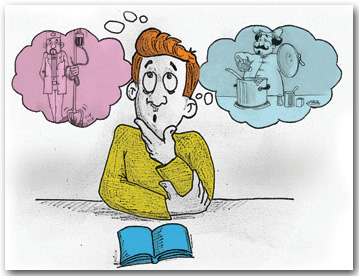 NATJEČAJ ZA UPIS UČENIKA U I. RAZRED SREDNJE ŠKOLE U ŠK. GOD. 2018./2019.Na temelju članka 22. stavak 9. Zakona o odgoju i obrazovanju u osnovnoj i srednjoj školi („Narodne novine“, broj: 87/08, 86/09, 92/10, 105/10, 90/11, 5/12, 16/12, 86/12, 126/12, 94/13, 152/14, 7/17) srednje škole Zadarske županije oglašavajuNATJEČAJ ZA UPIS UČENIKA U I. RAZRED SREDNJE ŠKOLE ZA ŠKOLSKU GODINU 2018./2019.	Zajednička obavijest	Izrazi koji se koriste u ovom natječaju, a koji imaju rodno značenje, bez obzira na to jesu li korišteni u muškom ili ženskome rodu, obuhvaćaju na jednak način i muški i ženski rod.Opće odredbeI.Pravo upisa u prvi razred srednje škole imaju svi kandidati koji su završili osnovno obrazovanje, pod jednakim uvjetima u skladu s brojem upisnih mjesta utvrđenih Odlukom o upisu učenika u I. razred srednje škole u školskoj godini 2018./2019. („Narodne novine“, broj: 52/15, 48/17), te kriterijima utvrđenih Pravilnikom o elementima i kriterijima za izbor kandidata za upis u I. razred srednje škole („Narodne novine“, broj: 49/15, 47/17).Pod jednakim uvjetima u srednje škole upisuju se kandidati hrvatski državljani, Hrvati iz drugih država te djeca državljana iz država članica Europske unije.U prvi razred srednje škole mogu se upisati kandidati koji do početka školske godine u kojoj upisuju prvi razred srednje škole navršavaju 17 godina. Iznimno, uz odobrenje Školskog odbora, u prvi razred srednje škole može se upisati kandidat do navršenih 18 godina, a uz odobrenje Ministarstva znanosti i obrazovanja kandidat stariji od 18 godina.Dobne granice za upis kandidata u pojedine programe srednjega umjetničkog obrazovanja propisane su člankom 8. Zakona o umjetničkom obrazovanju („Narodne novine“, broj: 130/11).Kandidati se za upis u obrazovne programe prijavljuju i upisuju putem mrežne stranice Nacionalnog informacijskog sustava prijava i upisa u srednje škole (NISpuSŠ). U svakom upisnom roku kandidat se može prijaviti za upis u najviše šest (6) obrazovnih programa.II.U srednju školu može se upisati i redovito obrazovati bez plaćanja troškova školovanja i kandidat koji je strani državljanin iz zemlje izvan Europske unije ako ispunjava jedan od sljedećih uvjeta:ako za to postoji međudržavni ugovor ili drugi interes tijela državne ili lokalne vlasti odnosno javnih ustanova;ako takva osoba ima status izbjeglice u Hrvatskoj koji je utvrdilo ovlašteno upravno tijelo u Hrvatskoj;ako je roditelj ili skrbnik te osobe hrvatski državljanin;ako roditelj ili skrbnik te osobe ima radnu dozvolu i dozvolu privremenog boravka ili poslovnu dozvolu u Hrvatskoj;ako roditelj ili skrbnik te osobe ima odobren stalni boravak u Hrvatskoj;ako je roditelj ili skrbnik te osobe diplomatski ili poslovni predstavnik strane države u Hrvatskoj;ako je takva osoba ili roditelj ili skrbnik te osobe azilant ili tražitelj azila;ako je takva osoba ili roditelj ili skrbnik te osobe stranac pod supsidijarnom zaštitom ili stranac pod privremenom zaštitom.Kandidat strani državljanin iz zemalja izvan Europske unije, a koji ne ispunjava ni jedan od navedenih uvjeta, može se upisati u srednju školu kao redoviti učenik uz obvezu plaćanja troškova školarine. ELEMENTI VREDNOVANJAIII.Za upis u I. razred srednje škole prijavljenom kandidatu vrednuju se i boduju zajednički, dodatan i poseban element.ZAJEDNIČKI ELEMENT VREDNOVANJA KANDIDATAIV.Zajednički element za upis kandidata u sve srednjoškolske programe obrazovanja čine prosjeci zaključnih ocjena iz svih nastavnih predmeta na dvije decimale u posljednja četiri razreda osnovnog obrazovanja.Na takav način moguće je steći najviše 20 bodova.Za upis u programe obrazovanja za stjecanje strukovne kvalifikacije u trajanju kraćem od tri godine vrednuju se prosjeci zaključnih ocjena iz svih nastavnih predmeta na dvije decimale u posljednja četiri razreda osnovnog obrazovanja.Za upis u programe obrazovanja za stjecanje strukovne kvalifikacije i programe obrazovanja za vezane obrte, u trajanju od najmanje tri godine, uz element iz stavka 1. ove točke, vrednuju se i zaključne ocjene u posljednja dva razreda osnovnog obrazovanja iz nastavnih predmeta: hrvatski jezik, matematika i prvi strani jezik.Na takav način moguće je steći najviše 50 bodova.Za upis u gimnazijske programe i programe obrazovanja za stjecanje strukovne kvalifikacije u trajanju od najmanje četiri godine, uz element iz stavka 1. ove točke vrednuju se i zaključne ocjene u posljednja dva razreda osnovnog obrazovanja iz nastavnih predmeta: hrvatski jezik, matematika i prvi strani jezik te triju nastavnih predmeta važnih za nastavak obrazovanja u pojedinim programima obrazovanja od kojih su dva propisana Popisom predmeta posebno važnih za upis koji je sastavni dio Pravilnika, a jedan samostalno određuje srednja škola. Za programe koji se provode na jeziku i pismu nacionalnih manjina to je, u pravilu, nastavni predmet iz jezika nacionalne manjine (materinski jezik).Na takav način moguće je steći najviše 80 bodova.U slučaju da kandidatu u svjedodžbama za posljednje četiri godine osnovnog obrazovanja nije upisana ocjena iz nekog od nastavnih predmeta koji su značajni za prijavu za upis, za utvrđivanje broja bodova iz toga nastavnoga predmeta koristi se prosjek svih zaključnih ocjena na dvije decimale u posljednja četiri razreda osnovnog obrazovanja.DODATNI ELEMENT VREDNOVANJA KANDIDATAV.Dodatni element vrednovanja čine sposobnosti, darovitosti i znanja kandidata.Sposobnosti, darovitosti i znanja kandidata dokazuju se i vrednuju:– na osnovi provjere (ispitivanja) posebnih znanja, vještina, sposobnosti i darovitosti;– na osnovi rezultata postignutih na natjecanjima u znanju;– na osnovi rezultata postignutih na natjecanjima školskih sportskih društava.Provjera posebnih znanja kandidataVI.(1) Srednje škole mogu, u opravdanim slučajevima, provoditi provjere posebnih znanja iz nastavnih predmeta posebno važnih za upis kandidata u pojedini program obrazovanja. (2) Na temelju provjera iz stavka 1. ovoga članka kandidat može ostvariti najviše 5 bodova. (3) Provjera iz stavka 1. ovoga članka nije eliminacijska. Vrednovanje uspjeha radi upisa u programe likovne umjetnosti i dizajnaVII.(1) Za upis kandidata u programe likovne umjetnosti i dizajna provjerava se darovitost kandidata za likovno izražavanje crtanjem olovkom ili ugljenom te slikanjem (tempera, gvaš ili akvarel). Navedenom provjerom moguće je ostvariti najviše 120 bodova, a minimalni bodovni prag na navedenoj provjeri je 70 bodova.(2) Konačna ljestvica poretka kandidata utvrđuje se zbrajanjem bodova dobivenih provjerom darovitosti za likovno izražavanje i zajedničkog, dodatnog i posebnog elementa vrednovanja.(3) Ako dva ili više kandidata imaju isti ukupan broj bodova, upisuje se onaj kandidat koji je ostvario veći broj bodova iz provjere darovitosti za likovno izražavanje.Vrednovanje uspjeha radi upisa u programe glazbene umjetnostiVIII.Kandidatima koji su uspješno završili osnovno glazbeno obrazovanje ili drugi (II.) pripremni razred srednje glazbene škole za upis u I. razred četverogodišnjeg srednjeg glazbenog programa vrednuju se:zajednički, dodatni i poseban element vrednovanja;postignut opći uspjeh iz petog i šestog razreda glazbene škole ili dva razreda pripremnog obrazovanja;konačni rezultati ostvareni na prijamnome ispitu glazbene darovitosti.Na takav način moguće je steći najviše 260 bodova.Prijamni ispit za instrumentaliste i pjevače obuhvaća provjeru iz temeljnoga predmeta struke i solfeggia, za teoretičara provjeru iz klavira i solfeggia, a za graditelja i restauratora glazbala provjeru solfeggia i ocjenu priloženog rada (izgrađeno glazbalo). Na temelju prijamnog ispita moguće je steći najviše 170 bodova, a minimalni prag na prijamnom ispitu je 70 bodova.Ako dva ili više kandidata imaju isti ukupan broj bodova, upisuje se onaj kandidat koji je ostvario veći broj bodova na prijamnom ispitu glazbene darovitosti.Kandidati koji nisu pohađali osnovnu glazbenu školu upisuju prvi pripremni razred srednje glazbene škole nakon prijamnog ispita koji sadrži provjeru sluha, glazbenog pamćenja i ritma, a za glazbenika pjevača i izvedbu dviju vokalnih skladbi po slobodnom izboru. Na prijamnom ispitu može se ostvariti najviše 180 bodova, a minimalni prag je 100 bodova.Vrednovanje uspjeha za upis u programe plesne umjetnostiIX.Kandidati koji su uspješno završili osnovno plesno odnosno baletno obrazovanje ili pripremni razred srednje plesne škole za upis u I. razred četverogodišnjeg srednjeg plesnog programa vrednuju se:zajednički, dodatni i poseban element vrednovanja;opći uspjeh iz četvrtoga razreda plesne odnosno baletne škole ili uspjeh iz pripremnog razreda;konačni rezultati ostvareni na prijamnom ispitu plesne darovitosti koji uključuje uspjeh iz glavnih plesnih predmeta koje je utvrdila škola i objavila u ovome Natječaju.Na takav način moguće je steći najviše 200 bodova.Na temelju prijamnog ispita moguće je steći najviše 115 bodova, a minimalni prag na prijamnom ispitu je 70 bodova.Ako dva ili više kandidata imaju isti ukupan broj bodova, upisuje se onaj kandidat koji je ostvario veći broj bodova na prijamnom ispitu plesne darovitosti.Kandidat koji nije pohađao osnovnu plesnu školu upisuje pripremni razred srednje plesne škole nakon položenoga prijamnog ispita plesne darovitosti. Na prijamnom ispitu može se ostvariti najviše 120 bodova, a minimalni prag je 70 bodova.Izbor kandidata za upis u programe plesne umjetnosti utvrđuje se i na temelju zdravstvene sposobnosti kandidata. Zdravstvena sposobnost kandidata za obavljanje poslova i radnih zadaća uvjet je za prijavu u odabrani program i dokazuje se potvrdom liječnika specijalista (ortopeda).Vrednovanje uspjeha iznimno darovitih kandidataX.Na temelju iznimne darovitosti, a koju je pokazao na provjeri darovitosti koju provodi glazbena ili plesna škola, uz suglasnost nastavničkog vijeća, u pripremni program srednje škole odnosno u prvi razred srednje glazbene ili plesne škole mogu se upisati i kandidati koji još nisu završili završni razred osnovnog obrazovanja.Vrednovanje uspjeha za upis u razredne odjele za sportašeXI.Pravo prijave za upis u razredne odjele za sportaše imaju kandidati koji su uvršteni na rang-listu određenog nacionalnog sportskog saveza.Bodovanje za upis u I. razred razrednih odjela za sportaše provodi se na sljedeći način:maksimalan broj bodova koje kandidat za upis u ove programe može ostvariti na temelju kriterija sportske uspješnosti i uspjeha u prethodnom obrazovanju je 160;od navedenoga maksimalnog broja bodova, do 80 bodova kandidat ostvaruje na temelju kriterija sportske uspješnosti;daljnjih najviše 80 bodova kandidat ostvaruje na temelju zajedničkog elementa vrednovanja uspjeha u prethodnom školovanju.Konačna ljestvica poretka kandidata utvrđuje se zbrajanjem bodova dobivenih prema kriterijima sportske uspješnosti te zajedničkog, dodatnog i posebnog elementa vrednovanja.Izračun broja bodova kandidata prema kriterijima sportske uspješnosti uzima u obzir sljedeće parametre:položaj pojedinog kandidata na rang-listi matičnog nacionalnog sportskog saveza;ukupan broj kandidata na rang-listi matičnog nacionalnog sportskog saveza;skupina u koju je pojedini sport razvrstan.Rang-liste kandidata za svaki nacionalni sportski savez jedinstvene su u smislu da obuhvaćaju i ženske i muške kandidate.Nacionalni sportski savezi provode rangiranje kandidata na temelju kriterija sportske uspješnosti. Rang-liste objavljuju na svojim mrežnim stranicama i dostavljaju ih Ministarstvu znanosti, obrazovanja i sporta.Vrednovanje rezultata kandidata postignutih na natjecanjima iz znanja i u sportuXII.Kandidatu se vrednuje isključivo jedno (najpovoljnije) postignuće iz točaka XIII. i XIV. ovog Natječaja. Vrednovanje rezultata kandidata postignutih na natjecanjima iz znanjaXIII.Pravo na izravan upis ili dodatne bodove ostvaruju kandidati na osnovi rezultata koje su postigli na:natjecanjima u znanju iz nastavnih predmeta: hrvatskoga jezika, matematike, prvoga stranog jezika;natjecanjima u znanju iz dvaju nastavnih predmeta posebno značajnih za upis u skladu s Popisom predmeta posebno važnih za upis;jednom natjecanju iz znanja koji samostalno određuje srednja škola iz Kataloga natjecanja i smotri učenika i učenica osnovnih i srednjih škola Republike Hrvatske.Vrednuju se i boduju rezultati kandidata postignutih na državnim natjecanjima iz znanja iz Kataloga natjecanja i smotri učenika i učenica osnovnih i srednjih škola Republike Hrvatske, koja se provode u organizaciji Agencije za odgoj i obrazovanje, a koja je odobrilo Ministarstvo te međunarodnim natjecanjima koje verificira Agencija za odgoj i obrazovanje, a prema sljedećoj tablici:Vrednovanje rezultata kandidata postignutih na sportskim natjecanjimaXIV.Kandidatima se vrednuju rezultati koje su postigli u posljednja četiri razreda osnovnog obrazovanja na natjecanjima školskih sportskih društava koja su ustrojena prema Propisniku Državnog prvenstva školskih sportskih društava Republike Hrvatske, a pod nadzorom natjecateljskog povjerenstva Hrvatskog školskog športskog saveza.Pravo na dodatne bodove kandidati ostvaruju na temelju službene evidencije o rezultatima održanih natjecanja školskih sportskih društava koju vodi Hrvatski školski športski savez (HŠŠS).POSEBAN ELEMENT VREDNOVANJA KANDIDATAXV.Poseban element vrednovanja kandidata čini vrednovanje uspjeha:kandidata sa zdravstvenim teškoćama;kandidata koji žive u otežanim uvjetima obrazovanja uzrokovanim nepovoljnim ekonomskim, socijalnim te odgojnim čimbenicima;kandidata za upis na osnovi Nacionalne strategije za uključivanje Roma za razdoblje od 2013. do 2020. godine;kandidata hrvatskih državljana čiji su roditelji državni službenici koji su po službenoj dužnosti u ime Republike Hrvatske bili upućeni na rad u inozemstvo.Kandidatu će se priznati ostvarivanje isključivo jednoga prava koje je za njega najpovoljnije.Vrednovanje uspjeha kandidata sa zdravstvenim teškoćamaXVI.Kandidat sa zdravstvenim teškoćama je kandidat koji je osnovno obrazovanje završio po redovitom nastavnom planu i programu, a kojem su teže zdravstvene teškoće i/ili dugotrajno liječenje utjecali na postizanje rezultata tijekom prethodnoga obrazovanja i/ili mu značajno sužavaju mogući izbor srednjoškolskog programa obrazovanja.Kandidatu sa zdravstvenim teškoćama dodaje se jedan (1) bod na broj bodova koji je utvrđen tijekom postupka vrednovanja za programe obrazovanja za koje posjeduje stručno mišljenje Službe za profesionalno usmjeravanje Hrvatskoga zavoda za zapošljavanje. S tako utvrđenim brojem bodova kandidat se rangira na ukupnoj ljestvici poretka.Za ostvarivanje dodatnih bodova kandidat obvezno prilaže:stručno mišljenje Službe za profesionalno usmjeravanje Hrvatskoga zavoda za zapošljavanje o sposobnostima i motivaciji učenika za, u pravilu pet, a najmanje tri primjerena programa obrazovanja (strukovnog – s oznakom programa, umjetničkog i/ili gimnazijskog) izdanog na temelju stručnog mišljenja nadležnog školskog liječnika koji je pratio kandidata tijekom prethodnog obrazovanja, a na temelju prethodno dostavljene specijalističke medicinske dokumentacije o težim zdravstvenim teškoćama i/ili dugotrajnom liječenju koji su utjecali na postizanje rezultata tijekom prethodnog obrazovanja i/ili mu značajno sužavaju mogući izbor programa obrazovanja i zanimanja.Vrednovanje uspjeha kandidata koji žive u otežanim uvjetima obrazovanja uzrokovanim nepovoljnim ekonomskim, socijalnim te odgojnim čimbenicimaXVII.Kandidatu koji živi u otežanim uvjetima uzrokovanim ekonomskim, socijalnim te odgojnim čimbenicima, a koji su mogli utjecati na njegov školski uspjeh u osnovnoj školi, dodaje se jedan (1) bod na broj bodova koji je utvrđen tijekom postupka vrednovanja. Sa tako utvrđenim brojem bodova kandidat se rangira na ukupnoj ljestvici poretka.Otežani uvjeti uzrokovani ekonomskim, socijalnim te odgojnim čimbenicima koji su mogli utjecati na uspjeh kandidata u osnovnoj školi su: ako kandidat živi uz jednoga i/ili oba roditelja s dugotrajnom teškom bolesti;ako kandidat živi uz dugotrajno nezaposlena oba roditelja u smislu članka 2. Zakona o poticanju zapošljavanja („Narodne novine“, broj: 57/12, 120/12, 16/17);ako kandidat živi uz samohranog roditelja (roditelj koji nije u braku i ne živi u izvanbračnoj zajednici, a sam se skrbi o svome djetetu i uzdržava ga) korisnika socijalne skrbi, u smislu članka 4., 21. i 30. Zakona o socijalnoj skrbi („Narodne novine“, broj: 157/13, 152/14, 99/15, 52/16, 16/17), te posjeduje rješenje ili drugi upravni akt Centra za socijalnu skrb ili nadležnoga tijela u jedinici lokalne ili područne (regionalne) jedinice i Grada Zagreba o pravu samohranog roditelja kao korisnika socijalne skrbi;ako je kandidatu jedan roditelj preminuo;ako je kandidat dijete bez roditelja ili odgovarajuće roditeljske skrbi u smislu članka 21. Zakona o socijalnoj skrbi („Narodne novine“, broj: 157/13, 152/14, 99/15, 52/16, 16/17).Kandidat je dužan priložiti slijedeće dokumente:liječničku potvrdu o dugotrajnoj težoj bolesti jednoga i/ili oba roditelja;potvrdu nadležnoga područnoga ureda Hrvatskoga zavoda za zapošljavanje o dugotrajnoj nezaposlenosti oba roditelja;potvrdu o korištenju socijalne pomoći, rješenje ili drugi upravni akt Centra za socijalnu skrb ili nadležnog tijela u jedinici lokalne ili područne (regionalne) jedinice i Grada Zagreba o pravu samohranog roditelja u statusu socijalne skrbi izdanih od ovlaštenih službi u zdravstvu, socijalnoj skrbi i za zapošljavanje;ispravu iz matice umrlih ili smrtni list koje je izdalo nadležno tijelo u jedinici lokalne ili područne (regionalne) jedinice ili Grada Zagreba;potvrdu nadležnoga Centra za socijalnu skrb da je kandidat dijete bez roditelja ili odgovarajuće socijalne skrbi.Vrednovanje uspjeha kandidata na osnovi Nacionalne strategije za uključivanje Roma za razdoblje od 2013. do 2020. godineXVIII.Kandidatu za upis koji je pripadnik romske nacionalne manjine, a živi u uvjetima koji su mogli nepovoljno utjecati na njegov školski uspjeh u osnovnoj školi, dodaju se dva (2) boda na broj bodova koji je utvrđen tijekom postupka vrednovanja. Sa tako utvrđenim brojem bodova kandidat se rangira na ukupnoj ljestvici poretka.Za ostvarivanje prava iz stavka 1. ove točke kandidat prilaže preporuku Vijeća romske nacionalne manjine odnosno registrirane romske udruge.VREDNOVANJE USPJEHA KANDIDATA S TEŠKOĆAMA U RAZVOJUXIX.Kandidat s teškoćama u razvoju je kandidat koji je osnovnu školu završio prema rješenju Ureda državne uprave u županiji odnosno Gradskoga ureda za obrazovanje, kulturu i sport Grada Zagreba (u daljnjem tekstu: Ured) o primjerenome programu obrazovanja.Kandidati iz stavka 1. ove točke rangiraju se na zasebnim ljestvicama poretka, a temeljem ostvarenog ukupnog broja bodova utvrđenog tijekom postupka vrednovanja, u programima obrazovanja za koje posjeduju stručno mišljenje službe za profesionalno usmjeravanje Hrvatskoga zavoda za zapošljavanje pod uvjetom da zadovolje na ispitu sposobnosti i darovitosti u školama u kojima je to uvjet za upis.Pravo upisa u nekom programu obrazovanja ostvaruje onoliko kandidata koliko se u tom programu obrazovanja može upisati kandidata s teškoćama u razvoju sukladno Državnom pedagoškom standardu srednjoškolskog sustava odgoja i obrazovanja („Narodne novine“, broj: 63/08, 90/10).Za ostvarenje prava iz stavka 2. ove točke kandidat obvezno prilaže:rješenje Ureda o primjerenom programu obrazovanja;stručno mišljenje Službe za profesionalno usmjeravanje Hrvatskoga zavoda za zapošljavanje o sposobnostima i motivaciji učenika za, u pravilu pet, a najmanje tri primjerena programa obrazovanja (strukovnog – s oznakom programa, umjetničkog i/ili gimnazijskog) izdanog na temelju stručnog mišljenja nadležnog školskog liječnika koji je pratio kandidata tijekom prethodnog obrazovanja, a na temelju prethodno dostavljene specijalističke medicinske dokumentacije o težim zdravstvenim teškoćama i/ili dugotrajnom liječenju koji su utjecali na postizanje rezultata tijekom prethodnog obrazovanja i/ili mu značajno sužavaju mogući izbor programa obrazovanja i zanimanja, prema stručno usuglašenoj metodologiji te obrade multidisciplinarnog tima Hrvatskoga zavoda za zapošljavanje.ZDRAVSTVENA SPOSOBNOST KANDIDATAXX.Za obrazovne programe za koje je posebnim propisima i mjerilima određeno obvezno utvrđivanje zdravstvene sposobnosti kandidata kao obveza pri upisu u školu, kandidat pri upisu u te programe dostavlja:potvrdu nadležnoga školskog liječnika o zdravstvenoj sposobnosti kandidata za propisani program ililiječničku svjedodžbu medicine radaovisno o tome što je propisano za određeni program obrazovanja.Iznimno, kandidat koji u trenutku upisa nije u mogućnosti dostaviti liječničku svjedodžbu medicine rada pri upisu dostavlja potvrdu obiteljskog liječnika, a liječničku svjedodžbu medicine rada dostavlja školi najkasnije do kraja prvog polugodišta prvog razreda.Popis zdravstvenih kontraindikacija naveden je u Jedinstvenom popisu zdravstvenih zahtjeva srednjoškolskih obrazovnih programa u svrhu upisa u I. razred srednje škole, koji je objavljen na mrežnim stranicama Ministarstva znanosti i obrazovanja  (www.mzos.hr).POSEBNA MJERILA I POSTUPCI ZA UPIS KANDIDATAVrednovanje uspjeha kandidata za upis u programe obrazovanja za vezane obrteXXI.Kandidat koji upisuje program obrazovanja za vezane obrte dužan je, pri upisu ili najkasnije do kraja prvog polugodišta prvog razreda, dostaviti školi liječničku svjedodžbu medicine rada i sklopljen ugovor o naukovanju.Ugovor o naukovanju sklapaju licencirani obrtnik ili pravna osoba i kandidat (roditelj ili skrbnik kandidata), u skladu sa člankom 55. i 61. Zakona o obrtu („Narodne novine“, broj: 143/13) i člankom 2. Pravilnika o minimalnim uvjetima za ugovore o naukovanju. Prilikom sklapanja ugovora kandidat donosi na uvid:ovjerenu presliku svjedodžbe završnoga razreda osnovnog obrazovanja;liječničku svjedodžbu medicine rada.Ugovor o naukovanju sklapa se u četiri (4) istovjetna primjerka od kojih po jedan primjerak pripada kandidatu, obrtniku ili pravnoj osobi, školi i Ministarstvu gospodarstva, poduzetništva i obrta.Ministarstvo gospodarstva, poduzetništva i obrta vodi evidenciju sklopljenih ugovora o naukovanju.PROVEDBA DODATNIH PROVJERA SKLONOSTI ISPOSOBNOSTI KANDIDATAXXII.Škole koje upisuju kandidata u programe obrazovanja za koje je potrebna određena tjelesna, glasovna i slična spretnost ili sposobnost mogu provoditi provjeru sklonosti i sposobnosti kandidata za taj program obrazovanja.UTVRĐIVANJE UKUPNOGA REZULTATA KANDIDATAXXIII.Ljestvica poretka utvrđuje se na osnovi zajedničkog, dodatnog i posebnog elementa vrednovanja uz dokazivanje zdravstvene sposobnosti kandidata za obavljanje poslova i radnih zadaća u odabranom zanimanju, ako je to za odabrano zanimanje potrebno.PRIJAVA I UPIS UČENIKA U SREDNJU ŠKOLUPrijava učenika za upis u srednju školuXXIV.Učenici koji osnovno obrazovanje završavaju kao redoviti učenici osnovne škole u Republici Hrvatskoj u školskoj godini 2017./2018. prijavljuju se u NISpuSŠ u skladu s postupcima opisanima na mrežnoj stranici www.upisi.hr.Učenici koji osnovno obrazovanje ne završavaju kao redoviti učenici osnovne škole u Republici Hrvatskoj (kandidati koji osnovno obrazovanje završavaju ili su završili u inozemstvu ili drugim obrazovnim sustavima; kandidati koji nisu s pozitivnim uspjehom završili prvi razred srednje škole u Republici Hrvatskoj, ispisali su se te žele ponovno upisati prvi razred u drugom obrazovnom programu; kandidati koji su prethodne školske godine završili osnovno obrazovanje u Republici Hrvatskoj ali se nisu upisali u srednju školu) prijavljuju se Središnjem prijavnom uredu na način opisan na mrežnoj stranici www.upisi.hr Učenici koji se žele upisati u I. razred srednje škole u školskoj godini 2018./2019., a stekli su svjedodžbe koje nisu izdane u Republici Hrvatskoj, dužni su pokrenuti postupak priznavanja završenog osnovnog obrazovanja. Na temelju Zakona o priznavanju inozemnih obrazovnih kvalifikacija („Narodne novine“. broj: 158/03, 198/03, 138/06, 45/11) postupak priznavanja završenog osnovnog obrazovanja u inozemstvu, radi pristupa srednjem obrazovanju u Republici Hrvatskoj, provodi školska ustanova u koju se podnositelj zahtjeva upisuje.Upis učenika u I. razred srednje školeXXV.Upis učenika u I. razred srednje škole u školskoj godini 2018./2019. odvija se u skladu s rokovima utvrđenim točkama XXVII., XXVIII. i XXIX. ovog Natječaja.Na temelju javne objave konačnih ljestvica poretka učenika u NISpuSŠ-u učenik ostvaruje pravo upisa u I. razred srednje škole u školskoj godini 2018./2019.Iznimno od stavka 2. ove točke, učenici koji se upisuju u programe obrazovanja za koje je potrebno dostaviti dokumente o ispunjavanju posebnih uvjeta iz natječaja za upis (dokazivanje zdravstvene sposobnosti kandidata za obavljanje poslova i radnih zadaća u odabranom zanimanju i sl.) te učenici koji su ostvarili dodatna prava za upis, ostvaruju pravo upisa u srednju školu u školskoj godini 2018./2019. nakon dostave navedenih dokumenata u predviđenim rokovima iz točke XXVII., XXVIII. i XXIX. ovog Natječaja, što u NISpuSŠ-u potvrđuje srednja škola u kojoj učenik ostvaruje pravo upisa sukladno konačnoj ljestvici poretka. Učenici koji ne dostave navedenu dokumentaciju u propisanim rokovima iz točaka XXVII., XXVIII. i XXIX. ovog Natječaja gube pravo upisa ostvarenog u ljetnom upisnom roku te se u jesenskom roku mogu kandidirati za upis u preostala slobodna upisna mjesta.Učenik svoj upis potvrđuje vlastoručnim potpisom i potpisom roditelja/skrbnika na obrascu (upisnici) dostupnom na mrežnoj stranici NISpuSŠ-a (www.upisi.hr), koji je dužan dostaviti u srednju školu u rokovima utvrđenim u točkama XXVII., XXVIII. i XXIX. ovog Natječaja.Nakon što učenik potvrdi svoj upis vlastoručnim potpisom i potpisom roditelja/skrbnika na obrascu (upisnici) i dostavi ga srednjoj školi, učenik je upisan u I. razred srednje škole u školskoj godini 2018./2019. Ako učenik zbog opravdanih razloga nije u mogućnosti u propisanim rokovima sukladno točkama XXVII., XXVIII. i XXIX. ovog Natječaja dostaviti potpisan obrazac (upisnicu) za upis u I. razred, dužan ga je dostaviti njegov roditelj/skrbnik ili opunomoćenik.UPISNI ROKOVIXXVI.Učenici će se prijavljivati za upis i upisivati u I. razred srednjih škola u školskoj godini 2018./2019. u ljetnom i jesenskom upisnom roku.Ljetni upisni rokXXVII.Jesenski upisni rokPRIJAVA KANDIDATA S TEŠKOĆAMA U RAZVOJULjetni upisni rokXXVIII.	Jesenski upisni rok	PRIJAVA UČENIKA KOJI SE UPISUJU U ODJELE ZA SPORTAŠE (VRIJEDI ZA LJETNI I JESENSKI UPISNI ROK)XXIX.NAKNADNI ROK ZA UPIS UČENIKA NAKON ISTEKA JESENSKOG ROKAXXX.Učenici koji ne ostvare pravo na upis u ljetnom ili jesenskom upisnom roku mogu se prijaviti za upis u naknadnom upisnom roku za upis u srednju školu u program obrazovanja u kojem je nakon jesenskog upisnog roka ostalo slobodnih mjesta u okviru broja upisnih mjesta propisanih Strukturom, a utvrđenih u NISpuSŠ-u.Učenici iz stavka 1. ove točke za prijavu moraju ispunjavati sve uvjete propisane Pravilnikom o elementima i kriterijima, te ovim Natječajem.Učenici se za upis u naknadnom roku školi mogu prijaviti od 3. do 7. rujna 2018. godine.Upisno povjerenstvo škole o upisu učenika u naknadnom upisnom roku odlučuje temeljem pisanog zahtjeva učenika, te podatke o upisu unosi u NISpuSŠ, po zaprimljenoj potpisanoj upisnici učenika, te ostaloj dokumentaciji potrebnoj za upis.POSTUPAK PODNOŠENJA I RJEŠAVANJA PRIGOVORAXXXI.Učenici i ostali kandidati mogu podnositi usmene i pisane prigovore tijekom provedbe postupka prijava i upisa učenika u I. razred srednje škole.Redoviti učenik osnovne škole u Republici Hrvatskoj može usmeno prigovoriti svom razredniku zbog netočno navedenih zaključnih ocjena iz nastavnih predmeta, osobnih podataka ili podataka na temelju kojih se ostvaruju dodatna prava za upis i zatražiti njihov ispravak.Kandidat koji nema status redovitog učenika osnovne škole u Republici Hrvatskoj (kandidat koji osnovno obrazovanje završava ili je završio u inozemstvu ili drugim obrazovnim sustavima; kandidat koji nije s pozitivnim uspjehom završio prvi razred srednje škole u Republici Hrvatskoj, ispisao se te želi ponovno upisati prvi razred u drugom obrazovnom programu; kandidat koji je prethodne školske godine završio osnovno obrazovanje u Republici Hrvatskoj, ali nije upisao srednju školu) može zbog netočno unesenih ocjena ili osobnih podataka usmeno prigovoriti Središnjem prijavnom uredu koji je unio podatke.U slučaju da nisu ispravljeni netočno uneseni podaci, učenici i ostali kandidati mogu podnijeti pisani prigovor CARNetovoj službi za podršku obrazovnom sustavu na obrascu za prigovor koji je dostupan na mrežnoj stranici NISpuSŠ-a.U slučaju da učenik pri ocjenjivanju ispita provjere sposobnosti i darovitosti ili znanja nije zadovoljan ocjenom, može podnijeti prigovor pisanim putem srednjoj školi koja je provela ispit.U slučaju da se utvrdi neregularnost ili nepravilnost u postupku provedbe ispita, ravnatelj srednje škole na prijedlog upisnoga povjerenstva mora otkloniti te nepravilnosti i utvrditi novu ocjenu.Rokovi za podnošenje prigovora iz ove točke utvrđeni su u točkama XXVII., XXVIII. i XXIX. ovog Natječaja. NAKNADE ZA POVEĆANE TROŠKOVE OBRAZOVANJAXXXII.Za pojedine programe obrazovanja mogu se utvrditi povećani troškovi obrazovanja.Za svaku godinu obrazovanja škola donosi Odluku o iznosu participacije roditelja/skrbnika učenika, te cijeni obrazovanja. Ukoliko je Odluka donesena oglašena je u ovom Natječaju, te u NISpuSŠ-u.Škola može potpuno ili djelomično osloboditi učenika obveze plaćanja povećanih troškova obrazovanja.KLASA: 602-03/18-01/11URBROJ: 2198/1-04/1-18-16Zadar, 19. lipnja 2018. godine STRUKTURA I OPSEG UPISA UČENIKA U I. RAZRED SREDNJIH ŠKOLA ZA ŠKOLSKU GODINU 2018./2019.Državna/međunarodna natjecanjaPrvo, drugo ili treće osvojeno mjesto kao pojedinac u 5., 6., 7. ili 8. razredu osnovnog obrazovanjaIzravan upis (pod uvjetom da zadovolje na ispitu sposobnosti i darovitosti u školama u kojima je to uvjet za upis)Državna/međunarodna natjecanjaPrvo osvojeno mjesto kao član skupine u 5., 6., 7. ili 8. razredu osnovnog obrazovanja4 bodaDržavna/međunarodna natjecanjaDrugo osvojeno mjesto kao član skupine u 5., 6., 7. ili 8. razredu osnovnog obrazovanja3 bodaDržavna/međunarodna natjecanjaTreće osvojeno mjesto kao član skupine u 5., 6., 7. ili 8. razredu osnovnog obrazovanja2 bodaDržavna/međunarodna natjecanjaSudjelovanje kao pojedinac ili član skupine u 5., 6., 7. ili 8. razredu1 bodNatjecanja školskihsportskih društavaUčenici koji su na državnom natjecanju kao članovi ekipe osvojili prvo mjesto3 bodaNatjecanja školskihsportskih društavaUčenici koji su na državnom natjecanju kao članovi ekipe osvojili drugo mjesto2 bodaNatjecanja školskihsportskih društavaUčenici koji su na državnom natjecanju kao članovi ekipe osvojili treće mjesto1 bodOpis postupakaDatumPočetak prijava u sustav25. 5. 2018.Završetak registracije za kandidate izvan redovitog sustava obrazovanja RH13. 6. 2018.Početak prijava obrazovnih programa26. 6. 2018Završetak prijave obrazovnih programa koji zahtijevaju dodatne provjere2. 7. 2018.Provođenje dodatnih ispita i provjera te unos rezultata3. 7. – 6. 7. 2018.Rok za dostavu dokumentacije redovitih učenika (stručno mišljenje HZZ-a i ostali dokumenti kojima se ostvaruju dodatna prava za upis)26. 6. 2018.Dostava osobnih dokumenata i svjedodžbi za kandidate izvan redovitog sustava obrazovanja RH Središnjem prijavnom uredu25. 5. – 26. 6. 2018.Unos prigovora na unesene ocjene, natjecanja, rezultate dodatnih provjera i podatke na temelju kojih se ostvaruju dodatna prava za upis6. – 7. 7. 2018.Brisanje s lista kandidata koji nisu zadovoljili preduvjete9. 7. 2018.Završetak prijava obrazovnih programaPočetak ispisa prijavnica10. 7. 2018.Krajnji rok za zaprimanje potpisanih prijavnica (učenici donose razrednicima, a ostali kandidati šalju prijavnice Središnjem prijavnom uredu)Brisanje s lista kandidata koji nisu zadovoljili preduvjete ili dostavili prijavnice12. 7. 2018.Objava konačnih ljestvica poretka13. 7. 2018.Dostava dokumenata koji su uvjet za upis u određeni program obrazovanja srednje škole (potvrda školske medicine, potvrda obiteljskog liječnika ili liječnička svjedodžba medicine rada i ostali dokumenti kojima su ostvarena dodatna prava za upis) u srednju školuDostava potpisanog obrasca o upisu u I. razred srednje škole (upisnice) u srednju školu u koju se učenik upisao(škole same određuju točne datume za zaprimanje upisnica i dodatne dokumentacije unutar ovdje predviđenog razdoblja i objavljuju ih u natječaju te na svojoj mrežnoj stranici i oglasnoj ploči škole)13. – 19. 7. 2018.Objava okvirnog broja slobodnih mjesta za jesenski upisni rok20. 7. 2018.Službena objava slobodnih mjesta za jesenski upisni rok11. 8. 2018.Opis postupakaDatumPočetak prijava u sustav i prijava obrazovnih programa21. 8. 2018.Završetak registracije za kandidate izvan redovitog sustava obrazovanja RH23. 8. 2018.Dostava osobnih dokumenata, svjedodžbi i ostale dokumentacije za kandidate izvan redovitog sustava obrazovanja RH Središnjem prijavnom ureduDostava dokumentacije redovitih učenika (stručno mišljenje HZZ-a i ostali dokumenti kojima se ostvaruju dodatna prava za upis i sl.)21. 8. 2018.Završetak prijave obrazovnih programa koji zahtijevaju dodatne provjere22. 8. 2018.Provođenje dodatnih ispita i provjera te unos rezultata23. 8. 2018.Unos prigovora na osobne podatke, ocjene, natjecanja, rezultate dodatnih provjera i podatke na temelju kojih se ostvaruju dodatna prava za upisZavršetak unosa rezultata s popravnih ispitaBrisanje s lista kandidata koji nisu zadovoljili preduvjete24. 8. 2018.Završetak prijava obrazovnih programaPočetak ispisa prijavnica27. 8. 2018.Krajnji rok za zaprimanje potpisanih prijavnica (učenici donose razrednicima, a ostali kandidati šalju Središnjem prijavnom uredu)Brisanje s lista kandidata koji nisu zadovoljili preduvjete ili dostavili prijavnice29. 8. 2018.Objava konačnih ljestvica poretka30. 8. 2018.Dostava dokumenata koji su uvjet za upis u određeni program obrazovanja (potvrda liječnika školske medicine, potvrda obiteljskog liječnika ili liječnička svjedodžba medicine rada i ostali dokumenti kojima su ostvarena dodatna prava za upis) srednje škole.Dostava potpisanog obrasca o upisu u I. razred srednje škole (upisnice) u srednju školu u koju se učenik upisao31. 8. 2018.Objava slobodnih upisnih mjesta nakon jesenskog upisnog roka1. 9. 2018.Opis postupakaDatumKandidati s teškoćama u razvoju prijavljuju se u Uredima državne uprave u županiji odnosno Gradskom uredu za obrazovanje Grada Zagreba te iskazuju svoj odabir s liste prioriteta redom kako bi željeli upisati obrazovne programe25. 5. – 9. 6. 2018.Registracija kandidata s teškoćama u razvoju izvan redovitog sustava obrazovanja RH25. 5. – 9. 6. 2018.Dostava osobnih dokumenata i svjedodžbi za kandidate s teškoćama u razvoju izvan redovitog sustava obrazovanja RH Središnjem prijavnom uredu25. 5. – 15. 6. 2018.Upisna povjerenstva ureda državne uprave unose navedene odabire u sustav NISpuSŠ25. 5. – 15. 6. 2018.Zatvaranje mogućnosti unosa odabira kandidata15. 6. 2018.Provođenje dodatnih provjera za kandidate s teškoćama u razvoju i unos rezultata u sustav18. – 19. 6. 2018.Rangiranje kandidata s teškoćama u razvoju sukladno listama prioriteta21. 6. 2018.Smanjenje upisnih kvota razrednih odjela pojedinih obrazovnih programa23. 6. 2018.Opis postupakaDatumKandidati s teškoćama u razvoju prijavljuju se u uredima državne uprave u županiji odnosno Gradskom uredu za obrazovanje Grada Zagreba te iskazuju svoj odabir liste prioriteta redom kako bi željeli upisati obrazovne programe16. i 17. 8. 2018.Registracija kandidata s teškoćama u razvoju izvan redovitog sustava obrazovanja RH16. i 17. 8. 2018.Dostava osobnih dokumenata i svjedodžbi za kandidate s teškoćama u razvoju izvan redovitog sustava obrazovanja RH Središnjem prijavnom uredu16. i 17. 8. 2018.Upisna povjerenstva ureda državne uprave unose navedene odabire u sustav NISpuSŠ16. i 17. 8. 2018.Zatvaranje mogućnosti unosa odabira kandidata17. 8. 2018.Provođenje dodatnih provjera za kandidate s teškoćama u razvoju i unos rezultata u sustav20. 8. 2018.Rangiranje kandidata s teškoćama u razvoju sukladno listama prioriteta21. 8. 2018.Smanjenje upisnih kvota razrednih odjela pojedinih obrazovnih programa21. 8. 2018Opis postupakaDatumKandidati koji se upisuju u razredne odjele za sportaše iskazuju interes za upis u razredne odjele za sportaše u NISpuSŠ-u25. – 31. 5. 2018.Središnji državni ured za šport šalje nerangirane liste kandidata po sportovima nacionalnim sportskim savezima u svrhu izrade rang-lista po sportovima1. 6. 2018.Nacionalni sportski savezi izrađuju preliminarne rang-liste prijavljenih kandidata prema kriterijima sportske uspješnosti4. – 12. 6. 2018.Nacionalni sportski savezi službeno objavljuju preliminarne rang-liste na naslovnicama svojih mrežnih stranica kako bi kandidati mogli upozoriti na moguće pogreške prije objavljivanja konačne rang-liste13. 6. 2018.Prigovor kandidata na pogreške (pogrešno upisani podaci, neupisani podaci…) Nacionalni sportski savezi ispravljaju rang-liste13. – 19. 6. 2018.Nacionalni sportski savezi službeno objavljuju konačne rang-liste na naslovnici svojih mrežnih stranica te ih dostavljaju Središnjem državnom uredu za šport20. 6. 2018.Unos zaprimljenih rang-lista u NISpuSŠ te dodjeljivanje bodova kandidatima na temelju algoritma20. – 23. 6. 2018.Redni brojŠifra školeProgram obrazovanja / zanimanjeTrajanje obrazovanjaBroj upisnih mjestaNastavni predmeti posebno važni za upisDržavno/ Međudržavno natjecanje prema odabiru školeVažne napomeneStrani jezik koji se uči u školi1. GIMNAZIJA VLADIMIRA NAZORA, Perivoj Vladimira Nazora 3/II, ZadarGIMNAZIJA VLADIMIRA NAZORA, Perivoj Vladimira Nazora 3/II, ZadarGIMNAZIJA VLADIMIRA NAZORA, Perivoj Vladimira Nazora 3/II, ZadarGIMNAZIJA VLADIMIRA NAZORA, Perivoj Vladimira Nazora 3/II, ZadarGIMNAZIJA VLADIMIRA NAZORA, Perivoj Vladimira Nazora 3/II, ZadarGIMNAZIJA VLADIMIRA NAZORA, Perivoj Vladimira Nazora 3/II, ZadarGIMNAZIJA VLADIMIRA NAZORA, Perivoj Vladimira Nazora 3/II, ZadarGIMNAZIJA VLADIMIRA NAZORA, Perivoj Vladimira Nazora 3/II, Zadar13-107-502Opća gimnazija463hrvatski jezik, matematika, prvi strani jezik, biologija, povijest, geografijaBiologijaU gimnazijskim programima obrazovanja učenici se pripremaju za nastavak obrazovanja na visokoškolskim ustanovama. Zanimanje, a time i posao koji će učenik raditi, određuje se izborom visokoškolske ustanove, a ne izborom gimnazijskog programa. Zbog toga se zdravstveni zahtjevi svode isključivo na uredno kognitivno funkcioniranje kao preduvjet za svladavanje nastavnog programa u intelektualnom smislu. Zdravstvene kontraindikacije za sve gimnazijske programe su kronični poremećaji koji znatno remete kognitivno funkcioniranje. To znači da kandidati s teškoćama u razvoju koji su osnovnu školu završili prema rješenju Ureda državne uprave u županiji, odnosno gradskog Ureda za obrazovanje, kulturu i sport Grada Zagreba o primjerenom obliku školovanja zbog intelektualnih teškoća ne mogu pohađati gimnazijske programe obrazovanja. Druge zdravstvene smetnje i teškoće u razvoju, uključujući sve oblike tjelesnog invaliditeta, oštećenja vida, sluha i govora, te poremećaji koji remete emocionalno funkcioniranje nisu prepreka za upis i pohađanje gimnazijskih programa obrazovanja. VAŽNE NAPOMENE: Provjera znanja engleskog jezika za one učenike koji nisu učili engleski jezik kao prvi strani jezik održat će se 4. srpnja 2018. godine u 10:00 sati. Potpisani obrasci o upisu, zajedno s dokumentima o dodatno ostvarenim bodovima, zaprimat će se u školi 16. i 17. srpnja 2018. godine od 08:00 do 16:00 sati.engleski jezik, talijanski jezik, njemački jezik i fakultativni jezici -  francuski jezik i DSD njemački jezik - za njemačku jezičnu diplomu13-107-502Jezična gimnazija463hrvatski jezik, matematika, prvi strani jezik, biologija, povijest, geografijaBiologijaU gimnazijskim programima obrazovanja učenici se pripremaju za nastavak obrazovanja na visokoškolskim ustanovama. Zanimanje, a time i posao koji će učenik raditi, određuje se izborom visokoškolske ustanove, a ne izborom gimnazijskog programa. Zbog toga se zdravstveni zahtjevi svode isključivo na uredno kognitivno funkcioniranje kao preduvjet za svladavanje nastavnog programa u intelektualnom smislu. Zdravstvene kontraindikacije za sve gimnazijske programe su kronični poremećaji koji znatno remete kognitivno funkcioniranje. To znači da kandidati s teškoćama u razvoju koji su osnovnu školu završili prema rješenju Ureda državne uprave u županiji, odnosno gradskog Ureda za obrazovanje, kulturu i sport Grada Zagreba o primjerenom obliku školovanja zbog intelektualnih teškoća ne mogu pohađati gimnazijske programe obrazovanja. Druge zdravstvene smetnje i teškoće u razvoju, uključujući sve oblike tjelesnog invaliditeta, oštećenja vida, sluha i govora, te poremećaji koji remete emocionalno funkcioniranje nisu prepreka za upis i pohađanje gimnazijskih programa obrazovanja. VAŽNE NAPOMENE: Provjera znanja engleskog jezika za one učenike koji nisu učili engleski jezik kao prvi strani jezik održat će se 4. srpnja 2018. godine u 10:00 sati. Potpisani obrasci o upisu, zajedno s dokumentima o dodatno ostvarenim bodovima, zaprimat će se u školi 16. i 17. srpnja 2018. godine od 08:00 do 16:00 sati.engleski jezik, talijanski jezik, njemački jezik i fakultativni jezici -  francuski jezik i DSD njemački jezik - za njemačku jezičnu diplomu2. GIMNAZIJA JURJA BARAKOVIĆA, Perivoj Vladimira Nazora 3/I, ZadarGIMNAZIJA JURJA BARAKOVIĆA, Perivoj Vladimira Nazora 3/I, ZadarGIMNAZIJA JURJA BARAKOVIĆA, Perivoj Vladimira Nazora 3/I, ZadarGIMNAZIJA JURJA BARAKOVIĆA, Perivoj Vladimira Nazora 3/I, ZadarGIMNAZIJA JURJA BARAKOVIĆA, Perivoj Vladimira Nazora 3/I, ZadarGIMNAZIJA JURJA BARAKOVIĆA, Perivoj Vladimira Nazora 3/I, ZadarGIMNAZIJA JURJA BARAKOVIĆA, Perivoj Vladimira Nazora 3/I, ZadarGIMNAZIJA JURJA BARAKOVIĆA, Perivoj Vladimira Nazora 3/I, Zadar13-107-503Opća gimnazija484hrvatski jezik, matematika, prvi strani jezik, biologija, povijest, geografijaBiologijaProvjera znanja engleskog jezika (samo za učenike koji nisu učili engleski jezik kao prvi strani jezik) održat će se u školi 4. srpnja 2018. godine u 09:00 sati. Dostava upisnica i ostalih dokumenata - 16. i 17. srpnja 2018. godine od 8:00 do 18:00 sati engleski jezik, talijanski jezik, njemački jezik i fakultativni jezici -  francuski jezik i DSD njemački jezik - za njemačku jezičnu diplomu13-107-503Prirodoslovno-matematička gimnazija421hrvatski jezik, matematika, prvi strani jezik, biologija, kemija, fizikaBiologijaProvjera znanja engleskog jezika (samo za učenike koji nisu učili engleski jezik kao prvi strani jezik) održat će se u školi 4. srpnja 2018. godine u 09:00 sati. Dostava upisnica i ostalih dokumenata - 16. i 17. srpnja 2018. godine od 8:00 do 18:00 sati engleski jezik, talijanski jezik, njemački jezik i fakultativni jezici -  francuski jezik i DSD njemački jezik - za njemačku jezičnu diplomu3.GIMNAZIJA FRANJE PETRIĆA, Obala kneza Trpimira 26, ZadarGIMNAZIJA FRANJE PETRIĆA, Obala kneza Trpimira 26, ZadarGIMNAZIJA FRANJE PETRIĆA, Obala kneza Trpimira 26, ZadarGIMNAZIJA FRANJE PETRIĆA, Obala kneza Trpimira 26, ZadarGIMNAZIJA FRANJE PETRIĆA, Obala kneza Trpimira 26, ZadarGIMNAZIJA FRANJE PETRIĆA, Obala kneza Trpimira 26, ZadarGIMNAZIJA FRANJE PETRIĆA, Obala kneza Trpimira 26, ZadarGIMNAZIJA FRANJE PETRIĆA, Obala kneza Trpimira 26, Zadar13-107-501Opća gimnazija442hrvatski jezik, matematika, strani jezik, biologija, povijest, geografijaBiologijaU programu opće gimnazije prvi strani jezik je engleski jezik. Za drugi obvezni strani jezik učenici biraju između talijanskog i njemačkog jezika. Kod upisa biraju i razinu: početni – 1. godina učenja ili nastavljači – 5. godina učenja. Izborni predmeti su vjeronauk ili etika. U programu prirodoslovno-matematičke gimnazije prvi strani jezik je engleski jezik. Umjesto drugog stranog jezika proširen je program matematike i informatike (1+1).  VAŽNO: Ispit iz 1. stranog jezika za kandidata koji ga u osnovnoj školi nije učio provest će se dana 3. srpnja 2018. godine u 9:00 sati. DODATNE NAPOMENE: Bodovni prag iznosi 70 bodova. Potpisani obrasci o upisu u 1. razred srednje škole (UPISNICE) zaprimat će se u školi 16. i 17. srpnja 2018. godine od 08:00 do 16:00 sati.                          engleski jezik, njemački jezik, talijanski jezik13-107-501Prirodoslovno-matematička gimnazija442hrvatski jezik, matematik, strani jezik, biologija, kemija, fizikaBiologijaU programu opće gimnazije prvi strani jezik je engleski jezik. Za drugi obvezni strani jezik učenici biraju između talijanskog i njemačkog jezika. Kod upisa biraju i razinu: početni – 1. godina učenja ili nastavljači – 5. godina učenja. Izborni predmeti su vjeronauk ili etika. U programu prirodoslovno-matematičke gimnazije prvi strani jezik je engleski jezik. Umjesto drugog stranog jezika proširen je program matematike i informatike (1+1).  VAŽNO: Ispit iz 1. stranog jezika za kandidata koji ga u osnovnoj školi nije učio provest će se dana 3. srpnja 2018. godine u 9:00 sati. DODATNE NAPOMENE: Bodovni prag iznosi 70 bodova. Potpisani obrasci o upisu u 1. razred srednje škole (UPISNICE) zaprimat će se u školi 16. i 17. srpnja 2018. godine od 08:00 do 16:00 sati.                          engleski jezik, njemački jezik, talijanski jezik4. KLASIČNA GIMNAZIJA IVANA PAVLA II, Jerolima Vidulića 2, ZadarKLASIČNA GIMNAZIJA IVANA PAVLA II, Jerolima Vidulića 2, ZadarKLASIČNA GIMNAZIJA IVANA PAVLA II, Jerolima Vidulića 2, ZadarKLASIČNA GIMNAZIJA IVANA PAVLA II, Jerolima Vidulića 2, ZadarKLASIČNA GIMNAZIJA IVANA PAVLA II, Jerolima Vidulića 2, ZadarKLASIČNA GIMNAZIJA IVANA PAVLA II, Jerolima Vidulića 2, ZadarKLASIČNA GIMNAZIJA IVANA PAVLA II, Jerolima Vidulića 2, ZadarKLASIČNA GIMNAZIJA IVANA PAVLA II, Jerolima Vidulića 2, Zadar13-107-504Klasična gimnazija448hrvatski jezik, matematika, prvi strani jezik, biologija, povijest, geografijaVjeronaukDodatni ispiti i provjere za engleski jezik održat će se 3. srpnja 2018. godine u 9 sati, a za kandidate s teškoćama u razvoju 18. lipnja 2018. godine u 9 sati. VAŽNE NAPOMENE: UPISNICE i ostala dokumentacija koja je uvjet za upis zaprimat će se u školi 16. i 17. srpnja 2018. godine od 08:00 do 16:00 sati.            engleski jezik, talijanski jezik13-107-504Klasična gimnazija448hrvatski jezik, matematika, prvi strani jezik, biologija, povijest, geografijaVjeronaukDodatni ispiti i provjere za engleski jezik održat će se 3. srpnja 2018. godine u 9 sati, a za kandidate s teškoćama u razvoju 18. lipnja 2018. godine u 9 sati. VAŽNE NAPOMENE: UPISNICE i ostala dokumentacija koja je uvjet za upis zaprimat će se u školi 16. i 17. srpnja 2018. godine od 08:00 do 16:00 sati.            engleski jezik, talijanski jezik5.EKONOMSKO - BIROTEHNIČKA I TRGOVAČKA ŠKOLA, Antuna Gustava Matoša 40, ZadarEKONOMSKO - BIROTEHNIČKA I TRGOVAČKA ŠKOLA, Antuna Gustava Matoša 40, ZadarEKONOMSKO - BIROTEHNIČKA I TRGOVAČKA ŠKOLA, Antuna Gustava Matoša 40, ZadarEKONOMSKO - BIROTEHNIČKA I TRGOVAČKA ŠKOLA, Antuna Gustava Matoša 40, ZadarEKONOMSKO - BIROTEHNIČKA I TRGOVAČKA ŠKOLA, Antuna Gustava Matoša 40, ZadarEKONOMSKO - BIROTEHNIČKA I TRGOVAČKA ŠKOLA, Antuna Gustava Matoša 40, ZadarEKONOMSKO - BIROTEHNIČKA I TRGOVAČKA ŠKOLA, Antuna Gustava Matoša 40, ZadarEKONOMSKO - BIROTEHNIČKA I TRGOVAČKA ŠKOLA, Antuna Gustava Matoša 40, Zadar13-107-518Ekonomist463hrvatski jezik, matematika, prvi strani jezik, povijest, geografija, tehnička kulturaInformatika - RačunalstvoZdravstvene kontraindikacije za ovaj program obrazovanja naveden je u Jedinstvenom popisu zdravstvenih zahtjeva srednjoškolskih obrazovnih programa u svrhu upisa u I. razred srednje škole. Prilikom upisa kandidat prilaže Potvrdu nadležnog školskog liječnika o zdravstvenoj sposobnosti. OSTALE NAPOMENE: Provjera poznavanja prvog stranog jezika, za kojeg ne postoje podatci da se učio najmanje četiri godine, održat će se u školi 4. srpnja 2018. godine u 09:00 sati (na pisani zahtjev učenika) UPISNICE i ostali dokumenti zaprimat će se od 17. do 19. srpnja 2018. godine od 09:00 do 14:00 sati.                           engleski jezik13-107-518Komercijalist421hrvatski jezik, matematika, prvi strani jezik, povijest, geografija, tehnička kulturaInformatika - RačunalstvoZdravstvene kontraindikacije za ovaj program obrazovanja naveden je u Jedinstvenom popisu zdravstvenih zahtjeva srednjoškolskih obrazovnih programa u svrhu upisa u I. razred srednje škole. Prilikom upisa kandidat prilaže Potvrdu nadležnog školskog liječnika o zdravstvenoj sposobnosti. OSTALE NAPOMENE: Provjera poznavanja prvog stranog jezika, za kojeg ne postoje podatci da se učio najmanje četiri godine, održat će se u školi 4. srpnja 2018. godine u 09:00 sati (na pisani zahtjev učenika) UPISNICE i ostali dokumenti zaprimat će se od 17. do 19. srpnja 2018. godine od 09:00 do 14:00 sati.                           engleski jezik, talijanski jezik (napredni/početni) ili njemački jezik (napredni)13-107-518Poslovni tajnik421hrvatski jezik, matematika, prvi strani jezik, povijest, geografija, tehnička kulturaInformatika - RačunalstvoZdravstvene kontraindikacije za ovaj program obrazovanja naveden je u Jedinstvenom popisu zdravstvenih zahtjeva srednjoškolskih obrazovnih programa u svrhu upisa u I. razred srednje škole. Prilikom upisa kandidat prilaže Potvrdu nadležnog školskog liječnika o zdravstvenoj sposobnosti. OSTALE NAPOMENE: Provjera poznavanja prvog stranog jezika, za kojeg ne postoje podatci da se učio najmanje četiri godine, održat će se u školi 4. srpnja 2018. godine u 09:00 sati (na pisani zahtjev učenika) UPISNICE i ostali dokumenti zaprimat će se od 17. do 19. srpnja 2018. godine od 09:00 do 14:00 sati.                           engleski jezik, talijanski jezik (napredni/početni) ili njemački jezik (napredni)13-107-518Upravni referent421hrvatski jezik, matematika, prvi strani jezik, povijest, geografija, tehnička kulturaInformatika - RačunalstvoZdravstvene kontraindikacije za ovaj program obrazovanja naveden je u Jedinstvenom popisu zdravstvenih zahtjeva srednjoškolskih obrazovnih programa u svrhu upisa u I. razred srednje škole. Prilikom upisa kandidat prilaže Potvrdu nadležnog školskog liječnika o zdravstvenoj sposobnosti. OSTALE NAPOMENE: Provjera poznavanja prvog stranog jezika, za kojeg ne postoje podatci da se učio najmanje četiri godine, održat će se u školi 4. srpnja 2018. godine u 09:00 sati (na pisani zahtjev učenika) UPISNICE i ostali dokumenti zaprimat će se od 17. do 19. srpnja 2018. godine od 09:00 do 14:00 sati.                           engleski jezik, talijanski jezik (napredni/početni) ili njemački jezik (napredni)13-107-518Prodavač – IG321hrvatski jezik, matematika, prvi strani jezikInformatika - RačunalstvoZdravstvene kontraindikacije za ovaj program obrazovanja naveden je u Jedinstvenom popisu zdravstvenih zahtjeva srednjoškolskih obrazovnih programa u svrhu upisa u I. razred srednje škole. Prilikom upisa kandidat prilaže Potvrdu nadležnog školskog liječnika o zdravstvenoj sposobnosti. OSTALE NAPOMENE: Provjera poznavanja prvog stranog jezika, za kojeg ne postoje podatci da se učio najmanje četiri godine, održat će se u školi 4. srpnja 2018. godine u 09:00 sati (na pisani zahtjev učenika) UPISNICE i ostali dokumenti zaprimat će se od 17. do 19. srpnja 2018. godine od 09:00 do 14:00 sati.                           engleski jezik6.PRIRODOSLOVNO - GRAFIČKA ŠKOLA, Perivoj Vladimira Nazora 3, ZadarPRIRODOSLOVNO - GRAFIČKA ŠKOLA, Perivoj Vladimira Nazora 3, ZadarPRIRODOSLOVNO - GRAFIČKA ŠKOLA, Perivoj Vladimira Nazora 3, ZadarPRIRODOSLOVNO - GRAFIČKA ŠKOLA, Perivoj Vladimira Nazora 3, ZadarPRIRODOSLOVNO - GRAFIČKA ŠKOLA, Perivoj Vladimira Nazora 3, ZadarPRIRODOSLOVNO - GRAFIČKA ŠKOLA, Perivoj Vladimira Nazora 3, ZadarPRIRODOSLOVNO - GRAFIČKA ŠKOLA, Perivoj Vladimira Nazora 3, ZadarPRIRODOSLOVNO - GRAFIČKA ŠKOLA, Perivoj Vladimira Nazora 3, Zadar13-107-514Ekološki tehničar421hrvatski jezik, matematika, prvi strani jezik, geografija, kemija, biologijaBiologijaZdravstvene kontraindikacije za ove programe obrazovanja navedene su u Jedinstvenom popisu zdravstvenih zahtjeva srednjoškolskih obrazovnih programa u svrhu upisa u I. razred srednje škole.                                                                                                                                           Kod prijave za upis kandidat prilaže: za programe grafički-urednik dizajner, medijski tehničar i WEB dizajner Potvrdu nadležnog školskog liječnika o zdravstvenoj sposobnosti; za program ekološki tehničar liječničku svjedodžbu specijaliste medicine rada o zdravstvenoj sposobnosti.    OSTALE NAPOMENE: Provjera dodatnih sklonosti i sposobnosti kandidata za programe Grafički urednik - dizajner, Medijski tehničar i WEB dizajner održat će se u školi i to za kandidate s teškoćama u razvoju 18. lipnja 2018. godine u 12:00 sati, za ostale kandidate 3. ili 4. srpnja 2018. godine u 10:00 sati.engleski jezik, njemački jezik, talijanski jezik i latinski jezik13-107-514Ekološki tehničar421hrvatski jezik, matematika, prvi strani jezik, geografija, kemija, biologijaBiologijaZdravstvene kontraindikacije za ove programe obrazovanja navedene su u Jedinstvenom popisu zdravstvenih zahtjeva srednjoškolskih obrazovnih programa u svrhu upisa u I. razred srednje škole.                                                                                                                                           Kod prijave za upis kandidat prilaže: za programe grafički-urednik dizajner, medijski tehničar i WEB dizajner Potvrdu nadležnog školskog liječnika o zdravstvenoj sposobnosti; za program ekološki tehničar liječničku svjedodžbu specijaliste medicine rada o zdravstvenoj sposobnosti.    OSTALE NAPOMENE: Provjera dodatnih sklonosti i sposobnosti kandidata za programe Grafički urednik - dizajner, Medijski tehničar i WEB dizajner održat će se u školi i to za kandidate s teškoćama u razvoju 18. lipnja 2018. godine u 12:00 sati, za ostale kandidate 3. ili 4. srpnja 2018. godine u 10:00 sati.engleski jezik, njemački jezik, talijanski jezik i latinski jezik13-107-514Grafički urednik – dizajner421hrvatski jezik, matematika, prvi strani jezik, fizika, likovna kultura, tehnička kulturaInformatika -  RačunalstvoProvjera znanja stranog jezika koji kandidat nije učio u osnovnoj školi održat će se u školi 18. lipnja 2018. godine u 11:00 sati za učenike s teškoćama u razvoju, a 3. srpnja 2018. godine u 09:00 sati za ostale kandidate.                                    engleski jezik, njemački jezik, talijanski jezik i latinski jezik13-107-514Medijski tehničar411hrvatski jezik, matematika, prvi strani jezik, fizika, likovna kultura, tehnička kulturaInformatika -  RačunalstvoProvjera znanja stranog jezika koji kandidat nije učio u osnovnoj školi održat će se u školi 18. lipnja 2018. godine u 11:00 sati za učenike s teškoćama u razvoju, a 3. srpnja 2018. godine u 09:00 sati za ostale kandidate.                                    engleski jezik, njemački jezik, talijanski jezik i latinski jezik13-107-514WEB dizajner410hrvatski jezik, matematika, prvi strani jezik, fizika, likovna kultura, tehnička kulturaInformatika -  RačunalstvoDostava upisnica i ostalih dokumenata zaprimat će se u školi 13. srpnja od 8:00 do 12:00 sati, 16. srpnja od 08:00 do 16 :00 sati i 17.srpnja od 08:00 do 12:00 sati.engleski jezik, njemački jezik, talijanski jezik i latinski jezik7.MEDICINSKA ŠKOLA ANTE KUZMANIĆA, Dr. Franje Tuđmana 24 g, ZadarMEDICINSKA ŠKOLA ANTE KUZMANIĆA, Dr. Franje Tuđmana 24 g, ZadarMEDICINSKA ŠKOLA ANTE KUZMANIĆA, Dr. Franje Tuđmana 24 g, ZadarMEDICINSKA ŠKOLA ANTE KUZMANIĆA, Dr. Franje Tuđmana 24 g, ZadarMEDICINSKA ŠKOLA ANTE KUZMANIĆA, Dr. Franje Tuđmana 24 g, ZadarMEDICINSKA ŠKOLA ANTE KUZMANIĆA, Dr. Franje Tuđmana 24 g, ZadarMEDICINSKA ŠKOLA ANTE KUZMANIĆA, Dr. Franje Tuđmana 24 g, ZadarMEDICINSKA ŠKOLA ANTE KUZMANIĆA, Dr. Franje Tuđmana 24 g, Zadar13-107-509Medicinska sestra opće njege / Medicinski tehničar opće njege542hrvatski jezik, matematika, prvi strani jezik, biologija, kemija, fizikabiologija, kemija, fizikaZdravstvene kontraindikacije za ovaj program obrazovanja naveden je u Jedinstvenom popisu zdravstvenih zahtjeva srednjoškolskih obrazovnih programa u svrhu upisa u I. razred srednje škole. Zdravstveni zahtjevi za zanimanje medicinska sestra opće njege/medicinski tehničar opće njege su uredan vid, uredan sluh, sposobnog funkcionalnog glasovno - jezično - govornog izražavanja u svrhu uspostavljanja komunikacije, sposobnost raspoznavanja boja, uredna funkcija mišićno-koštanog sustava, uredna funkcija srčano-žilnog sustava, uredna funkcija kože na šakama i podlakticama, uredno kognitivno i emocionalno funkcioniranje, uredna ravnoteža i stabilno stanje svijesti i odsutnost alergije na profesionalne alergene. Zdravstveni zahtjevi za zanimanje zdravstvena gimnazija - eksperimentalni program je uredno kognitivno funkcioniranje. Izborni predmeti su vjeronauk ili etika. VAŽNE NAPOMENE: Provjera poznavanja prvog stranog jezika za kojeg ne postoje podatci da se učio najmanje četiri godine održat će se 4. srpnja 2018. godine u 10:00 sati. Učenici su dužni od 16. do 19. srpnja 2018. godine u vremenu od 09:00 do 12:30 sati dostaviti u školu liječničku svjedodžbu medicine rada kao potvrdu o sposobnosti za program Medicinska sestra opće njege/Medicinski tehničar opće njege, UPISNICE i ostale tražene dokumente. engleski jezik ili njemački jezik13-107-509Zdravstvena gimnazija - eksperimentalni program421hrvatski jezik, matematika, prvi strani jezik, biologija, kemija, fizikabiologija, kemija, fizikaZdravstvene kontraindikacije za ovaj program obrazovanja naveden je u Jedinstvenom popisu zdravstvenih zahtjeva srednjoškolskih obrazovnih programa u svrhu upisa u I. razred srednje škole. Zdravstveni zahtjevi za zanimanje medicinska sestra opće njege/medicinski tehničar opće njege su uredan vid, uredan sluh, sposobnog funkcionalnog glasovno - jezično - govornog izražavanja u svrhu uspostavljanja komunikacije, sposobnost raspoznavanja boja, uredna funkcija mišićno-koštanog sustava, uredna funkcija srčano-žilnog sustava, uredna funkcija kože na šakama i podlakticama, uredno kognitivno i emocionalno funkcioniranje, uredna ravnoteža i stabilno stanje svijesti i odsutnost alergije na profesionalne alergene. Zdravstveni zahtjevi za zanimanje zdravstvena gimnazija - eksperimentalni program je uredno kognitivno funkcioniranje. Izborni predmeti su vjeronauk ili etika. VAŽNE NAPOMENE: Provjera poznavanja prvog stranog jezika za kojeg ne postoje podatci da se učio najmanje četiri godine održat će se 4. srpnja 2018. godine u 10:00 sati. Učenici su dužni od 16. do 19. srpnja 2018. godine u vremenu od 09:00 do 12:30 sati dostaviti u školu liječničku svjedodžbu medicine rada kao potvrdu o sposobnosti za program Medicinska sestra opće njege/Medicinski tehničar opće njege, UPISNICE i ostale tražene dokumente. engleski jezik i njemački jezik8.HOTELIJERSKO – TURISTIČKA I UGOSTITELJSKA ŠKOLA, Antuna Gustava Matoša 40, ZadarHOTELIJERSKO – TURISTIČKA I UGOSTITELJSKA ŠKOLA, Antuna Gustava Matoša 40, ZadarHOTELIJERSKO – TURISTIČKA I UGOSTITELJSKA ŠKOLA, Antuna Gustava Matoša 40, ZadarHOTELIJERSKO – TURISTIČKA I UGOSTITELJSKA ŠKOLA, Antuna Gustava Matoša 40, ZadarHOTELIJERSKO – TURISTIČKA I UGOSTITELJSKA ŠKOLA, Antuna Gustava Matoša 40, ZadarHOTELIJERSKO – TURISTIČKA I UGOSTITELJSKA ŠKOLA, Antuna Gustava Matoša 40, ZadarHOTELIJERSKO – TURISTIČKA I UGOSTITELJSKA ŠKOLA, Antuna Gustava Matoša 40, ZadarHOTELIJERSKO – TURISTIČKA I UGOSTITELJSKA ŠKOLA, Antuna Gustava Matoša 40, Zadar13-107-519Hotelijersko-turistički i ugostiteljski tehničar442hrvatski jezik, matematika, prvi strani jezik, povijest, geografija, likovna kulturaBiologijaDokument koji je potreban kao uvjet za upis u programe Hotelijersko-turistički i ugostiteljski tehničar, Turističko-hotelijerski komercijalist i konobar je Potvrda nadležnog školskog liječnika. Dokument koji je potreban kao uvjet za upis u program za kuhara i slastičara je Liječnička svjedodžba medicine rada. VAŽNE NAPOMENE: UPISNICE i ostala dokumentacija zaprimat će se u školi od 16. do 19. srpnja 2018. godine od 08:30 do 13:00 sati. Dokument potreban za upis u zanimanje Pomoćni konobar - TES i Pomoćni kuhar i slastičar – TES je rješenje Ureda o primjerenom programu obrazovanja, Stručno mišljenje Službe za profesionalno usmjeravanje HZZ-a izdanog na temelju potvrde nadležnog školskog liječnika. engleski jezik, njemački jezik, francuski jezik, talijanski jezik, španjolski jezik13-107-519Turističko-hotelijerski komercijalist442hrvatski jezik, matematika, prvi strani jezik, povijest, geografija, likovna kulturaBiologijaDokument koji je potreban kao uvjet za upis u programe Hotelijersko-turistički i ugostiteljski tehničar, Turističko-hotelijerski komercijalist i konobar je Potvrda nadležnog školskog liječnika. Dokument koji je potreban kao uvjet za upis u program za kuhara i slastičara je Liječnička svjedodžba medicine rada. VAŽNE NAPOMENE: UPISNICE i ostala dokumentacija zaprimat će se u školi od 16. do 19. srpnja 2018. godine od 08:30 do 13:00 sati. Dokument potreban za upis u zanimanje Pomoćni konobar - TES i Pomoćni kuhar i slastičar – TES je rješenje Ureda o primjerenom programu obrazovanja, Stručno mišljenje Službe za profesionalno usmjeravanje HZZ-a izdanog na temelju potvrde nadležnog školskog liječnika. engleski jezik, njemački jezik, francuski jezik, talijanski jezik, španjolski jezik13-107-519Kuhar336hrvatski jezik, matematika, prvi strani jezikBiologijaDokument koji je potreban kao uvjet za upis u programe Hotelijersko-turistički i ugostiteljski tehničar, Turističko-hotelijerski komercijalist i konobar je Potvrda nadležnog školskog liječnika. Dokument koji je potreban kao uvjet za upis u program za kuhara i slastičara je Liječnička svjedodžba medicine rada. VAŽNE NAPOMENE: UPISNICE i ostala dokumentacija zaprimat će se u školi od 16. do 19. srpnja 2018. godine od 08:30 do 13:00 sati. Dokument potreban za upis u zanimanje Pomoćni konobar - TES i Pomoćni kuhar i slastičar – TES je rješenje Ureda o primjerenom programu obrazovanja, Stručno mišljenje Službe za profesionalno usmjeravanje HZZ-a izdanog na temelju potvrde nadležnog školskog liječnika. engleski jezik, njemački jezik, francuski jezik, talijanski jezik, španjolski jezik13-107-519Slastičar311hrvatski jezik, matematika, prvi strani jezikBiologijaDokument koji je potreban kao uvjet za upis u programe Hotelijersko-turistički i ugostiteljski tehničar, Turističko-hotelijerski komercijalist i konobar je Potvrda nadležnog školskog liječnika. Dokument koji je potreban kao uvjet za upis u program za kuhara i slastičara je Liječnička svjedodžba medicine rada. VAŽNE NAPOMENE: UPISNICE i ostala dokumentacija zaprimat će se u školi od 16. do 19. srpnja 2018. godine od 08:30 do 13:00 sati. Dokument potreban za upis u zanimanje Pomoćni konobar - TES i Pomoćni kuhar i slastičar – TES je rješenje Ureda o primjerenom programu obrazovanja, Stručno mišljenje Službe za profesionalno usmjeravanje HZZ-a izdanog na temelju potvrde nadležnog školskog liječnika. engleski jezik, njemački jezik, francuski jezik, talijanski jezik, španjolski jezik13-107-519Konobar324hrvatski jezik, matematika, prvi strani jezikBiologijaDokument koji je potreban kao uvjet za upis u programe Hotelijersko-turistički i ugostiteljski tehničar, Turističko-hotelijerski komercijalist i konobar je Potvrda nadležnog školskog liječnika. Dokument koji je potreban kao uvjet za upis u program za kuhara i slastičara je Liječnička svjedodžba medicine rada. VAŽNE NAPOMENE: UPISNICE i ostala dokumentacija zaprimat će se u školi od 16. do 19. srpnja 2018. godine od 08:30 do 13:00 sati. Dokument potreban za upis u zanimanje Pomoćni konobar - TES i Pomoćni kuhar i slastičar – TES je rješenje Ureda o primjerenom programu obrazovanja, Stručno mišljenje Službe za profesionalno usmjeravanje HZZ-a izdanog na temelju potvrde nadležnog školskog liječnika. engleski jezik, njemački jezik, francuski jezik, talijanski jezik, španjolski jezik13-107-519Pomoćni konobar – TES36Dokument koji je potreban kao uvjet za upis u programe Hotelijersko-turistički i ugostiteljski tehničar, Turističko-hotelijerski komercijalist i konobar je Potvrda nadležnog školskog liječnika. Dokument koji je potreban kao uvjet za upis u program za kuhara i slastičara je Liječnička svjedodžba medicine rada. VAŽNE NAPOMENE: UPISNICE i ostala dokumentacija zaprimat će se u školi od 16. do 19. srpnja 2018. godine od 08:30 do 13:00 sati. Dokument potreban za upis u zanimanje Pomoćni konobar - TES i Pomoćni kuhar i slastičar – TES je rješenje Ureda o primjerenom programu obrazovanja, Stručno mišljenje Službe za profesionalno usmjeravanje HZZ-a izdanog na temelju potvrde nadležnog školskog liječnika. engleski jezik, njemački jezik, francuski jezik, talijanski jezik, španjolski jezik13-107-519Pomoćni kuhar i slastičar – TES36Dokument koji je potreban kao uvjet za upis u programe Hotelijersko-turistički i ugostiteljski tehničar, Turističko-hotelijerski komercijalist i konobar je Potvrda nadležnog školskog liječnika. Dokument koji je potreban kao uvjet za upis u program za kuhara i slastičara je Liječnička svjedodžba medicine rada. VAŽNE NAPOMENE: UPISNICE i ostala dokumentacija zaprimat će se u školi od 16. do 19. srpnja 2018. godine od 08:30 do 13:00 sati. Dokument potreban za upis u zanimanje Pomoćni konobar - TES i Pomoćni kuhar i slastičar – TES je rješenje Ureda o primjerenom programu obrazovanja, Stručno mišljenje Službe za profesionalno usmjeravanje HZZ-a izdanog na temelju potvrde nadležnog školskog liječnika. engleski jezik, njemački jezik, francuski jezik, talijanski jezik, španjolski jezik9.TEHNIČKA ŠKOLA, Nikole Tesle 9 c, ZadarTEHNIČKA ŠKOLA, Nikole Tesle 9 c, ZadarTEHNIČKA ŠKOLA, Nikole Tesle 9 c, ZadarTEHNIČKA ŠKOLA, Nikole Tesle 9 c, ZadarTEHNIČKA ŠKOLA, Nikole Tesle 9 c, ZadarTEHNIČKA ŠKOLA, Nikole Tesle 9 c, ZadarTEHNIČKA ŠKOLA, Nikole Tesle 9 c, ZadarTEHNIČKA ŠKOLA, Nikole Tesle 9 c, Zadar13-107-512Strojarski računalni tehničar424hrvatski jezik, matematika, prvi strani jezik, kemija, fizika, tehnička kulturaMladi tehničarZdravstvene kontraindikacije za ove programe obrazovanja navedene su u Jedinstvenom popisu zdravstvenih zahtjeva srednjoškolskih obrazovnih programa u svrhu upisa u I. razred srednje škole. Prilikom upisa  kandidat prilaže: - za sve  programe liječničku svjedodžbu specijaliste medicine rada o zdravstvenoj sposobnosti. Za programe Zrakoplovni tehničar IRE i Zrakoplovni tehničar ZIM provjera znanja engleskog jezika kandidata koji nisu u osnovnoj školi učili engleski jezik održat će se u školi 3. srpnja 2018. godine u 9:00 sati. Dostava upisnica i ostalih dokumenata održat će se u školi od 17. i 18. srpnja 2018. godine od 9:00 do 12:00 sati i od 14:00 do 17:00 sati i 19. srpnja 2018. godine od 9:00 do 12:00 sati.    engleski jezik ili njemački jezik13-107-512Arhitektonski tehničar424hrvatski jezik, matematika, prvi strani jezik, fizika, tehnička kultura, likovna kulturaPovijestZdravstvene kontraindikacije za ove programe obrazovanja navedene su u Jedinstvenom popisu zdravstvenih zahtjeva srednjoškolskih obrazovnih programa u svrhu upisa u I. razred srednje škole. Prilikom upisa  kandidat prilaže: - za sve  programe liječničku svjedodžbu specijaliste medicine rada o zdravstvenoj sposobnosti. Za programe Zrakoplovni tehničar IRE i Zrakoplovni tehničar ZIM provjera znanja engleskog jezika kandidata koji nisu u osnovnoj školi učili engleski jezik održat će se u školi 3. srpnja 2018. godine u 9:00 sati. Dostava upisnica i ostalih dokumenata održat će se u školi od 17. i 18. srpnja 2018. godine od 9:00 do 12:00 sati i od 14:00 do 17:00 sati i 19. srpnja 2018. godine od 9:00 do 12:00 sati.    engleski jezik ili njemački jezik13-107-512Tehničar za elektroniku424hrvatski jezik, matematika, prvi strani jezik, fizika, tehnička kultura, povijestPovijestZdravstvene kontraindikacije za ove programe obrazovanja navedene su u Jedinstvenom popisu zdravstvenih zahtjeva srednjoškolskih obrazovnih programa u svrhu upisa u I. razred srednje škole. Prilikom upisa  kandidat prilaže: - za sve  programe liječničku svjedodžbu specijaliste medicine rada o zdravstvenoj sposobnosti. Za programe Zrakoplovni tehničar IRE i Zrakoplovni tehničar ZIM provjera znanja engleskog jezika kandidata koji nisu u osnovnoj školi učili engleski jezik održat će se u školi 3. srpnja 2018. godine u 9:00 sati. Dostava upisnica i ostalih dokumenata održat će se u školi od 17. i 18. srpnja 2018. godine od 9:00 do 12:00 sati i od 14:00 do 17:00 sati i 19. srpnja 2018. godine od 9:00 do 12:00 sati.    engleski jezik ili njemački jezik13-107-512Tehničar za mehatroniku424hrvatski jezik, matematika, prvi strani jezik, fizika, tehnička kultura, povijestPovijestZdravstvene kontraindikacije za ove programe obrazovanja navedene su u Jedinstvenom popisu zdravstvenih zahtjeva srednjoškolskih obrazovnih programa u svrhu upisa u I. razred srednje škole. Prilikom upisa  kandidat prilaže: - za sve  programe liječničku svjedodžbu specijaliste medicine rada o zdravstvenoj sposobnosti. Za programe Zrakoplovni tehničar IRE i Zrakoplovni tehničar ZIM provjera znanja engleskog jezika kandidata koji nisu u osnovnoj školi učili engleski jezik održat će se u školi 3. srpnja 2018. godine u 9:00 sati. Dostava upisnica i ostalih dokumenata održat će se u školi od 17. i 18. srpnja 2018. godine od 9:00 do 12:00 sati i od 14:00 do 17:00 sati i 19. srpnja 2018. godine od 9:00 do 12:00 sati.    engleski jezik ili njemački jezik13-107-512Zrakoplovni tehničar IRE412hrvatski jezik, matematika, prvi strani jezik, fizika, tehnička kultura, povijestPovijestZdravstvene kontraindikacije za ove programe obrazovanja navedene su u Jedinstvenom popisu zdravstvenih zahtjeva srednjoškolskih obrazovnih programa u svrhu upisa u I. razred srednje škole. Prilikom upisa  kandidat prilaže: - za sve  programe liječničku svjedodžbu specijaliste medicine rada o zdravstvenoj sposobnosti. Za programe Zrakoplovni tehničar IRE i Zrakoplovni tehničar ZIM provjera znanja engleskog jezika kandidata koji nisu u osnovnoj školi učili engleski jezik održat će se u školi 3. srpnja 2018. godine u 9:00 sati. Dostava upisnica i ostalih dokumenata održat će se u školi od 17. i 18. srpnja 2018. godine od 9:00 do 12:00 sati i od 14:00 do 17:00 sati i 19. srpnja 2018. godine od 9:00 do 12:00 sati.    engleski jezik ili njemački jezik13-107-512Zrakoplovni tehničar ZIM412hrvatski jezik, matematika, prvi strani jezik, kemija, fizika, tehnička kulturaMladi tehničarZdravstvene kontraindikacije za ove programe obrazovanja navedene su u Jedinstvenom popisu zdravstvenih zahtjeva srednjoškolskih obrazovnih programa u svrhu upisa u I. razred srednje škole. Prilikom upisa  kandidat prilaže: - za sve  programe liječničku svjedodžbu specijaliste medicine rada o zdravstvenoj sposobnosti. Za programe Zrakoplovni tehničar IRE i Zrakoplovni tehničar ZIM provjera znanja engleskog jezika kandidata koji nisu u osnovnoj školi učili engleski jezik održat će se u školi 3. srpnja 2018. godine u 9:00 sati. Dostava upisnica i ostalih dokumenata održat će se u školi od 17. i 18. srpnja 2018. godine od 9:00 do 12:00 sati i od 14:00 do 17:00 sati i 19. srpnja 2018. godine od 9:00 do 12:00 sati.    engleski jezik ili njemački jezik10.POMORSKA ŠKOLA, Ante Kuzmanića 1, ZadarPOMORSKA ŠKOLA, Ante Kuzmanića 1, ZadarPOMORSKA ŠKOLA, Ante Kuzmanića 1, ZadarPOMORSKA ŠKOLA, Ante Kuzmanića 1, ZadarPOMORSKA ŠKOLA, Ante Kuzmanića 1, ZadarPOMORSKA ŠKOLA, Ante Kuzmanića 1, ZadarPOMORSKA ŠKOLA, Ante Kuzmanića 1, ZadarPOMORSKA ŠKOLA, Ante Kuzmanića 1, Zadar13-107-506Pomorski nautičar444hrvatski jezik, matematika, prvi strani jezik, fizika, geografija, tehnička kulturaMladi tehničarZdravstvene kontraindikacije za ove programe obrazovanja navedene su u Jedinstvenom popisu zdravstvenih zahtjeva srednjoškolskih obrazovnih programa u svrhu upisa u I. razred srednje škole. Prilikom upisa kandidat prilaže liječničku svjedodžbu Medicine rada o zdravstvenoj sposobnosti. VAŽNE NAPOMENE: Dodatni ispiti i provjere održat će se 3. i 4. srpnja 2018. godine u 10:00 sati, UPISNICE će se zaprimati od 13. do 19. srpnja 2018. godine od 8:00 do 12:00 sati.engleski jezik13-107-506Tehničar za brodostrojarstvo444hrvatski jezik, matematika, prvi strani jezik, kemija, fizika, tehnička kulturaMladi tehničarZdravstvene kontraindikacije za ove programe obrazovanja navedene su u Jedinstvenom popisu zdravstvenih zahtjeva srednjoškolskih obrazovnih programa u svrhu upisa u I. razred srednje škole. Prilikom upisa kandidat prilaže liječničku svjedodžbu Medicine rada o zdravstvenoj sposobnosti. VAŽNE NAPOMENE: Dodatni ispiti i provjere održat će se 3. i 4. srpnja 2018. godine u 10:00 sati, UPISNICE će se zaprimati od 13. do 19. srpnja 2018. godine od 8:00 do 12:00 sati.engleski jezik11.POLJOPRIVREDNA, PREHRAMBENA I VETERINARSKA ŠKOLA STANKA OŽANIĆA, Dr. Franje Tuđmana 24 h, ZadarPOLJOPRIVREDNA, PREHRAMBENA I VETERINARSKA ŠKOLA STANKA OŽANIĆA, Dr. Franje Tuđmana 24 h, ZadarPOLJOPRIVREDNA, PREHRAMBENA I VETERINARSKA ŠKOLA STANKA OŽANIĆA, Dr. Franje Tuđmana 24 h, ZadarPOLJOPRIVREDNA, PREHRAMBENA I VETERINARSKA ŠKOLA STANKA OŽANIĆA, Dr. Franje Tuđmana 24 h, ZadarPOLJOPRIVREDNA, PREHRAMBENA I VETERINARSKA ŠKOLA STANKA OŽANIĆA, Dr. Franje Tuđmana 24 h, ZadarPOLJOPRIVREDNA, PREHRAMBENA I VETERINARSKA ŠKOLA STANKA OŽANIĆA, Dr. Franje Tuđmana 24 h, ZadarPOLJOPRIVREDNA, PREHRAMBENA I VETERINARSKA ŠKOLA STANKA OŽANIĆA, Dr. Franje Tuđmana 24 h, ZadarPOLJOPRIVREDNA, PREHRAMBENA I VETERINARSKA ŠKOLA STANKA OŽANIĆA, Dr. Franje Tuđmana 24 h, Zadar13-107-515Veterinarski tehničar420hrvatski jezik, matematika, prvi strani jezik, biologija, kemija, geografijaMladi tehničarZdravstvene kontraindikacije za ovaj program obrazovanja navedene su u Jedinstvenom popisu zdravstvenih zahtjeva srednjoškolskih obrazovnih programa u svrhu upisa u I. razred srednje škole. VAŽNE NAPOMENE: Provjera znanja engleskog jezika održat će se u školi 3. srpnja 2018. godine u 08:00 sati, njemačkog jezika u 09:00 sati, a talijanskog jezika u 10:00 sati. Prilikom upisa koji će se održati u školi 18. i 19. srpnja 2018. godine od 08:00 do 14:00 sati, učenici koji su stekli pravo upisa trebaju u školu donijeti UPISNICU potpisanu od strane učenika i roditelja. Za programe veterinarski tehničar, pekar, mesar i agrotehničar potrebno je donijeti liječničku svjedodžbu medicine rada, a za programe cvjećar, prehrambeni tehničar i tehničar nutricionist potrebno je donijeti potvrdu nadležnog školskog liječnika. Učenici s teškoćama u razvoju trebaju dostaviti rješenje Ureda o primjerenom programu obrazovanja i stručno mišljenje Službe za profesionalno usmjeravanje Hrvatskog zavoda za zapošljavanje o sposobnostima i motivaciji učenika, izdanog na temelju stručnog mišljenja nadležnog školskog liječnika koji je pratio kandidata tijekom prethodnog obrazovanja. Učenici u zanimanju mesar trebaju dostaviti i Ugovor o provedbi praktične nastave.engleski jezik, njemački jezik, talijanski jezik13-107-515Agrotehničar420hrvatski jezik, matematika, prvi strani jezik, biologija, kemija, tehnička kulturaMladi tehničarZdravstvene kontraindikacije za ovaj program obrazovanja navedene su u Jedinstvenom popisu zdravstvenih zahtjeva srednjoškolskih obrazovnih programa u svrhu upisa u I. razred srednje škole. VAŽNE NAPOMENE: Provjera znanja engleskog jezika održat će se u školi 3. srpnja 2018. godine u 08:00 sati, njemačkog jezika u 09:00 sati, a talijanskog jezika u 10:00 sati. Prilikom upisa koji će se održati u školi 18. i 19. srpnja 2018. godine od 08:00 do 14:00 sati, učenici koji su stekli pravo upisa trebaju u školu donijeti UPISNICU potpisanu od strane učenika i roditelja. Za programe veterinarski tehničar, pekar, mesar i agrotehničar potrebno je donijeti liječničku svjedodžbu medicine rada, a za programe cvjećar, prehrambeni tehničar i tehničar nutricionist potrebno je donijeti potvrdu nadležnog školskog liječnika. Učenici s teškoćama u razvoju trebaju dostaviti rješenje Ureda o primjerenom programu obrazovanja i stručno mišljenje Službe za profesionalno usmjeravanje Hrvatskog zavoda za zapošljavanje o sposobnostima i motivaciji učenika, izdanog na temelju stručnog mišljenja nadležnog školskog liječnika koji je pratio kandidata tijekom prethodnog obrazovanja. Učenici u zanimanju mesar trebaju dostaviti i Ugovor o provedbi praktične nastave.engleski jezik, njemački jezik, talijanski jezik13-107-515Tehničar nutricionist420hrvatski jezik, matematika, prvi strani jezik, biologija, kemija, tehnička kulturaMladi tehničarZdravstvene kontraindikacije za ovaj program obrazovanja navedene su u Jedinstvenom popisu zdravstvenih zahtjeva srednjoškolskih obrazovnih programa u svrhu upisa u I. razred srednje škole. VAŽNE NAPOMENE: Provjera znanja engleskog jezika održat će se u školi 3. srpnja 2018. godine u 08:00 sati, njemačkog jezika u 09:00 sati, a talijanskog jezika u 10:00 sati. Prilikom upisa koji će se održati u školi 18. i 19. srpnja 2018. godine od 08:00 do 14:00 sati, učenici koji su stekli pravo upisa trebaju u školu donijeti UPISNICU potpisanu od strane učenika i roditelja. Za programe veterinarski tehničar, pekar, mesar i agrotehničar potrebno je donijeti liječničku svjedodžbu medicine rada, a za programe cvjećar, prehrambeni tehničar i tehničar nutricionist potrebno je donijeti potvrdu nadležnog školskog liječnika. Učenici s teškoćama u razvoju trebaju dostaviti rješenje Ureda o primjerenom programu obrazovanja i stručno mišljenje Službe za profesionalno usmjeravanje Hrvatskog zavoda za zapošljavanje o sposobnostima i motivaciji učenika, izdanog na temelju stručnog mišljenja nadležnog školskog liječnika koji je pratio kandidata tijekom prethodnog obrazovanja. Učenici u zanimanju mesar trebaju dostaviti i Ugovor o provedbi praktične nastave.engleski jezik, njemački jezik, talijanski jezik13-107-515Cvjećar - IG36hrvatski jezik, matematika, prvi strani jezikZdravstvene kontraindikacije za ovaj program obrazovanja navedene su u Jedinstvenom popisu zdravstvenih zahtjeva srednjoškolskih obrazovnih programa u svrhu upisa u I. razred srednje škole. VAŽNE NAPOMENE: Provjera znanja engleskog jezika održat će se u školi 3. srpnja 2018. godine u 08:00 sati, njemačkog jezika u 09:00 sati, a talijanskog jezika u 10:00 sati. Prilikom upisa koji će se održati u školi 18. i 19. srpnja 2018. godine od 08:00 do 14:00 sati, učenici koji su stekli pravo upisa trebaju u školu donijeti UPISNICU potpisanu od strane učenika i roditelja. Za programe veterinarski tehničar, pekar, mesar i agrotehničar potrebno je donijeti liječničku svjedodžbu medicine rada, a za programe cvjećar, prehrambeni tehničar i tehničar nutricionist potrebno je donijeti potvrdu nadležnog školskog liječnika. Učenici s teškoćama u razvoju trebaju dostaviti rješenje Ureda o primjerenom programu obrazovanja i stručno mišljenje Službe za profesionalno usmjeravanje Hrvatskog zavoda za zapošljavanje o sposobnostima i motivaciji učenika, izdanog na temelju stručnog mišljenja nadležnog školskog liječnika koji je pratio kandidata tijekom prethodnog obrazovanja. Učenici u zanimanju mesar trebaju dostaviti i Ugovor o provedbi praktične nastave.engleski jezik, njemački jezik, talijanski jezik13-107-515Mesar - IG38hrvatski jezik, matematika, prvi strani jezikZdravstvene kontraindikacije za ovaj program obrazovanja navedene su u Jedinstvenom popisu zdravstvenih zahtjeva srednjoškolskih obrazovnih programa u svrhu upisa u I. razred srednje škole. VAŽNE NAPOMENE: Provjera znanja engleskog jezika održat će se u školi 3. srpnja 2018. godine u 08:00 sati, njemačkog jezika u 09:00 sati, a talijanskog jezika u 10:00 sati. Prilikom upisa koji će se održati u školi 18. i 19. srpnja 2018. godine od 08:00 do 14:00 sati, učenici koji su stekli pravo upisa trebaju u školu donijeti UPISNICU potpisanu od strane učenika i roditelja. Za programe veterinarski tehničar, pekar, mesar i agrotehničar potrebno je donijeti liječničku svjedodžbu medicine rada, a za programe cvjećar, prehrambeni tehničar i tehničar nutricionist potrebno je donijeti potvrdu nadležnog školskog liječnika. Učenici s teškoćama u razvoju trebaju dostaviti rješenje Ureda o primjerenom programu obrazovanja i stručno mišljenje Službe za profesionalno usmjeravanje Hrvatskog zavoda za zapošljavanje o sposobnostima i motivaciji učenika, izdanog na temelju stručnog mišljenja nadležnog školskog liječnika koji je pratio kandidata tijekom prethodnog obrazovanja. Učenici u zanimanju mesar trebaju dostaviti i Ugovor o provedbi praktične nastave.engleski jezik, njemački jezik, talijanski jezik13-107-515Pekar - IG310hrvatski jezik, matematika, prvi strani jezikZdravstvene kontraindikacije za ovaj program obrazovanja navedene su u Jedinstvenom popisu zdravstvenih zahtjeva srednjoškolskih obrazovnih programa u svrhu upisa u I. razred srednje škole. VAŽNE NAPOMENE: Provjera znanja engleskog jezika održat će se u školi 3. srpnja 2018. godine u 08:00 sati, njemačkog jezika u 09:00 sati, a talijanskog jezika u 10:00 sati. Prilikom upisa koji će se održati u školi 18. i 19. srpnja 2018. godine od 08:00 do 14:00 sati, učenici koji su stekli pravo upisa trebaju u školu donijeti UPISNICU potpisanu od strane učenika i roditelja. Za programe veterinarski tehničar, pekar, mesar i agrotehničar potrebno je donijeti liječničku svjedodžbu medicine rada, a za programe cvjećar, prehrambeni tehničar i tehničar nutricionist potrebno je donijeti potvrdu nadležnog školskog liječnika. Učenici s teškoćama u razvoju trebaju dostaviti rješenje Ureda o primjerenom programu obrazovanja i stručno mišljenje Službe za profesionalno usmjeravanje Hrvatskog zavoda za zapošljavanje o sposobnostima i motivaciji učenika, izdanog na temelju stručnog mišljenja nadležnog školskog liječnika koji je pratio kandidata tijekom prethodnog obrazovanja. Učenici u zanimanju mesar trebaju dostaviti i Ugovor o provedbi praktične nastave.engleski jezik, njemački jezik, talijanski jezik13-107-515Pomoćni cvjećar – TES35Zdravstvene kontraindikacije za ovaj program obrazovanja navedene su u Jedinstvenom popisu zdravstvenih zahtjeva srednjoškolskih obrazovnih programa u svrhu upisa u I. razred srednje škole. VAŽNE NAPOMENE: Provjera znanja engleskog jezika održat će se u školi 3. srpnja 2018. godine u 08:00 sati, njemačkog jezika u 09:00 sati, a talijanskog jezika u 10:00 sati. Prilikom upisa koji će se održati u školi 18. i 19. srpnja 2018. godine od 08:00 do 14:00 sati, učenici koji su stekli pravo upisa trebaju u školu donijeti UPISNICU potpisanu od strane učenika i roditelja. Za programe veterinarski tehničar, pekar, mesar i agrotehničar potrebno je donijeti liječničku svjedodžbu medicine rada, a za programe cvjećar, prehrambeni tehničar i tehničar nutricionist potrebno je donijeti potvrdu nadležnog školskog liječnika. Učenici s teškoćama u razvoju trebaju dostaviti rješenje Ureda o primjerenom programu obrazovanja i stručno mišljenje Službe za profesionalno usmjeravanje Hrvatskog zavoda za zapošljavanje o sposobnostima i motivaciji učenika, izdanog na temelju stručnog mišljenja nadležnog školskog liječnika koji je pratio kandidata tijekom prethodnog obrazovanja. Učenici u zanimanju mesar trebaju dostaviti i Ugovor o provedbi praktične nastave.13-107-515Pomoćni pekar – TES35Zdravstvene kontraindikacije za ovaj program obrazovanja navedene su u Jedinstvenom popisu zdravstvenih zahtjeva srednjoškolskih obrazovnih programa u svrhu upisa u I. razred srednje škole. VAŽNE NAPOMENE: Provjera znanja engleskog jezika održat će se u školi 3. srpnja 2018. godine u 08:00 sati, njemačkog jezika u 09:00 sati, a talijanskog jezika u 10:00 sati. Prilikom upisa koji će se održati u školi 18. i 19. srpnja 2018. godine od 08:00 do 14:00 sati, učenici koji su stekli pravo upisa trebaju u školu donijeti UPISNICU potpisanu od strane učenika i roditelja. Za programe veterinarski tehničar, pekar, mesar i agrotehničar potrebno je donijeti liječničku svjedodžbu medicine rada, a za programe cvjećar, prehrambeni tehničar i tehničar nutricionist potrebno je donijeti potvrdu nadležnog školskog liječnika. Učenici s teškoćama u razvoju trebaju dostaviti rješenje Ureda o primjerenom programu obrazovanja i stručno mišljenje Službe za profesionalno usmjeravanje Hrvatskog zavoda za zapošljavanje o sposobnostima i motivaciji učenika, izdanog na temelju stručnog mišljenja nadležnog školskog liječnika koji je pratio kandidata tijekom prethodnog obrazovanja. Učenici u zanimanju mesar trebaju dostaviti i Ugovor o provedbi praktične nastave.12.OBRTNIČKA ŠKOLA GOJKA MATULINE, Ivana Mažuranića 32, ZadarOBRTNIČKA ŠKOLA GOJKA MATULINE, Ivana Mažuranića 32, ZadarOBRTNIČKA ŠKOLA GOJKA MATULINE, Ivana Mažuranića 32, ZadarOBRTNIČKA ŠKOLA GOJKA MATULINE, Ivana Mažuranića 32, ZadarOBRTNIČKA ŠKOLA GOJKA MATULINE, Ivana Mažuranića 32, ZadarOBRTNIČKA ŠKOLA GOJKA MATULINE, Ivana Mažuranića 32, ZadarOBRTNIČKA ŠKOLA GOJKA MATULINE, Ivana Mažuranića 32, ZadarOBRTNIČKA ŠKOLA GOJKA MATULINE, Ivana Mažuranića 32, Zadar13-107-511Kozmetičar421hrvatski jezik, matematika, prvi strani jezik, biologija, kemija, likovna kulturaFizikaZdravstvene kontraindikacije za programe obrazovanja navedene su u Jedinstvenom popisu zdravstvenih zahtjeva srednjoškolskih obrazovnih programa u svrhu upisa u I. razred srednje škole. Prilikom upisa kandidat za programe frizer i pediker prilaže liječničku svjedodžbu specijaliste medicine rada o zdravstvenoj sposobnosti, a za program kozmetičar Potvrdu nadležnog školskog liječnika. VAŽNE NAPOMENE: Provjera predznanja engleskog jezika kao prvog stranog jezika održat će se za učenike s teškoćama u razvoju 19. lipnja, a za ostale učenike 4. srpnja 2018. godine u 09:00 sati (na pisani zahtjev učenika). Popis nastavnih predmeta koji se izvode u školi kao izborni nastavni program za program kozmetičar su vjeronauk, etika, ekologija i njemački jezik u struci, za program frizer vjeronauk, etika, tjelesna i zdravstvena kultura i nauka o čovjeku i za program pediker  su vjeronauk, etika, ekologija i nauka o čovjeku Iznos školarine za kandidate izvan EU iznosi 2.500,00 kn. UPISNICE i ostali dokumenti dostavljat će se u školi od 17. do 19.srpnja od 09.00 do13.00 sati.engleski jezik13-107-511Frizer – JMO331hrvatski jezik, matematika, prvi strani jezikKemijaZdravstvene kontraindikacije za programe obrazovanja navedene su u Jedinstvenom popisu zdravstvenih zahtjeva srednjoškolskih obrazovnih programa u svrhu upisa u I. razred srednje škole. Prilikom upisa kandidat za programe frizer i pediker prilaže liječničku svjedodžbu specijaliste medicine rada o zdravstvenoj sposobnosti, a za program kozmetičar Potvrdu nadležnog školskog liječnika. VAŽNE NAPOMENE: Provjera predznanja engleskog jezika kao prvog stranog jezika održat će se za učenike s teškoćama u razvoju 19. lipnja, a za ostale učenike 4. srpnja 2018. godine u 09:00 sati (na pisani zahtjev učenika). Popis nastavnih predmeta koji se izvode u školi kao izborni nastavni program za program kozmetičar su vjeronauk, etika, ekologija i njemački jezik u struci, za program frizer vjeronauk, etika, tjelesna i zdravstvena kultura i nauka o čovjeku i za program pediker  su vjeronauk, etika, ekologija i nauka o čovjeku Iznos školarine za kandidate izvan EU iznosi 2.500,00 kn. UPISNICE i ostali dokumenti dostavljat će se u školi od 17. do 19.srpnja od 09.00 do13.00 sati.engleski jezik13-107-511Pediker – JMO311hrvatski jezik, matematika, prvi strani jezikBiologijaZdravstvene kontraindikacije za programe obrazovanja navedene su u Jedinstvenom popisu zdravstvenih zahtjeva srednjoškolskih obrazovnih programa u svrhu upisa u I. razred srednje škole. Prilikom upisa kandidat za programe frizer i pediker prilaže liječničku svjedodžbu specijaliste medicine rada o zdravstvenoj sposobnosti, a za program kozmetičar Potvrdu nadležnog školskog liječnika. VAŽNE NAPOMENE: Provjera predznanja engleskog jezika kao prvog stranog jezika održat će se za učenike s teškoćama u razvoju 19. lipnja, a za ostale učenike 4. srpnja 2018. godine u 09:00 sati (na pisani zahtjev učenika). Popis nastavnih predmeta koji se izvode u školi kao izborni nastavni program za program kozmetičar su vjeronauk, etika, ekologija i njemački jezik u struci, za program frizer vjeronauk, etika, tjelesna i zdravstvena kultura i nauka o čovjeku i za program pediker  su vjeronauk, etika, ekologija i nauka o čovjeku Iznos školarine za kandidate izvan EU iznosi 2.500,00 kn. UPISNICE i ostali dokumenti dostavljat će se u školi od 17. do 19.srpnja od 09.00 do13.00 sati.engleski jezik13.STRUKOVNA ŠKOLA VICE VLATKOVIĆA, Nikole Tesle 9 c, ZadarSTRUKOVNA ŠKOLA VICE VLATKOVIĆA, Nikole Tesle 9 c, ZadarSTRUKOVNA ŠKOLA VICE VLATKOVIĆA, Nikole Tesle 9 c, ZadarSTRUKOVNA ŠKOLA VICE VLATKOVIĆA, Nikole Tesle 9 c, ZadarSTRUKOVNA ŠKOLA VICE VLATKOVIĆA, Nikole Tesle 9 c, ZadarSTRUKOVNA ŠKOLA VICE VLATKOVIĆA, Nikole Tesle 9 c, ZadarSTRUKOVNA ŠKOLA VICE VLATKOVIĆA, Nikole Tesle 9 c, ZadarSTRUKOVNA ŠKOLA VICE VLATKOVIĆA, Nikole Tesle 9 c, Zadar13-107-513Tehničar za računalstvo421hrvatski jezik, matematika, prvi strani jezik, fizika, tehnička kultura, TZKInformatika/ računalstvoZdravstvene kontraindikacije za ove programe obrazovanja navedene su u Jedinstvenom popisu zdravstvenih zahtjeva srednjoškolskih obrazovnih programa u svrhu upisa u I. razred srednje škole. Prilikom upisa svi kandidati prilažu liječničku svjedodžbu medicine rada. Kandidat koji u trenutku upisa nije u mogućnosti dostaviti liječničku svjedodžbu medicine rada pri upisu dostavlja potvrdu obiteljskog liječnika, a liječničku svjedodžbu medicine rada dostavlja školi najkasnije do kraja prvoga polugodišta prvoga razreda. Kandidati koji upisuju obrtničke programe JMO dužni su uz  liječničku svjedodžbu medicine rada dostaviti sklopljen ugovor o naukovanju u vremenu od 16. srpnja do 19. srpnja 2018. godine, odnosno najkasnije do kraja prvog polugodišta prvog razreda. Dostava upisnica i ostalih dokumenata zaprimat će se u školi  od 16. do 19. srpnja 2018. godine.OSTALE NAPOMENE: Dodatni ispit i provjera poznavanja stranog jezika za učenike kojima to nije bio prvi strani jezik (engleski i njemački jezik) održat će se 3. srpnja 2018. godine u 9:00 sati.  engleski jezik, njemački jezik, talijanski jezik13-107-513Vozač motornog vozila – IG321hrvatski jezik, matematika,    prvi strani jezikSigurno u prometuZdravstvene kontraindikacije za ove programe obrazovanja navedene su u Jedinstvenom popisu zdravstvenih zahtjeva srednjoškolskih obrazovnih programa u svrhu upisa u I. razred srednje škole. Prilikom upisa svi kandidati prilažu liječničku svjedodžbu medicine rada. Kandidat koji u trenutku upisa nije u mogućnosti dostaviti liječničku svjedodžbu medicine rada pri upisu dostavlja potvrdu obiteljskog liječnika, a liječničku svjedodžbu medicine rada dostavlja školi najkasnije do kraja prvoga polugodišta prvoga razreda. Kandidati koji upisuju obrtničke programe JMO dužni su uz  liječničku svjedodžbu medicine rada dostaviti sklopljen ugovor o naukovanju u vremenu od 16. srpnja do 19. srpnja 2018. godine, odnosno najkasnije do kraja prvog polugodišta prvog razreda. Dostava upisnica i ostalih dokumenata zaprimat će se u školi  od 16. do 19. srpnja 2018. godine.OSTALE NAPOMENE: Dodatni ispit i provjera poznavanja stranog jezika za učenike kojima to nije bio prvi strani jezik (engleski i njemački jezik) održat će se 3. srpnja 2018. godine u 9:00 sati.  engleski jezik, njemački jezik, talijanski jezik13-107-513Tehničar za vozila i vozna sredstva421hrvatski jezik, matematika, prvi strani jezik, fizika, kemija, tehnička kulturaMladi tehničarZdravstvene kontraindikacije za ove programe obrazovanja navedene su u Jedinstvenom popisu zdravstvenih zahtjeva srednjoškolskih obrazovnih programa u svrhu upisa u I. razred srednje škole. Prilikom upisa svi kandidati prilažu liječničku svjedodžbu medicine rada. Kandidat koji u trenutku upisa nije u mogućnosti dostaviti liječničku svjedodžbu medicine rada pri upisu dostavlja potvrdu obiteljskog liječnika, a liječničku svjedodžbu medicine rada dostavlja školi najkasnije do kraja prvoga polugodišta prvoga razreda. Kandidati koji upisuju obrtničke programe JMO dužni su uz  liječničku svjedodžbu medicine rada dostaviti sklopljen ugovor o naukovanju u vremenu od 16. srpnja do 19. srpnja 2018. godine, odnosno najkasnije do kraja prvog polugodišta prvog razreda. Dostava upisnica i ostalih dokumenata zaprimat će se u školi  od 16. do 19. srpnja 2018. godine.OSTALE NAPOMENE: Dodatni ispit i provjera poznavanja stranog jezika za učenike kojima to nije bio prvi strani jezik (engleski i njemački jezik) održat će se 3. srpnja 2018. godine u 9:00 sati.  engleski jezik, njemački jezik, talijanski jezik13-107-513Instalater kućnih instalacija - JMO321hrvatski jezik, matematika, prvi strani jezikMladi tehničarZdravstvene kontraindikacije za ove programe obrazovanja navedene su u Jedinstvenom popisu zdravstvenih zahtjeva srednjoškolskih obrazovnih programa u svrhu upisa u I. razred srednje škole. Prilikom upisa svi kandidati prilažu liječničku svjedodžbu medicine rada. Kandidat koji u trenutku upisa nije u mogućnosti dostaviti liječničku svjedodžbu medicine rada pri upisu dostavlja potvrdu obiteljskog liječnika, a liječničku svjedodžbu medicine rada dostavlja školi najkasnije do kraja prvoga polugodišta prvoga razreda. Kandidati koji upisuju obrtničke programe JMO dužni su uz  liječničku svjedodžbu medicine rada dostaviti sklopljen ugovor o naukovanju u vremenu od 16. srpnja do 19. srpnja 2018. godine, odnosno najkasnije do kraja prvog polugodišta prvog razreda. Dostava upisnica i ostalih dokumenata zaprimat će se u školi  od 16. do 19. srpnja 2018. godine.OSTALE NAPOMENE: Dodatni ispit i provjera poznavanja stranog jezika za učenike kojima to nije bio prvi strani jezik (engleski i njemački jezik) održat će se 3. srpnja 2018. godine u 9:00 sati.  engleski jezik, njemački jezik, talijanski jezik13-107-513Autolimar - JMO38hrvatski jezik, matematika, prvi strani jezikMladi tehničarZdravstvene kontraindikacije za ove programe obrazovanja navedene su u Jedinstvenom popisu zdravstvenih zahtjeva srednjoškolskih obrazovnih programa u svrhu upisa u I. razred srednje škole. Prilikom upisa svi kandidati prilažu liječničku svjedodžbu medicine rada. Kandidat koji u trenutku upisa nije u mogućnosti dostaviti liječničku svjedodžbu medicine rada pri upisu dostavlja potvrdu obiteljskog liječnika, a liječničku svjedodžbu medicine rada dostavlja školi najkasnije do kraja prvoga polugodišta prvoga razreda. Kandidati koji upisuju obrtničke programe JMO dužni su uz  liječničku svjedodžbu medicine rada dostaviti sklopljen ugovor o naukovanju u vremenu od 16. srpnja do 19. srpnja 2018. godine, odnosno najkasnije do kraja prvog polugodišta prvog razreda. Dostava upisnica i ostalih dokumenata zaprimat će se u školi  od 16. do 19. srpnja 2018. godine.OSTALE NAPOMENE: Dodatni ispit i provjera poznavanja stranog jezika za učenike kojima to nije bio prvi strani jezik (engleski i njemački jezik) održat će se 3. srpnja 2018. godine u 9:00 sati.  engleski jezik, njemački jezik, talijanski jezik13-107-513Automehatroničar - JMO321hrvatski jezik, matematika, prvi strani jezikMladi tehničarZdravstvene kontraindikacije za ove programe obrazovanja navedene su u Jedinstvenom popisu zdravstvenih zahtjeva srednjoškolskih obrazovnih programa u svrhu upisa u I. razred srednje škole. Prilikom upisa svi kandidati prilažu liječničku svjedodžbu medicine rada. Kandidat koji u trenutku upisa nije u mogućnosti dostaviti liječničku svjedodžbu medicine rada pri upisu dostavlja potvrdu obiteljskog liječnika, a liječničku svjedodžbu medicine rada dostavlja školi najkasnije do kraja prvoga polugodišta prvoga razreda. Kandidati koji upisuju obrtničke programe JMO dužni su uz  liječničku svjedodžbu medicine rada dostaviti sklopljen ugovor o naukovanju u vremenu od 16. srpnja do 19. srpnja 2018. godine, odnosno najkasnije do kraja prvog polugodišta prvog razreda. Dostava upisnica i ostalih dokumenata zaprimat će se u školi  od 16. do 19. srpnja 2018. godine.OSTALE NAPOMENE: Dodatni ispit i provjera poznavanja stranog jezika za učenike kojima to nije bio prvi strani jezik (engleski i njemački jezik) održat će se 3. srpnja 2018. godine u 9:00 sati.  engleski jezik, njemački jezik, talijanski jezik13-107-513Elektroinstalater - JMO313hrvatski jezik, matematika, prvi strani jezikMladi tehničarZdravstvene kontraindikacije za ove programe obrazovanja navedene su u Jedinstvenom popisu zdravstvenih zahtjeva srednjoškolskih obrazovnih programa u svrhu upisa u I. razred srednje škole. Prilikom upisa svi kandidati prilažu liječničku svjedodžbu medicine rada. Kandidat koji u trenutku upisa nije u mogućnosti dostaviti liječničku svjedodžbu medicine rada pri upisu dostavlja potvrdu obiteljskog liječnika, a liječničku svjedodžbu medicine rada dostavlja školi najkasnije do kraja prvoga polugodišta prvoga razreda. Kandidati koji upisuju obrtničke programe JMO dužni su uz  liječničku svjedodžbu medicine rada dostaviti sklopljen ugovor o naukovanju u vremenu od 16. srpnja do 19. srpnja 2018. godine, odnosno najkasnije do kraja prvog polugodišta prvog razreda. Dostava upisnica i ostalih dokumenata zaprimat će se u školi  od 16. do 19. srpnja 2018. godine.OSTALE NAPOMENE: Dodatni ispit i provjera poznavanja stranog jezika za učenike kojima to nije bio prvi strani jezik (engleski i njemački jezik) održat će se 3. srpnja 2018. godine u 9:00 sati.  engleski jezik, njemački jezik, talijanski jezik13-107-513Telekomunikacijski monter310hrvatski jezik, matematika, prvi strani jezikMladi tehničarZdravstvene kontraindikacije za ove programe obrazovanja navedene su u Jedinstvenom popisu zdravstvenih zahtjeva srednjoškolskih obrazovnih programa u svrhu upisa u I. razred srednje škole. Prilikom upisa svi kandidati prilažu liječničku svjedodžbu medicine rada. Kandidat koji u trenutku upisa nije u mogućnosti dostaviti liječničku svjedodžbu medicine rada pri upisu dostavlja potvrdu obiteljskog liječnika, a liječničku svjedodžbu medicine rada dostavlja školi najkasnije do kraja prvoga polugodišta prvoga razreda. Kandidati koji upisuju obrtničke programe JMO dužni su uz  liječničku svjedodžbu medicine rada dostaviti sklopljen ugovor o naukovanju u vremenu od 16. srpnja do 19. srpnja 2018. godine, odnosno najkasnije do kraja prvog polugodišta prvog razreda. Dostava upisnica i ostalih dokumenata zaprimat će se u školi  od 16. do 19. srpnja 2018. godine.OSTALE NAPOMENE: Dodatni ispit i provjera poznavanja stranog jezika za učenike kojima to nije bio prvi strani jezik (engleski i njemački jezik) održat će se 3. srpnja 2018. godine u 9:00 sati.  engleski jezik, njemački jezik, talijanski jezik13-107-513Elektromonter311hrvatski jezik, matematika, prvi strani jezikMladi tehničarZdravstvene kontraindikacije za ove programe obrazovanja navedene su u Jedinstvenom popisu zdravstvenih zahtjeva srednjoškolskih obrazovnih programa u svrhu upisa u I. razred srednje škole. Prilikom upisa svi kandidati prilažu liječničku svjedodžbu medicine rada. Kandidat koji u trenutku upisa nije u mogućnosti dostaviti liječničku svjedodžbu medicine rada pri upisu dostavlja potvrdu obiteljskog liječnika, a liječničku svjedodžbu medicine rada dostavlja školi najkasnije do kraja prvoga polugodišta prvoga razreda. Kandidati koji upisuju obrtničke programe JMO dužni su uz  liječničku svjedodžbu medicine rada dostaviti sklopljen ugovor o naukovanju u vremenu od 16. srpnja do 19. srpnja 2018. godine, odnosno najkasnije do kraja prvog polugodišta prvog razreda. Dostava upisnica i ostalih dokumenata zaprimat će se u školi  od 16. do 19. srpnja 2018. godine.OSTALE NAPOMENE: Dodatni ispit i provjera poznavanja stranog jezika za učenike kojima to nije bio prvi strani jezik (engleski i njemački jezik) održat će se 3. srpnja 2018. godine u 9:00 sati.  engleski jezik, njemački jezik, talijanski jezik13-107-513Soboslikar - ličilac - JMO38hrvatski jezik, matematika, prvi strani jezikMladi tehničarZdravstvene kontraindikacije za ove programe obrazovanja navedene su u Jedinstvenom popisu zdravstvenih zahtjeva srednjoškolskih obrazovnih programa u svrhu upisa u I. razred srednje škole. Prilikom upisa svi kandidati prilažu liječničku svjedodžbu medicine rada. Kandidat koji u trenutku upisa nije u mogućnosti dostaviti liječničku svjedodžbu medicine rada pri upisu dostavlja potvrdu obiteljskog liječnika, a liječničku svjedodžbu medicine rada dostavlja školi najkasnije do kraja prvoga polugodišta prvoga razreda. Kandidati koji upisuju obrtničke programe JMO dužni su uz  liječničku svjedodžbu medicine rada dostaviti sklopljen ugovor o naukovanju u vremenu od 16. srpnja do 19. srpnja 2018. godine, odnosno najkasnije do kraja prvog polugodišta prvog razreda. Dostava upisnica i ostalih dokumenata zaprimat će se u školi  od 16. do 19. srpnja 2018. godine.OSTALE NAPOMENE: Dodatni ispit i provjera poznavanja stranog jezika za učenike kojima to nije bio prvi strani jezik (engleski i njemački jezik) održat će se 3. srpnja 2018. godine u 9:00 sati.  engleski jezik, njemački jezik, talijanski jezik13-107-513Stolar - JMO313hrvatski jezik, matematika, prvi strani jezikMladi tehničarZdravstvene kontraindikacije za ove programe obrazovanja navedene su u Jedinstvenom popisu zdravstvenih zahtjeva srednjoškolskih obrazovnih programa u svrhu upisa u I. razred srednje škole. Prilikom upisa svi kandidati prilažu liječničku svjedodžbu medicine rada. Kandidat koji u trenutku upisa nije u mogućnosti dostaviti liječničku svjedodžbu medicine rada pri upisu dostavlja potvrdu obiteljskog liječnika, a liječničku svjedodžbu medicine rada dostavlja školi najkasnije do kraja prvoga polugodišta prvoga razreda. Kandidati koji upisuju obrtničke programe JMO dužni su uz  liječničku svjedodžbu medicine rada dostaviti sklopljen ugovor o naukovanju u vremenu od 16. srpnja do 19. srpnja 2018. godine, odnosno najkasnije do kraja prvog polugodišta prvog razreda. Dostava upisnica i ostalih dokumenata zaprimat će se u školi  od 16. do 19. srpnja 2018. godine.OSTALE NAPOMENE: Dodatni ispit i provjera poznavanja stranog jezika za učenike kojima to nije bio prvi strani jezik (engleski i njemački jezik) održat će se 3. srpnja 2018. godine u 9:00 sati.  engleski jezik, njemački jezik, talijanski jezik14.PRIVATNA GIMNAZIJA NOVA S PRAVOM JAVNOSTI, Splitska 1, ZadarPRIVATNA GIMNAZIJA NOVA S PRAVOM JAVNOSTI, Splitska 1, ZadarPRIVATNA GIMNAZIJA NOVA S PRAVOM JAVNOSTI, Splitska 1, ZadarPRIVATNA GIMNAZIJA NOVA S PRAVOM JAVNOSTI, Splitska 1, ZadarPRIVATNA GIMNAZIJA NOVA S PRAVOM JAVNOSTI, Splitska 1, ZadarPRIVATNA GIMNAZIJA NOVA S PRAVOM JAVNOSTI, Splitska 1, ZadarPRIVATNA GIMNAZIJA NOVA S PRAVOM JAVNOSTI, Splitska 1, ZadarPRIVATNA GIMNAZIJA NOVA S PRAVOM JAVNOSTI, Splitska 1, Zadar13-126-537Opća gimnazija440hrvatski jezik, matematika, prvi strani jezik,  povijest, biologija, geografijaMatematika i biologijaGODIŠNJA ŠKOLARINA za opću gimnaziju iznosi 29.900,00 kuna.                                                                                   DOKUMENTI POTREBNI ZA UPIS: upisnica, svjedodžbe 5., 6., 7. i 8. razreda osnovne škole, Domovnica i Rodni list. Dokumente je potrebno donijeti od 13. do 19. srpnja 2018. od 10:00 do 14:00 sati za ljetni upisni rok, te 31. kolovoza 2018. godine od 10:00 do 14:00 sati za jesenski upisni rok.engleski jezik, francuski jezik, njemački jezik, španjolski jezik, talijanski jezik13-126-537Opća gimnazija440hrvatski jezik, matematika, prvi strani jezik,  povijest, biologija, geografijaMatematika i biologijaGODIŠNJA ŠKOLARINA za opću gimnaziju iznosi 29.900,00 kuna.                                                                                   DOKUMENTI POTREBNI ZA UPIS: upisnica, svjedodžbe 5., 6., 7. i 8. razreda osnovne škole, Domovnica i Rodni list. Dokumente je potrebno donijeti od 13. do 19. srpnja 2018. od 10:00 do 14:00 sati za ljetni upisni rok, te 31. kolovoza 2018. godine od 10:00 do 14:00 sati za jesenski upisni rok.engleski jezik, francuski jezik, njemački jezik, španjolski jezik, talijanski jezik15.ŠKOLA PRIMIJENJENE UMJETNOSTI I DIZAJNA, Perivoj Vladimira Nazora 3/IV, ZadarŠKOLA PRIMIJENJENE UMJETNOSTI I DIZAJNA, Perivoj Vladimira Nazora 3/IV, ZadarŠKOLA PRIMIJENJENE UMJETNOSTI I DIZAJNA, Perivoj Vladimira Nazora 3/IV, ZadarŠKOLA PRIMIJENJENE UMJETNOSTI I DIZAJNA, Perivoj Vladimira Nazora 3/IV, ZadarŠKOLA PRIMIJENJENE UMJETNOSTI I DIZAJNA, Perivoj Vladimira Nazora 3/IV, ZadarŠKOLA PRIMIJENJENE UMJETNOSTI I DIZAJNA, Perivoj Vladimira Nazora 3/IV, ZadarŠKOLA PRIMIJENJENE UMJETNOSTI I DIZAJNA, Perivoj Vladimira Nazora 3/IV, ZadarŠKOLA PRIMIJENJENE UMJETNOSTI I DIZAJNA, Perivoj Vladimira Nazora 3/IV, Zadar13-107-516Likovna umjetnost i dizajn do izbora zanimanja (program A)                                    - fotografski dizajner                    - aranžersko-scenografski dizajner                                       - dizajner tekstila421hrvatski jezik, matematika, prvi strani jezik, kemija, likovna kultura, tehnička kulturaKemijaProvjera likovnih sposobnosti/darovitosti održat će se u školi 4. i 5. srpnja 2018. godine u 09:00 sati. Provjera predznanja engleskog (1. strani jezik) i njemačkog jezika (1. strani jezik) održat će se u školi 5. srpnja 2018. godine u 12:00 sati. Prilikom upisa u program šivač odjeće kandidat prilaže liječničku svjedodžbu specijaliste medicine rada o zdravstvenoj sposobnosti. Popis zdravstvenih zahtjeva za program obrazovanja su: uredan vid, uredan dubinski (prostorni) vid, raspoznavanje boja, uredno kognitivno, emocionalno i psihomotoričko funkcioniranje, uredna funkcija dišnog sustava, uredna funkcija mišićno-koštanog sustava, uredna funkcija gornjih ekstremiteta, uredna funkcija srčano-žilnog sustava, uredna funkcija kože na šakama i podlakticama, odsutnost alergije na profesionalne alergene. DODATNE NAPOMENE: Nastavni predmeti koji će se izvoditi u školi kao izborni nastavni predmeti su vjeronauk i etika. Upisnice će se zaprimati od 16. do 18. srpnja 2018. godine od 08:00 do 12:00 sati.           engleski jezik ili njemački jezik13-107-516Likovna umjetnost i dizajn do izbora zanimanja (program B)                                     - grafički dizajner                         - slikarski dizajner                        - dizajner odjeće442hrvatski jezik, matematika, prvi strani jezik, kemija, likovna kultura, tehnička kulturaKemijaProvjera likovnih sposobnosti/darovitosti održat će se u školi 4. i 5. srpnja 2018. godine u 09:00 sati. Provjera predznanja engleskog (1. strani jezik) i njemačkog jezika (1. strani jezik) održat će se u školi 5. srpnja 2018. godine u 12:00 sati. Prilikom upisa u program šivač odjeće kandidat prilaže liječničku svjedodžbu specijaliste medicine rada o zdravstvenoj sposobnosti. Popis zdravstvenih zahtjeva za program obrazovanja su: uredan vid, uredan dubinski (prostorni) vid, raspoznavanje boja, uredno kognitivno, emocionalno i psihomotoričko funkcioniranje, uredna funkcija dišnog sustava, uredna funkcija mišićno-koštanog sustava, uredna funkcija gornjih ekstremiteta, uredna funkcija srčano-žilnog sustava, uredna funkcija kože na šakama i podlakticama, odsutnost alergije na profesionalne alergene. DODATNE NAPOMENE: Nastavni predmeti koji će se izvoditi u školi kao izborni nastavni predmeti su vjeronauk i etika. Upisnice će se zaprimati od 16. do 18. srpnja 2018. godine od 08:00 do 12:00 sati.           engleski jezik ili njemački jezik13-107-516Šivač odjeće221hrvatski jezik, matematika, prvi strani jezikHrvatski jezikProvjera likovnih sposobnosti/darovitosti održat će se u školi 4. i 5. srpnja 2018. godine u 09:00 sati. Provjera predznanja engleskog (1. strani jezik) i njemačkog jezika (1. strani jezik) održat će se u školi 5. srpnja 2018. godine u 12:00 sati. Prilikom upisa u program šivač odjeće kandidat prilaže liječničku svjedodžbu specijaliste medicine rada o zdravstvenoj sposobnosti. Popis zdravstvenih zahtjeva za program obrazovanja su: uredan vid, uredan dubinski (prostorni) vid, raspoznavanje boja, uredno kognitivno, emocionalno i psihomotoričko funkcioniranje, uredna funkcija dišnog sustava, uredna funkcija mišićno-koštanog sustava, uredna funkcija gornjih ekstremiteta, uredna funkcija srčano-žilnog sustava, uredna funkcija kože na šakama i podlakticama, odsutnost alergije na profesionalne alergene. DODATNE NAPOMENE: Nastavni predmeti koji će se izvoditi u školi kao izborni nastavni predmeti su vjeronauk i etika. Upisnice će se zaprimati od 16. do 18. srpnja 2018. godine od 08:00 do 12:00 sati.           engleski jezik ili njemački jezik16.GLAZBENA ŠKOLA BLAGOJE BERSA, Dr. Franje Tuđmana 24 e, ZadarGLAZBENA ŠKOLA BLAGOJE BERSA, Dr. Franje Tuđmana 24 e, ZadarGLAZBENA ŠKOLA BLAGOJE BERSA, Dr. Franje Tuđmana 24 e, ZadarGLAZBENA ŠKOLA BLAGOJE BERSA, Dr. Franje Tuđmana 24 e, ZadarGLAZBENA ŠKOLA BLAGOJE BERSA, Dr. Franje Tuđmana 24 e, ZadarGLAZBENA ŠKOLA BLAGOJE BERSA, Dr. Franje Tuđmana 24 e, ZadarGLAZBENA ŠKOLA BLAGOJE BERSA, Dr. Franje Tuđmana 24 e, ZadarGLAZBENA ŠKOLA BLAGOJE BERSA, Dr. Franje Tuđmana 24 e, Zadar13-107-521glazbenik - pripremno obrazovanjehrvatski jezik, matematika, prvi strani jezik, likovna kultura, glazbena kultura, TZK/Za I. pripremni razred za srednju glazbenu školu prijamna audicija sastoji se od ispita glazbenog sluha, glazbenog pamćenja i glazbenog ritma, a za pjevače izvedba dviju vokalnih skladbi. U I. pripremni razred glazbene škole upisuju se kandidati do navršenih 15 godina života, a iznimno za zanimanja glazbenica pjevačica do navršenih 20 godina života odnosno glazbenik pjevač do navršenih 22 godine života.                                                                                               Prijamna audicija:                                                   - smjer: teoretski, saksofon i truba održat će se u školi 3. srpnja 2018. godine u 10:00 sati, odnosno 23. kolovoza 2018. godine u 10:30 sati                       - smjer: pjevanje - održat će se u školi 3. srpnja 2018. godine u 11:30 sati, odnosno 23. kolovoza 2018. godine u 11:30 sati          Za upis u I. razred srednje glazbene škole uvjet je završena osnovna glazbena škola ili II. pripremni razred srednje glazbene škole i uspješno položeni stručni dio razredbenog ispita iz temeljnog predmeta i solfeggia. Za upis glazbeno-teoretskog programa provjerava se i znanje sviranja glasovira. Za upis se vrednuje i opći uspjeh iz prethodna dva razreda glazbene škole. U I. razred srednje glazbene škole upisuju se kandidati do navršenih 17 (iznimno 18) godina života, a za zanimanja glazbenica pjevačica do navršene 22 godine života, odnosno glazbenik pjevač do navršene 24 godine života.Prijamni ispit održat će se u školi:  - u ljetnom roku: solfeggio (pismeni i usmeni) 3. srpnja 2018. godine u 9:00 sati; instrumenti 4. srpnja 2018. godine u 9:00 sati, pjevanje 4. srpnja 2018. godine u 10:00 sati  - u jesenskom roku: solfeggio (pismeni i usmeni) 23. kolovoza 2018. godine u 9:00 sati, instrumenti 23. kolovoza 2018. godine u 10:00 sati,  pjevanje 23. kolovoza 2018. godine u 10:30 satiVAŽNE NAPOMENE: Dostava upisnica i ostalih dokumenata:- za ljetni upisni rok dokumente je potrebno donijeti 11.srpnja 2018. godine u 09:00 sati i to potpisanu prijavnicu, te 16. srpnja 2018. godine u 09:00 sati potpisanu upisnicu- za jesenski upisni rok je potrebno donijeti 28. kolovoza 2018. godine u 09:00 sati potpisanu prijavnicu, te 31. kolovoza 2018. godine u 09:00 sati potpisanu upisnicu  OSTALE NAPOMENE:                                        - učenici (osim usmjerenih) plaćaju iznos participacije od 150,00 kuna mjesečno, odnosno 250,00 kuna mjesečno za učenike strane državljane koji sami plaćaju školarinu iz zemalja izvan EU, kroz 10 nastavnih mjeseci./13-107-521glazbenik trubač21hrvatski jezik, matematika, prvi strani jezik, likovna kultura, glazbena kultura, TZK/Za I. pripremni razred za srednju glazbenu školu prijamna audicija sastoji se od ispita glazbenog sluha, glazbenog pamćenja i glazbenog ritma, a za pjevače izvedba dviju vokalnih skladbi. U I. pripremni razred glazbene škole upisuju se kandidati do navršenih 15 godina života, a iznimno za zanimanja glazbenica pjevačica do navršenih 20 godina života odnosno glazbenik pjevač do navršenih 22 godine života.                                                                                               Prijamna audicija:                                                   - smjer: teoretski, saksofon i truba održat će se u školi 3. srpnja 2018. godine u 10:00 sati, odnosno 23. kolovoza 2018. godine u 10:30 sati                       - smjer: pjevanje - održat će se u školi 3. srpnja 2018. godine u 11:30 sati, odnosno 23. kolovoza 2018. godine u 11:30 sati          Za upis u I. razred srednje glazbene škole uvjet je završena osnovna glazbena škola ili II. pripremni razred srednje glazbene škole i uspješno položeni stručni dio razredbenog ispita iz temeljnog predmeta i solfeggia. Za upis glazbeno-teoretskog programa provjerava se i znanje sviranja glasovira. Za upis se vrednuje i opći uspjeh iz prethodna dva razreda glazbene škole. U I. razred srednje glazbene škole upisuju se kandidati do navršenih 17 (iznimno 18) godina života, a za zanimanja glazbenica pjevačica do navršene 22 godine života, odnosno glazbenik pjevač do navršene 24 godine života.Prijamni ispit održat će se u školi:  - u ljetnom roku: solfeggio (pismeni i usmeni) 3. srpnja 2018. godine u 9:00 sati; instrumenti 4. srpnja 2018. godine u 9:00 sati, pjevanje 4. srpnja 2018. godine u 10:00 sati  - u jesenskom roku: solfeggio (pismeni i usmeni) 23. kolovoza 2018. godine u 9:00 sati, instrumenti 23. kolovoza 2018. godine u 10:00 sati,  pjevanje 23. kolovoza 2018. godine u 10:30 satiVAŽNE NAPOMENE: Dostava upisnica i ostalih dokumenata:- za ljetni upisni rok dokumente je potrebno donijeti 11.srpnja 2018. godine u 09:00 sati i to potpisanu prijavnicu, te 16. srpnja 2018. godine u 09:00 sati potpisanu upisnicu- za jesenski upisni rok je potrebno donijeti 28. kolovoza 2018. godine u 09:00 sati potpisanu prijavnicu, te 31. kolovoza 2018. godine u 09:00 sati potpisanu upisnicu  OSTALE NAPOMENE:                                        - učenici (osim usmjerenih) plaćaju iznos participacije od 150,00 kuna mjesečno, odnosno 250,00 kuna mjesečno za učenike strane državljane koji sami plaćaju školarinu iz zemalja izvan EU, kroz 10 nastavnih mjeseci./13-107-521glazbenik pjevač25hrvatski jezik, matematika, prvi strani jezik, likovna kultura, glazbena kultura, TZK/Za I. pripremni razred za srednju glazbenu školu prijamna audicija sastoji se od ispita glazbenog sluha, glazbenog pamćenja i glazbenog ritma, a za pjevače izvedba dviju vokalnih skladbi. U I. pripremni razred glazbene škole upisuju se kandidati do navršenih 15 godina života, a iznimno za zanimanja glazbenica pjevačica do navršenih 20 godina života odnosno glazbenik pjevač do navršenih 22 godine života.                                                                                               Prijamna audicija:                                                   - smjer: teoretski, saksofon i truba održat će se u školi 3. srpnja 2018. godine u 10:00 sati, odnosno 23. kolovoza 2018. godine u 10:30 sati                       - smjer: pjevanje - održat će se u školi 3. srpnja 2018. godine u 11:30 sati, odnosno 23. kolovoza 2018. godine u 11:30 sati          Za upis u I. razred srednje glazbene škole uvjet je završena osnovna glazbena škola ili II. pripremni razred srednje glazbene škole i uspješno položeni stručni dio razredbenog ispita iz temeljnog predmeta i solfeggia. Za upis glazbeno-teoretskog programa provjerava se i znanje sviranja glasovira. Za upis se vrednuje i opći uspjeh iz prethodna dva razreda glazbene škole. U I. razred srednje glazbene škole upisuju se kandidati do navršenih 17 (iznimno 18) godina života, a za zanimanja glazbenica pjevačica do navršene 22 godine života, odnosno glazbenik pjevač do navršene 24 godine života.Prijamni ispit održat će se u školi:  - u ljetnom roku: solfeggio (pismeni i usmeni) 3. srpnja 2018. godine u 9:00 sati; instrumenti 4. srpnja 2018. godine u 9:00 sati, pjevanje 4. srpnja 2018. godine u 10:00 sati  - u jesenskom roku: solfeggio (pismeni i usmeni) 23. kolovoza 2018. godine u 9:00 sati, instrumenti 23. kolovoza 2018. godine u 10:00 sati,  pjevanje 23. kolovoza 2018. godine u 10:30 satiVAŽNE NAPOMENE: Dostava upisnica i ostalih dokumenata:- za ljetni upisni rok dokumente je potrebno donijeti 11.srpnja 2018. godine u 09:00 sati i to potpisanu prijavnicu, te 16. srpnja 2018. godine u 09:00 sati potpisanu upisnicu- za jesenski upisni rok je potrebno donijeti 28. kolovoza 2018. godine u 09:00 sati potpisanu prijavnicu, te 31. kolovoza 2018. godine u 09:00 sati potpisanu upisnicu  OSTALE NAPOMENE:                                        - učenici (osim usmjerenih) plaćaju iznos participacije od 150,00 kuna mjesečno, odnosno 250,00 kuna mjesečno za učenike strane državljane koji sami plaćaju školarinu iz zemalja izvan EU, kroz 10 nastavnih mjeseci./13-107-521glazbenik teoretski smjer212hrvatski jezik, matematika, prvi strani jezik, likovna kultura, glazbena kultura, TZK/Za I. pripremni razred za srednju glazbenu školu prijamna audicija sastoji se od ispita glazbenog sluha, glazbenog pamćenja i glazbenog ritma, a za pjevače izvedba dviju vokalnih skladbi. U I. pripremni razred glazbene škole upisuju se kandidati do navršenih 15 godina života, a iznimno za zanimanja glazbenica pjevačica do navršenih 20 godina života odnosno glazbenik pjevač do navršenih 22 godine života.                                                                                               Prijamna audicija:                                                   - smjer: teoretski, saksofon i truba održat će se u školi 3. srpnja 2018. godine u 10:00 sati, odnosno 23. kolovoza 2018. godine u 10:30 sati                       - smjer: pjevanje - održat će se u školi 3. srpnja 2018. godine u 11:30 sati, odnosno 23. kolovoza 2018. godine u 11:30 sati          Za upis u I. razred srednje glazbene škole uvjet je završena osnovna glazbena škola ili II. pripremni razred srednje glazbene škole i uspješno položeni stručni dio razredbenog ispita iz temeljnog predmeta i solfeggia. Za upis glazbeno-teoretskog programa provjerava se i znanje sviranja glasovira. Za upis se vrednuje i opći uspjeh iz prethodna dva razreda glazbene škole. U I. razred srednje glazbene škole upisuju se kandidati do navršenih 17 (iznimno 18) godina života, a za zanimanja glazbenica pjevačica do navršene 22 godine života, odnosno glazbenik pjevač do navršene 24 godine života.Prijamni ispit održat će se u školi:  - u ljetnom roku: solfeggio (pismeni i usmeni) 3. srpnja 2018. godine u 9:00 sati; instrumenti 4. srpnja 2018. godine u 9:00 sati, pjevanje 4. srpnja 2018. godine u 10:00 sati  - u jesenskom roku: solfeggio (pismeni i usmeni) 23. kolovoza 2018. godine u 9:00 sati, instrumenti 23. kolovoza 2018. godine u 10:00 sati,  pjevanje 23. kolovoza 2018. godine u 10:30 satiVAŽNE NAPOMENE: Dostava upisnica i ostalih dokumenata:- za ljetni upisni rok dokumente je potrebno donijeti 11.srpnja 2018. godine u 09:00 sati i to potpisanu prijavnicu, te 16. srpnja 2018. godine u 09:00 sati potpisanu upisnicu- za jesenski upisni rok je potrebno donijeti 28. kolovoza 2018. godine u 09:00 sati potpisanu prijavnicu, te 31. kolovoza 2018. godine u 09:00 sati potpisanu upisnicu  OSTALE NAPOMENE:                                        - učenici (osim usmjerenih) plaćaju iznos participacije od 150,00 kuna mjesečno, odnosno 250,00 kuna mjesečno za učenike strane državljane koji sami plaćaju školarinu iz zemalja izvan EU, kroz 10 nastavnih mjeseci./13-107-521glazbenik saksofonist22hrvatski jezik, matematika, prvi strani jezik, likovna kultura, glazbena kultura, TZK/Za I. pripremni razred za srednju glazbenu školu prijamna audicija sastoji se od ispita glazbenog sluha, glazbenog pamćenja i glazbenog ritma, a za pjevače izvedba dviju vokalnih skladbi. U I. pripremni razred glazbene škole upisuju se kandidati do navršenih 15 godina života, a iznimno za zanimanja glazbenica pjevačica do navršenih 20 godina života odnosno glazbenik pjevač do navršenih 22 godine života.                                                                                               Prijamna audicija:                                                   - smjer: teoretski, saksofon i truba održat će se u školi 3. srpnja 2018. godine u 10:00 sati, odnosno 23. kolovoza 2018. godine u 10:30 sati                       - smjer: pjevanje - održat će se u školi 3. srpnja 2018. godine u 11:30 sati, odnosno 23. kolovoza 2018. godine u 11:30 sati          Za upis u I. razred srednje glazbene škole uvjet je završena osnovna glazbena škola ili II. pripremni razred srednje glazbene škole i uspješno položeni stručni dio razredbenog ispita iz temeljnog predmeta i solfeggia. Za upis glazbeno-teoretskog programa provjerava se i znanje sviranja glasovira. Za upis se vrednuje i opći uspjeh iz prethodna dva razreda glazbene škole. U I. razred srednje glazbene škole upisuju se kandidati do navršenih 17 (iznimno 18) godina života, a za zanimanja glazbenica pjevačica do navršene 22 godine života, odnosno glazbenik pjevač do navršene 24 godine života.Prijamni ispit održat će se u školi:  - u ljetnom roku: solfeggio (pismeni i usmeni) 3. srpnja 2018. godine u 9:00 sati; instrumenti 4. srpnja 2018. godine u 9:00 sati, pjevanje 4. srpnja 2018. godine u 10:00 sati  - u jesenskom roku: solfeggio (pismeni i usmeni) 23. kolovoza 2018. godine u 9:00 sati, instrumenti 23. kolovoza 2018. godine u 10:00 sati,  pjevanje 23. kolovoza 2018. godine u 10:30 satiVAŽNE NAPOMENE: Dostava upisnica i ostalih dokumenata:- za ljetni upisni rok dokumente je potrebno donijeti 11.srpnja 2018. godine u 09:00 sati i to potpisanu prijavnicu, te 16. srpnja 2018. godine u 09:00 sati potpisanu upisnicu- za jesenski upisni rok je potrebno donijeti 28. kolovoza 2018. godine u 09:00 sati potpisanu prijavnicu, te 31. kolovoza 2018. godine u 09:00 sati potpisanu upisnicu  OSTALE NAPOMENE:                                        - učenici (osim usmjerenih) plaćaju iznos participacije od 150,00 kuna mjesečno, odnosno 250,00 kuna mjesečno za učenike strane državljane koji sami plaćaju školarinu iz zemalja izvan EU, kroz 10 nastavnih mjeseci./13-107-521glazbenik - program srednje školehrvatski jezik, matematika, prvi strani jezik, likovna kultura, glazbena kultura, TZK/Za I. pripremni razred za srednju glazbenu školu prijamna audicija sastoji se od ispita glazbenog sluha, glazbenog pamćenja i glazbenog ritma, a za pjevače izvedba dviju vokalnih skladbi. U I. pripremni razred glazbene škole upisuju se kandidati do navršenih 15 godina života, a iznimno za zanimanja glazbenica pjevačica do navršenih 20 godina života odnosno glazbenik pjevač do navršenih 22 godine života.                                                                                               Prijamna audicija:                                                   - smjer: teoretski, saksofon i truba održat će se u školi 3. srpnja 2018. godine u 10:00 sati, odnosno 23. kolovoza 2018. godine u 10:30 sati                       - smjer: pjevanje - održat će se u školi 3. srpnja 2018. godine u 11:30 sati, odnosno 23. kolovoza 2018. godine u 11:30 sati          Za upis u I. razred srednje glazbene škole uvjet je završena osnovna glazbena škola ili II. pripremni razred srednje glazbene škole i uspješno položeni stručni dio razredbenog ispita iz temeljnog predmeta i solfeggia. Za upis glazbeno-teoretskog programa provjerava se i znanje sviranja glasovira. Za upis se vrednuje i opći uspjeh iz prethodna dva razreda glazbene škole. U I. razred srednje glazbene škole upisuju se kandidati do navršenih 17 (iznimno 18) godina života, a za zanimanja glazbenica pjevačica do navršene 22 godine života, odnosno glazbenik pjevač do navršene 24 godine života.Prijamni ispit održat će se u školi:  - u ljetnom roku: solfeggio (pismeni i usmeni) 3. srpnja 2018. godine u 9:00 sati; instrumenti 4. srpnja 2018. godine u 9:00 sati, pjevanje 4. srpnja 2018. godine u 10:00 sati  - u jesenskom roku: solfeggio (pismeni i usmeni) 23. kolovoza 2018. godine u 9:00 sati, instrumenti 23. kolovoza 2018. godine u 10:00 sati,  pjevanje 23. kolovoza 2018. godine u 10:30 satiVAŽNE NAPOMENE: Dostava upisnica i ostalih dokumenata:- za ljetni upisni rok dokumente je potrebno donijeti 11.srpnja 2018. godine u 09:00 sati i to potpisanu prijavnicu, te 16. srpnja 2018. godine u 09:00 sati potpisanu upisnicu- za jesenski upisni rok je potrebno donijeti 28. kolovoza 2018. godine u 09:00 sati potpisanu prijavnicu, te 31. kolovoza 2018. godine u 09:00 sati potpisanu upisnicu  OSTALE NAPOMENE:                                        - učenici (osim usmjerenih) plaćaju iznos participacije od 150,00 kuna mjesečno, odnosno 250,00 kuna mjesečno za učenike strane državljane koji sami plaćaju školarinu iz zemalja izvan EU, kroz 10 nastavnih mjeseci./13-107-521glazbenik klavirist46hrvatski jezik, matematika, prvi strani jezik, likovna kultura, glazbena kultura, TZK/Za I. pripremni razred za srednju glazbenu školu prijamna audicija sastoji se od ispita glazbenog sluha, glazbenog pamćenja i glazbenog ritma, a za pjevače izvedba dviju vokalnih skladbi. U I. pripremni razred glazbene škole upisuju se kandidati do navršenih 15 godina života, a iznimno za zanimanja glazbenica pjevačica do navršenih 20 godina života odnosno glazbenik pjevač do navršenih 22 godine života.                                                                                               Prijamna audicija:                                                   - smjer: teoretski, saksofon i truba održat će se u školi 3. srpnja 2018. godine u 10:00 sati, odnosno 23. kolovoza 2018. godine u 10:30 sati                       - smjer: pjevanje - održat će se u školi 3. srpnja 2018. godine u 11:30 sati, odnosno 23. kolovoza 2018. godine u 11:30 sati          Za upis u I. razred srednje glazbene škole uvjet je završena osnovna glazbena škola ili II. pripremni razred srednje glazbene škole i uspješno položeni stručni dio razredbenog ispita iz temeljnog predmeta i solfeggia. Za upis glazbeno-teoretskog programa provjerava se i znanje sviranja glasovira. Za upis se vrednuje i opći uspjeh iz prethodna dva razreda glazbene škole. U I. razred srednje glazbene škole upisuju se kandidati do navršenih 17 (iznimno 18) godina života, a za zanimanja glazbenica pjevačica do navršene 22 godine života, odnosno glazbenik pjevač do navršene 24 godine života.Prijamni ispit održat će se u školi:  - u ljetnom roku: solfeggio (pismeni i usmeni) 3. srpnja 2018. godine u 9:00 sati; instrumenti 4. srpnja 2018. godine u 9:00 sati, pjevanje 4. srpnja 2018. godine u 10:00 sati  - u jesenskom roku: solfeggio (pismeni i usmeni) 23. kolovoza 2018. godine u 9:00 sati, instrumenti 23. kolovoza 2018. godine u 10:00 sati,  pjevanje 23. kolovoza 2018. godine u 10:30 satiVAŽNE NAPOMENE: Dostava upisnica i ostalih dokumenata:- za ljetni upisni rok dokumente je potrebno donijeti 11.srpnja 2018. godine u 09:00 sati i to potpisanu prijavnicu, te 16. srpnja 2018. godine u 09:00 sati potpisanu upisnicu- za jesenski upisni rok je potrebno donijeti 28. kolovoza 2018. godine u 09:00 sati potpisanu prijavnicu, te 31. kolovoza 2018. godine u 09:00 sati potpisanu upisnicu  OSTALE NAPOMENE:                                        - učenici (osim usmjerenih) plaćaju iznos participacije od 150,00 kuna mjesečno, odnosno 250,00 kuna mjesečno za učenike strane državljane koji sami plaćaju školarinu iz zemalja izvan EU, kroz 10 nastavnih mjeseci./13-107-521glazbenik klarinetist42hrvatski jezik, matematika, prvi strani jezik, likovna kultura, glazbena kultura, TZK/Za I. pripremni razred za srednju glazbenu školu prijamna audicija sastoji se od ispita glazbenog sluha, glazbenog pamćenja i glazbenog ritma, a za pjevače izvedba dviju vokalnih skladbi. U I. pripremni razred glazbene škole upisuju se kandidati do navršenih 15 godina života, a iznimno za zanimanja glazbenica pjevačica do navršenih 20 godina života odnosno glazbenik pjevač do navršenih 22 godine života.                                                                                               Prijamna audicija:                                                   - smjer: teoretski, saksofon i truba održat će se u školi 3. srpnja 2018. godine u 10:00 sati, odnosno 23. kolovoza 2018. godine u 10:30 sati                       - smjer: pjevanje - održat će se u školi 3. srpnja 2018. godine u 11:30 sati, odnosno 23. kolovoza 2018. godine u 11:30 sati          Za upis u I. razred srednje glazbene škole uvjet je završena osnovna glazbena škola ili II. pripremni razred srednje glazbene škole i uspješno položeni stručni dio razredbenog ispita iz temeljnog predmeta i solfeggia. Za upis glazbeno-teoretskog programa provjerava se i znanje sviranja glasovira. Za upis se vrednuje i opći uspjeh iz prethodna dva razreda glazbene škole. U I. razred srednje glazbene škole upisuju se kandidati do navršenih 17 (iznimno 18) godina života, a za zanimanja glazbenica pjevačica do navršene 22 godine života, odnosno glazbenik pjevač do navršene 24 godine života.Prijamni ispit održat će se u školi:  - u ljetnom roku: solfeggio (pismeni i usmeni) 3. srpnja 2018. godine u 9:00 sati; instrumenti 4. srpnja 2018. godine u 9:00 sati, pjevanje 4. srpnja 2018. godine u 10:00 sati  - u jesenskom roku: solfeggio (pismeni i usmeni) 23. kolovoza 2018. godine u 9:00 sati, instrumenti 23. kolovoza 2018. godine u 10:00 sati,  pjevanje 23. kolovoza 2018. godine u 10:30 satiVAŽNE NAPOMENE: Dostava upisnica i ostalih dokumenata:- za ljetni upisni rok dokumente je potrebno donijeti 11.srpnja 2018. godine u 09:00 sati i to potpisanu prijavnicu, te 16. srpnja 2018. godine u 09:00 sati potpisanu upisnicu- za jesenski upisni rok je potrebno donijeti 28. kolovoza 2018. godine u 09:00 sati potpisanu prijavnicu, te 31. kolovoza 2018. godine u 09:00 sati potpisanu upisnicu  OSTALE NAPOMENE:                                        - učenici (osim usmjerenih) plaćaju iznos participacije od 150,00 kuna mjesečno, odnosno 250,00 kuna mjesečno za učenike strane državljane koji sami plaćaju školarinu iz zemalja izvan EU, kroz 10 nastavnih mjeseci./13-107-521glazbenik flautist41hrvatski jezik, matematika, prvi strani jezik, likovna kultura, glazbena kultura, TZK/Za I. pripremni razred za srednju glazbenu školu prijamna audicija sastoji se od ispita glazbenog sluha, glazbenog pamćenja i glazbenog ritma, a za pjevače izvedba dviju vokalnih skladbi. U I. pripremni razred glazbene škole upisuju se kandidati do navršenih 15 godina života, a iznimno za zanimanja glazbenica pjevačica do navršenih 20 godina života odnosno glazbenik pjevač do navršenih 22 godine života.                                                                                               Prijamna audicija:                                                   - smjer: teoretski, saksofon i truba održat će se u školi 3. srpnja 2018. godine u 10:00 sati, odnosno 23. kolovoza 2018. godine u 10:30 sati                       - smjer: pjevanje - održat će se u školi 3. srpnja 2018. godine u 11:30 sati, odnosno 23. kolovoza 2018. godine u 11:30 sati          Za upis u I. razred srednje glazbene škole uvjet je završena osnovna glazbena škola ili II. pripremni razred srednje glazbene škole i uspješno položeni stručni dio razredbenog ispita iz temeljnog predmeta i solfeggia. Za upis glazbeno-teoretskog programa provjerava se i znanje sviranja glasovira. Za upis se vrednuje i opći uspjeh iz prethodna dva razreda glazbene škole. U I. razred srednje glazbene škole upisuju se kandidati do navršenih 17 (iznimno 18) godina života, a za zanimanja glazbenica pjevačica do navršene 22 godine života, odnosno glazbenik pjevač do navršene 24 godine života.Prijamni ispit održat će se u školi:  - u ljetnom roku: solfeggio (pismeni i usmeni) 3. srpnja 2018. godine u 9:00 sati; instrumenti 4. srpnja 2018. godine u 9:00 sati, pjevanje 4. srpnja 2018. godine u 10:00 sati  - u jesenskom roku: solfeggio (pismeni i usmeni) 23. kolovoza 2018. godine u 9:00 sati, instrumenti 23. kolovoza 2018. godine u 10:00 sati,  pjevanje 23. kolovoza 2018. godine u 10:30 satiVAŽNE NAPOMENE: Dostava upisnica i ostalih dokumenata:- za ljetni upisni rok dokumente je potrebno donijeti 11.srpnja 2018. godine u 09:00 sati i to potpisanu prijavnicu, te 16. srpnja 2018. godine u 09:00 sati potpisanu upisnicu- za jesenski upisni rok je potrebno donijeti 28. kolovoza 2018. godine u 09:00 sati potpisanu prijavnicu, te 31. kolovoza 2018. godine u 09:00 sati potpisanu upisnicu  OSTALE NAPOMENE:                                        - učenici (osim usmjerenih) plaćaju iznos participacije od 150,00 kuna mjesečno, odnosno 250,00 kuna mjesečno za učenike strane državljane koji sami plaćaju školarinu iz zemalja izvan EU, kroz 10 nastavnih mjeseci./13-107-521glazbenik violinist44hrvatski jezik, matematika, prvi strani jezik, likovna kultura, glazbena kultura, TZK/Za I. pripremni razred za srednju glazbenu školu prijamna audicija sastoji se od ispita glazbenog sluha, glazbenog pamćenja i glazbenog ritma, a za pjevače izvedba dviju vokalnih skladbi. U I. pripremni razred glazbene škole upisuju se kandidati do navršenih 15 godina života, a iznimno za zanimanja glazbenica pjevačica do navršenih 20 godina života odnosno glazbenik pjevač do navršenih 22 godine života.                                                                                               Prijamna audicija:                                                   - smjer: teoretski, saksofon i truba održat će se u školi 3. srpnja 2018. godine u 10:00 sati, odnosno 23. kolovoza 2018. godine u 10:30 sati                       - smjer: pjevanje - održat će se u školi 3. srpnja 2018. godine u 11:30 sati, odnosno 23. kolovoza 2018. godine u 11:30 sati          Za upis u I. razred srednje glazbene škole uvjet je završena osnovna glazbena škola ili II. pripremni razred srednje glazbene škole i uspješno položeni stručni dio razredbenog ispita iz temeljnog predmeta i solfeggia. Za upis glazbeno-teoretskog programa provjerava se i znanje sviranja glasovira. Za upis se vrednuje i opći uspjeh iz prethodna dva razreda glazbene škole. U I. razred srednje glazbene škole upisuju se kandidati do navršenih 17 (iznimno 18) godina života, a za zanimanja glazbenica pjevačica do navršene 22 godine života, odnosno glazbenik pjevač do navršene 24 godine života.Prijamni ispit održat će se u školi:  - u ljetnom roku: solfeggio (pismeni i usmeni) 3. srpnja 2018. godine u 9:00 sati; instrumenti 4. srpnja 2018. godine u 9:00 sati, pjevanje 4. srpnja 2018. godine u 10:00 sati  - u jesenskom roku: solfeggio (pismeni i usmeni) 23. kolovoza 2018. godine u 9:00 sati, instrumenti 23. kolovoza 2018. godine u 10:00 sati,  pjevanje 23. kolovoza 2018. godine u 10:30 satiVAŽNE NAPOMENE: Dostava upisnica i ostalih dokumenata:- za ljetni upisni rok dokumente je potrebno donijeti 11.srpnja 2018. godine u 09:00 sati i to potpisanu prijavnicu, te 16. srpnja 2018. godine u 09:00 sati potpisanu upisnicu- za jesenski upisni rok je potrebno donijeti 28. kolovoza 2018. godine u 09:00 sati potpisanu prijavnicu, te 31. kolovoza 2018. godine u 09:00 sati potpisanu upisnicu  OSTALE NAPOMENE:                                        - učenici (osim usmjerenih) plaćaju iznos participacije od 150,00 kuna mjesečno, odnosno 250,00 kuna mjesečno za učenike strane državljane koji sami plaćaju školarinu iz zemalja izvan EU, kroz 10 nastavnih mjeseci./13-107-521glazbenik violončelist42hrvatski jezik, matematika, prvi strani jezik, likovna kultura, glazbena kultura, TZK/Za I. pripremni razred za srednju glazbenu školu prijamna audicija sastoji se od ispita glazbenog sluha, glazbenog pamćenja i glazbenog ritma, a za pjevače izvedba dviju vokalnih skladbi. U I. pripremni razred glazbene škole upisuju se kandidati do navršenih 15 godina života, a iznimno za zanimanja glazbenica pjevačica do navršenih 20 godina života odnosno glazbenik pjevač do navršenih 22 godine života.                                                                                               Prijamna audicija:                                                   - smjer: teoretski, saksofon i truba održat će se u školi 3. srpnja 2018. godine u 10:00 sati, odnosno 23. kolovoza 2018. godine u 10:30 sati                       - smjer: pjevanje - održat će se u školi 3. srpnja 2018. godine u 11:30 sati, odnosno 23. kolovoza 2018. godine u 11:30 sati          Za upis u I. razred srednje glazbene škole uvjet je završena osnovna glazbena škola ili II. pripremni razred srednje glazbene škole i uspješno položeni stručni dio razredbenog ispita iz temeljnog predmeta i solfeggia. Za upis glazbeno-teoretskog programa provjerava se i znanje sviranja glasovira. Za upis se vrednuje i opći uspjeh iz prethodna dva razreda glazbene škole. U I. razred srednje glazbene škole upisuju se kandidati do navršenih 17 (iznimno 18) godina života, a za zanimanja glazbenica pjevačica do navršene 22 godine života, odnosno glazbenik pjevač do navršene 24 godine života.Prijamni ispit održat će se u školi:  - u ljetnom roku: solfeggio (pismeni i usmeni) 3. srpnja 2018. godine u 9:00 sati; instrumenti 4. srpnja 2018. godine u 9:00 sati, pjevanje 4. srpnja 2018. godine u 10:00 sati  - u jesenskom roku: solfeggio (pismeni i usmeni) 23. kolovoza 2018. godine u 9:00 sati, instrumenti 23. kolovoza 2018. godine u 10:00 sati,  pjevanje 23. kolovoza 2018. godine u 10:30 satiVAŽNE NAPOMENE: Dostava upisnica i ostalih dokumenata:- za ljetni upisni rok dokumente je potrebno donijeti 11.srpnja 2018. godine u 09:00 sati i to potpisanu prijavnicu, te 16. srpnja 2018. godine u 09:00 sati potpisanu upisnicu- za jesenski upisni rok je potrebno donijeti 28. kolovoza 2018. godine u 09:00 sati potpisanu prijavnicu, te 31. kolovoza 2018. godine u 09:00 sati potpisanu upisnicu  OSTALE NAPOMENE:                                        - učenici (osim usmjerenih) plaćaju iznos participacije od 150,00 kuna mjesečno, odnosno 250,00 kuna mjesečno za učenike strane državljane koji sami plaćaju školarinu iz zemalja izvan EU, kroz 10 nastavnih mjeseci./13-107-521glazbenik gitarist44hrvatski jezik, matematika, prvi strani jezik, likovna kultura, glazbena kultura, TZK/Za I. pripremni razred za srednju glazbenu školu prijamna audicija sastoji se od ispita glazbenog sluha, glazbenog pamćenja i glazbenog ritma, a za pjevače izvedba dviju vokalnih skladbi. U I. pripremni razred glazbene škole upisuju se kandidati do navršenih 15 godina života, a iznimno za zanimanja glazbenica pjevačica do navršenih 20 godina života odnosno glazbenik pjevač do navršenih 22 godine života.                                                                                               Prijamna audicija:                                                   - smjer: teoretski, saksofon i truba održat će se u školi 3. srpnja 2018. godine u 10:00 sati, odnosno 23. kolovoza 2018. godine u 10:30 sati                       - smjer: pjevanje - održat će se u školi 3. srpnja 2018. godine u 11:30 sati, odnosno 23. kolovoza 2018. godine u 11:30 sati          Za upis u I. razred srednje glazbene škole uvjet je završena osnovna glazbena škola ili II. pripremni razred srednje glazbene škole i uspješno položeni stručni dio razredbenog ispita iz temeljnog predmeta i solfeggia. Za upis glazbeno-teoretskog programa provjerava se i znanje sviranja glasovira. Za upis se vrednuje i opći uspjeh iz prethodna dva razreda glazbene škole. U I. razred srednje glazbene škole upisuju se kandidati do navršenih 17 (iznimno 18) godina života, a za zanimanja glazbenica pjevačica do navršene 22 godine života, odnosno glazbenik pjevač do navršene 24 godine života.Prijamni ispit održat će se u školi:  - u ljetnom roku: solfeggio (pismeni i usmeni) 3. srpnja 2018. godine u 9:00 sati; instrumenti 4. srpnja 2018. godine u 9:00 sati, pjevanje 4. srpnja 2018. godine u 10:00 sati  - u jesenskom roku: solfeggio (pismeni i usmeni) 23. kolovoza 2018. godine u 9:00 sati, instrumenti 23. kolovoza 2018. godine u 10:00 sati,  pjevanje 23. kolovoza 2018. godine u 10:30 satiVAŽNE NAPOMENE: Dostava upisnica i ostalih dokumenata:- za ljetni upisni rok dokumente je potrebno donijeti 11.srpnja 2018. godine u 09:00 sati i to potpisanu prijavnicu, te 16. srpnja 2018. godine u 09:00 sati potpisanu upisnicu- za jesenski upisni rok je potrebno donijeti 28. kolovoza 2018. godine u 09:00 sati potpisanu prijavnicu, te 31. kolovoza 2018. godine u 09:00 sati potpisanu upisnicu  OSTALE NAPOMENE:                                        - učenici (osim usmjerenih) plaćaju iznos participacije od 150,00 kuna mjesečno, odnosno 250,00 kuna mjesečno za učenike strane državljane koji sami plaćaju školarinu iz zemalja izvan EU, kroz 10 nastavnih mjeseci./13-107-521glazbenik pjevač44hrvatski jezik, matematika, prvi strani jezik, likovna kultura, glazbena kultura, TZK/Za I. pripremni razred za srednju glazbenu školu prijamna audicija sastoji se od ispita glazbenog sluha, glazbenog pamćenja i glazbenog ritma, a za pjevače izvedba dviju vokalnih skladbi. U I. pripremni razred glazbene škole upisuju se kandidati do navršenih 15 godina života, a iznimno za zanimanja glazbenica pjevačica do navršenih 20 godina života odnosno glazbenik pjevač do navršenih 22 godine života.                                                                                               Prijamna audicija:                                                   - smjer: teoretski, saksofon i truba održat će se u školi 3. srpnja 2018. godine u 10:00 sati, odnosno 23. kolovoza 2018. godine u 10:30 sati                       - smjer: pjevanje - održat će se u školi 3. srpnja 2018. godine u 11:30 sati, odnosno 23. kolovoza 2018. godine u 11:30 sati          Za upis u I. razred srednje glazbene škole uvjet je završena osnovna glazbena škola ili II. pripremni razred srednje glazbene škole i uspješno položeni stručni dio razredbenog ispita iz temeljnog predmeta i solfeggia. Za upis glazbeno-teoretskog programa provjerava se i znanje sviranja glasovira. Za upis se vrednuje i opći uspjeh iz prethodna dva razreda glazbene škole. U I. razred srednje glazbene škole upisuju se kandidati do navršenih 17 (iznimno 18) godina života, a za zanimanja glazbenica pjevačica do navršene 22 godine života, odnosno glazbenik pjevač do navršene 24 godine života.Prijamni ispit održat će se u školi:  - u ljetnom roku: solfeggio (pismeni i usmeni) 3. srpnja 2018. godine u 9:00 sati; instrumenti 4. srpnja 2018. godine u 9:00 sati, pjevanje 4. srpnja 2018. godine u 10:00 sati  - u jesenskom roku: solfeggio (pismeni i usmeni) 23. kolovoza 2018. godine u 9:00 sati, instrumenti 23. kolovoza 2018. godine u 10:00 sati,  pjevanje 23. kolovoza 2018. godine u 10:30 satiVAŽNE NAPOMENE: Dostava upisnica i ostalih dokumenata:- za ljetni upisni rok dokumente je potrebno donijeti 11.srpnja 2018. godine u 09:00 sati i to potpisanu prijavnicu, te 16. srpnja 2018. godine u 09:00 sati potpisanu upisnicu- za jesenski upisni rok je potrebno donijeti 28. kolovoza 2018. godine u 09:00 sati potpisanu prijavnicu, te 31. kolovoza 2018. godine u 09:00 sati potpisanu upisnicu  OSTALE NAPOMENE:                                        - učenici (osim usmjerenih) plaćaju iznos participacije od 150,00 kuna mjesečno, odnosno 250,00 kuna mjesečno za učenike strane državljane koji sami plaćaju školarinu iz zemalja izvan EU, kroz 10 nastavnih mjeseci./13-107-521glazbenik teoretski smjer45hrvatski jezik, matematika, prvi strani jezik, likovna kultura, glazbena kultura, TZK/Za I. pripremni razred za srednju glazbenu školu prijamna audicija sastoji se od ispita glazbenog sluha, glazbenog pamćenja i glazbenog ritma, a za pjevače izvedba dviju vokalnih skladbi. U I. pripremni razred glazbene škole upisuju se kandidati do navršenih 15 godina života, a iznimno za zanimanja glazbenica pjevačica do navršenih 20 godina života odnosno glazbenik pjevač do navršenih 22 godine života.                                                                                               Prijamna audicija:                                                   - smjer: teoretski, saksofon i truba održat će se u školi 3. srpnja 2018. godine u 10:00 sati, odnosno 23. kolovoza 2018. godine u 10:30 sati                       - smjer: pjevanje - održat će se u školi 3. srpnja 2018. godine u 11:30 sati, odnosno 23. kolovoza 2018. godine u 11:30 sati          Za upis u I. razred srednje glazbene škole uvjet je završena osnovna glazbena škola ili II. pripremni razred srednje glazbene škole i uspješno položeni stručni dio razredbenog ispita iz temeljnog predmeta i solfeggia. Za upis glazbeno-teoretskog programa provjerava se i znanje sviranja glasovira. Za upis se vrednuje i opći uspjeh iz prethodna dva razreda glazbene škole. U I. razred srednje glazbene škole upisuju se kandidati do navršenih 17 (iznimno 18) godina života, a za zanimanja glazbenica pjevačica do navršene 22 godine života, odnosno glazbenik pjevač do navršene 24 godine života.Prijamni ispit održat će se u školi:  - u ljetnom roku: solfeggio (pismeni i usmeni) 3. srpnja 2018. godine u 9:00 sati; instrumenti 4. srpnja 2018. godine u 9:00 sati, pjevanje 4. srpnja 2018. godine u 10:00 sati  - u jesenskom roku: solfeggio (pismeni i usmeni) 23. kolovoza 2018. godine u 9:00 sati, instrumenti 23. kolovoza 2018. godine u 10:00 sati,  pjevanje 23. kolovoza 2018. godine u 10:30 satiVAŽNE NAPOMENE: Dostava upisnica i ostalih dokumenata:- za ljetni upisni rok dokumente je potrebno donijeti 11.srpnja 2018. godine u 09:00 sati i to potpisanu prijavnicu, te 16. srpnja 2018. godine u 09:00 sati potpisanu upisnicu- za jesenski upisni rok je potrebno donijeti 28. kolovoza 2018. godine u 09:00 sati potpisanu prijavnicu, te 31. kolovoza 2018. godine u 09:00 sati potpisanu upisnicu  OSTALE NAPOMENE:                                        - učenici (osim usmjerenih) plaćaju iznos participacije od 150,00 kuna mjesečno, odnosno 250,00 kuna mjesečno za učenike strane državljane koji sami plaćaju školarinu iz zemalja izvan EU, kroz 10 nastavnih mjeseci./17.SREDNJA ŠKOLA KNEZA BRANIMIRA, Antuna Mihanovića 19, BenkovacSREDNJA ŠKOLA KNEZA BRANIMIRA, Antuna Mihanovića 19, BenkovacSREDNJA ŠKOLA KNEZA BRANIMIRA, Antuna Mihanovića 19, BenkovacSREDNJA ŠKOLA KNEZA BRANIMIRA, Antuna Mihanovića 19, BenkovacSREDNJA ŠKOLA KNEZA BRANIMIRA, Antuna Mihanovića 19, BenkovacSREDNJA ŠKOLA KNEZA BRANIMIRA, Antuna Mihanovića 19, BenkovacSREDNJA ŠKOLA KNEZA BRANIMIRA, Antuna Mihanovića 19, BenkovacSREDNJA ŠKOLA KNEZA BRANIMIRA, Antuna Mihanovića 19, Benkovac13-002-501Ekonomist422hrvatski jezik, matematika, prvi strani jezik, povijest, geografija, biologijaBiologijaZdravstvene kontraindikacije za ove programe obrazovanja navedene su u Jedinstvenom popisu zdravstvenih zahtjeva srednjoškolskih obrazovnih programa u svrhu upisa u I. razred srednje škole.  Prilikom upisa kandidat prilaže:- za programe strojarski računalni tehničar, keramičar, automehatroničar, instalater grijanja i klimatizacije i CNC operater liječničku svjedodžbu specijaliste medicine rada o zdravstvenoj sposobnosti- za program ekonomist potvrdu nadležnog školskog liječnika o zdravstvenoj sposobnosti. OSTALE NAPOMENE: nama bodovnog praga ni za jedan program.Za programe keramičar, CNC operater, automehatroničar i instalater grijanja i klimatizacije prilikom upisa potrebno je dostaviti Ugovor o naukovanju. Dostava upisnica i ostalih dokumenata obavit će se u školi od 13. do 15. srpnja 2018. godine od 8:00 do 13:00 sati.engleski jezik, talijanski jezik, njemački jezik13-002-501Opća gimnazija422hrvatski jezik, matematika, prvi strani jezik, povijest, geografija, kemijaKemijaZdravstvene kontraindikacije za ove programe obrazovanja navedene su u Jedinstvenom popisu zdravstvenih zahtjeva srednjoškolskih obrazovnih programa u svrhu upisa u I. razred srednje škole.  Prilikom upisa kandidat prilaže:- za programe strojarski računalni tehničar, keramičar, automehatroničar, instalater grijanja i klimatizacije i CNC operater liječničku svjedodžbu specijaliste medicine rada o zdravstvenoj sposobnosti- za program ekonomist potvrdu nadležnog školskog liječnika o zdravstvenoj sposobnosti. OSTALE NAPOMENE: nama bodovnog praga ni za jedan program.Za programe keramičar, CNC operater, automehatroničar i instalater grijanja i klimatizacije prilikom upisa potrebno je dostaviti Ugovor o naukovanju. Dostava upisnica i ostalih dokumenata obavit će se u školi od 13. do 15. srpnja 2018. godine od 8:00 do 13:00 sati.engleski jezik, talijanski jezik, njemački jezik13-002-501Strojarski računalni tehničar422hrvatski jezik, matematika, prvi strani jezik, fizika, kemija, geografijaGeografijaZdravstvene kontraindikacije za ove programe obrazovanja navedene su u Jedinstvenom popisu zdravstvenih zahtjeva srednjoškolskih obrazovnih programa u svrhu upisa u I. razred srednje škole.  Prilikom upisa kandidat prilaže:- za programe strojarski računalni tehničar, keramičar, automehatroničar, instalater grijanja i klimatizacije i CNC operater liječničku svjedodžbu specijaliste medicine rada o zdravstvenoj sposobnosti- za program ekonomist potvrdu nadležnog školskog liječnika o zdravstvenoj sposobnosti. OSTALE NAPOMENE: nama bodovnog praga ni za jedan program.Za programe keramičar, CNC operater, automehatroničar i instalater grijanja i klimatizacije prilikom upisa potrebno je dostaviti Ugovor o naukovanju. Dostava upisnica i ostalih dokumenata obavit će se u školi od 13. do 15. srpnja 2018. godine od 8:00 do 13:00 sati.engleski jezik, talijanski jezik, njemački jezik13-002-501Automehatroničar - JMO38hrvatski jezik, matematika, prvi strani jezikZdravstvene kontraindikacije za ove programe obrazovanja navedene su u Jedinstvenom popisu zdravstvenih zahtjeva srednjoškolskih obrazovnih programa u svrhu upisa u I. razred srednje škole.  Prilikom upisa kandidat prilaže:- za programe strojarski računalni tehničar, keramičar, automehatroničar, instalater grijanja i klimatizacije i CNC operater liječničku svjedodžbu specijaliste medicine rada o zdravstvenoj sposobnosti- za program ekonomist potvrdu nadležnog školskog liječnika o zdravstvenoj sposobnosti. OSTALE NAPOMENE: nama bodovnog praga ni za jedan program.Za programe keramičar, CNC operater, automehatroničar i instalater grijanja i klimatizacije prilikom upisa potrebno je dostaviti Ugovor o naukovanju. Dostava upisnica i ostalih dokumenata obavit će se u školi od 13. do 15. srpnja 2018. godine od 8:00 do 13:00 sati.engleski jezik, talijanski jezik, njemački jezik13-002-501Instalater grijanja i klimatizacije - JMO38hrvatski jezik, matematika, prvi strani jezikZdravstvene kontraindikacije za ove programe obrazovanja navedene su u Jedinstvenom popisu zdravstvenih zahtjeva srednjoškolskih obrazovnih programa u svrhu upisa u I. razred srednje škole.  Prilikom upisa kandidat prilaže:- za programe strojarski računalni tehničar, keramičar, automehatroničar, instalater grijanja i klimatizacije i CNC operater liječničku svjedodžbu specijaliste medicine rada o zdravstvenoj sposobnosti- za program ekonomist potvrdu nadležnog školskog liječnika o zdravstvenoj sposobnosti. OSTALE NAPOMENE: nama bodovnog praga ni za jedan program.Za programe keramičar, CNC operater, automehatroničar i instalater grijanja i klimatizacije prilikom upisa potrebno je dostaviti Ugovor o naukovanju. Dostava upisnica i ostalih dokumenata obavit će se u školi od 13. do 15. srpnja 2018. godine od 8:00 do 13:00 sati.engleski jezik, talijanski jezik, njemački jezik13-002-501CNC operater/ operaterka310hrvatski jezik, matematika, prvi strani jezikZdravstvene kontraindikacije za ove programe obrazovanja navedene su u Jedinstvenom popisu zdravstvenih zahtjeva srednjoškolskih obrazovnih programa u svrhu upisa u I. razred srednje škole.  Prilikom upisa kandidat prilaže:- za programe strojarski računalni tehničar, keramičar, automehatroničar, instalater grijanja i klimatizacije i CNC operater liječničku svjedodžbu specijaliste medicine rada o zdravstvenoj sposobnosti- za program ekonomist potvrdu nadležnog školskog liječnika o zdravstvenoj sposobnosti. OSTALE NAPOMENE: nama bodovnog praga ni za jedan program.Za programe keramičar, CNC operater, automehatroničar i instalater grijanja i klimatizacije prilikom upisa potrebno je dostaviti Ugovor o naukovanju. Dostava upisnica i ostalih dokumenata obavit će se u školi od 13. do 15. srpnja 2018. godine od 8:00 do 13:00 sati.engleski jezik, talijanski jezik, njemački jezik13-002-501Keramičar37hrvatski jezik, matematika, prvi strani jezikZdravstvene kontraindikacije za ove programe obrazovanja navedene su u Jedinstvenom popisu zdravstvenih zahtjeva srednjoškolskih obrazovnih programa u svrhu upisa u I. razred srednje škole.  Prilikom upisa kandidat prilaže:- za programe strojarski računalni tehničar, keramičar, automehatroničar, instalater grijanja i klimatizacije i CNC operater liječničku svjedodžbu specijaliste medicine rada o zdravstvenoj sposobnosti- za program ekonomist potvrdu nadležnog školskog liječnika o zdravstvenoj sposobnosti. OSTALE NAPOMENE: nama bodovnog praga ni za jedan program.Za programe keramičar, CNC operater, automehatroničar i instalater grijanja i klimatizacije prilikom upisa potrebno je dostaviti Ugovor o naukovanju. Dostava upisnica i ostalih dokumenata obavit će se u školi od 13. do 15. srpnja 2018. godine od 8:00 do 13:00 sati.engleski jezik, talijanski jezik, njemački jezik18.SREDNJA ŠKOLA BIOGRAD NA MORU, Augusta Šenoe 29, Biograd na moruSREDNJA ŠKOLA BIOGRAD NA MORU, Augusta Šenoe 29, Biograd na moruSREDNJA ŠKOLA BIOGRAD NA MORU, Augusta Šenoe 29, Biograd na moruSREDNJA ŠKOLA BIOGRAD NA MORU, Augusta Šenoe 29, Biograd na moruSREDNJA ŠKOLA BIOGRAD NA MORU, Augusta Šenoe 29, Biograd na moruSREDNJA ŠKOLA BIOGRAD NA MORU, Augusta Šenoe 29, Biograd na moruSREDNJA ŠKOLA BIOGRAD NA MORU, Augusta Šenoe 29, Biograd na moruSREDNJA ŠKOLA BIOGRAD NA MORU, Augusta Šenoe 29, Biograd na moru13-003-501Ekonomist421hrvatski jezik, matematika, prvi strani jezik, povijest, geografija, biologijaBiologijaZdravstvene kontraindikacije za ovaj program obrazovanja navedene su u Jedinstvenom popisu zdravstvenih zahtjeva srednjoškolskih obrazovnih programa u svrhu upisa u I. razred srednje škole. Popis potrebnih dokumenata za programe ekonomist, prodavač i konobar je Potvrda školskog liječnika, a za programe kuhar, brodograditelj i brodomehaničar Potvrda liječnika medicine rada s rokom dostave do kraja 1. polugodišta. VAŽNE NAPOMENE: Provjera znanja prvog stranog jezika održat će se 4. srpnja 2018. godine u 09.00 sati. Školarina za stane državljane izvan EU iznosi 2.700,00 kn za programe opća gimnazija, ekonomist i prodavač, a 3.000,00 kuna za programe kuhar, konobar i brodomehaničar i brodograditelj. Bodovni prag za upis u program opća gimnazija iznosi 60 bodova, a za program ekonomist 40 bodova. Upisnice i ostali dokumenti moći će se dostaviti u školu od 13. do 19. srpnja 2018. od 8.00 do 13.00 sati.engleski jezik, talijanski jezik, njemački jezik, francuski jezik, latinski jezik13-003-501Opća gimnazija422hrvatski jezik, matematika, prvi strani jezik, povijest, geografija, biologijaBiologijaZdravstvene kontraindikacije za ovaj program obrazovanja navedene su u Jedinstvenom popisu zdravstvenih zahtjeva srednjoškolskih obrazovnih programa u svrhu upisa u I. razred srednje škole. Popis potrebnih dokumenata za programe ekonomist, prodavač i konobar je Potvrda školskog liječnika, a za programe kuhar, brodograditelj i brodomehaničar Potvrda liječnika medicine rada s rokom dostave do kraja 1. polugodišta. VAŽNE NAPOMENE: Provjera znanja prvog stranog jezika održat će se 4. srpnja 2018. godine u 09.00 sati. Školarina za stane državljane izvan EU iznosi 2.700,00 kn za programe opća gimnazija, ekonomist i prodavač, a 3.000,00 kuna za programe kuhar, konobar i brodomehaničar i brodograditelj. Bodovni prag za upis u program opća gimnazija iznosi 60 bodova, a za program ekonomist 40 bodova. Upisnice i ostali dokumenti moći će se dostaviti u školu od 13. do 19. srpnja 2018. od 8.00 do 13.00 sati.engleski jezik, talijanski jezik, njemački jezik, francuski jezik, latinski jezik13-003-501Konobar38hrvatski jezik, matematika, prvi strani jezikGeografijaZdravstvene kontraindikacije za ovaj program obrazovanja navedene su u Jedinstvenom popisu zdravstvenih zahtjeva srednjoškolskih obrazovnih programa u svrhu upisa u I. razred srednje škole. Popis potrebnih dokumenata za programe ekonomist, prodavač i konobar je Potvrda školskog liječnika, a za programe kuhar, brodograditelj i brodomehaničar Potvrda liječnika medicine rada s rokom dostave do kraja 1. polugodišta. VAŽNE NAPOMENE: Provjera znanja prvog stranog jezika održat će se 4. srpnja 2018. godine u 09.00 sati. Školarina za stane državljane izvan EU iznosi 2.700,00 kn za programe opća gimnazija, ekonomist i prodavač, a 3.000,00 kuna za programe kuhar, konobar i brodomehaničar i brodograditelj. Bodovni prag za upis u program opća gimnazija iznosi 60 bodova, a za program ekonomist 40 bodova. Upisnice i ostali dokumenti moći će se dostaviti u školu od 13. do 19. srpnja 2018. od 8.00 do 13.00 sati.engleski jezik, talijanski jezik, njemački jezik, francuski jezik, latinski jezik13-003-501Kuhar312hrvatski jezik, matematika, prvi strani jezikGeografijaZdravstvene kontraindikacije za ovaj program obrazovanja navedene su u Jedinstvenom popisu zdravstvenih zahtjeva srednjoškolskih obrazovnih programa u svrhu upisa u I. razred srednje škole. Popis potrebnih dokumenata za programe ekonomist, prodavač i konobar je Potvrda školskog liječnika, a za programe kuhar, brodograditelj i brodomehaničar Potvrda liječnika medicine rada s rokom dostave do kraja 1. polugodišta. VAŽNE NAPOMENE: Provjera znanja prvog stranog jezika održat će se 4. srpnja 2018. godine u 09.00 sati. Školarina za stane državljane izvan EU iznosi 2.700,00 kn za programe opća gimnazija, ekonomist i prodavač, a 3.000,00 kuna za programe kuhar, konobar i brodomehaničar i brodograditelj. Bodovni prag za upis u program opća gimnazija iznosi 60 bodova, a za program ekonomist 40 bodova. Upisnice i ostali dokumenti moći će se dostaviti u školu od 13. do 19. srpnja 2018. od 8.00 do 13.00 sati.engleski jezik, talijanski jezik, njemački jezik, francuski jezik, latinski jezik13-003-501Prodavač320hrvatski jezik, matematika, prvi strani jezikPovijestZdravstvene kontraindikacije za ovaj program obrazovanja navedene su u Jedinstvenom popisu zdravstvenih zahtjeva srednjoškolskih obrazovnih programa u svrhu upisa u I. razred srednje škole. Popis potrebnih dokumenata za programe ekonomist, prodavač i konobar je Potvrda školskog liječnika, a za programe kuhar, brodograditelj i brodomehaničar Potvrda liječnika medicine rada s rokom dostave do kraja 1. polugodišta. VAŽNE NAPOMENE: Provjera znanja prvog stranog jezika održat će se 4. srpnja 2018. godine u 09.00 sati. Školarina za stane državljane izvan EU iznosi 2.700,00 kn za programe opća gimnazija, ekonomist i prodavač, a 3.000,00 kuna za programe kuhar, konobar i brodomehaničar i brodograditelj. Bodovni prag za upis u program opća gimnazija iznosi 60 bodova, a za program ekonomist 40 bodova. Upisnice i ostali dokumenti moći će se dostaviti u školu od 13. do 19. srpnja 2018. od 8.00 do 13.00 sati.engleski jezik, talijanski jezik, njemački jezik, francuski jezik, latinski jezik13-003-501Brodograditelj310hrvatski jezik, matematika, prvi strani jezikMladi tehničar i Mladi poduzetnikZdravstvene kontraindikacije za ovaj program obrazovanja navedene su u Jedinstvenom popisu zdravstvenih zahtjeva srednjoškolskih obrazovnih programa u svrhu upisa u I. razred srednje škole. Popis potrebnih dokumenata za programe ekonomist, prodavač i konobar je Potvrda školskog liječnika, a za programe kuhar, brodograditelj i brodomehaničar Potvrda liječnika medicine rada s rokom dostave do kraja 1. polugodišta. VAŽNE NAPOMENE: Provjera znanja prvog stranog jezika održat će se 4. srpnja 2018. godine u 09.00 sati. Školarina za stane državljane izvan EU iznosi 2.700,00 kn za programe opća gimnazija, ekonomist i prodavač, a 3.000,00 kuna za programe kuhar, konobar i brodomehaničar i brodograditelj. Bodovni prag za upis u program opća gimnazija iznosi 60 bodova, a za program ekonomist 40 bodova. Upisnice i ostali dokumenti moći će se dostaviti u školu od 13. do 19. srpnja 2018. od 8.00 do 13.00 sati.engleski jezik, talijanski jezik, njemački jezik, francuski jezik, latinski jezik13-003-501Brodomehaničar314hrvatski jezik, matematika, prvi strani jezikMladi tehničar i Mladi poduzetnikZdravstvene kontraindikacije za ovaj program obrazovanja navedene su u Jedinstvenom popisu zdravstvenih zahtjeva srednjoškolskih obrazovnih programa u svrhu upisa u I. razred srednje škole. Popis potrebnih dokumenata za programe ekonomist, prodavač i konobar je Potvrda školskog liječnika, a za programe kuhar, brodograditelj i brodomehaničar Potvrda liječnika medicine rada s rokom dostave do kraja 1. polugodišta. VAŽNE NAPOMENE: Provjera znanja prvog stranog jezika održat će se 4. srpnja 2018. godine u 09.00 sati. Školarina za stane državljane izvan EU iznosi 2.700,00 kn za programe opća gimnazija, ekonomist i prodavač, a 3.000,00 kuna za programe kuhar, konobar i brodomehaničar i brodograditelj. Bodovni prag za upis u program opća gimnazija iznosi 60 bodova, a za program ekonomist 40 bodova. Upisnice i ostali dokumenti moći će se dostaviti u školu od 13. do 19. srpnja 2018. od 8.00 do 13.00 sati.engleski jezik, talijanski jezik, njemački jezik, francuski jezik, latinski jezik19.SREDNJA ŠKOLA OBROVAC, Ulica hrvatskog časnika Senada Župana 17, ObrovacSREDNJA ŠKOLA OBROVAC, Ulica hrvatskog časnika Senada Župana 17, ObrovacSREDNJA ŠKOLA OBROVAC, Ulica hrvatskog časnika Senada Župana 17, ObrovacSREDNJA ŠKOLA OBROVAC, Ulica hrvatskog časnika Senada Župana 17, ObrovacSREDNJA ŠKOLA OBROVAC, Ulica hrvatskog časnika Senada Župana 17, ObrovacSREDNJA ŠKOLA OBROVAC, Ulica hrvatskog časnika Senada Župana 17, ObrovacSREDNJA ŠKOLA OBROVAC, Ulica hrvatskog časnika Senada Župana 17, ObrovacSREDNJA ŠKOLA OBROVAC, Ulica hrvatskog časnika Senada Župana 17, Obrovac13-055-501Ekonomist414hrvatski jezik, matematika, prvi strani jezik, povijest, geografija, biologijaBiologijaZdravstvene kontraindikacije za ove programe obrazovanja navedene su u Jedinstvenom popisu zdravstvenih zahtjeva srednjoškolskih obrazovnih programa u svrhu upisa u I. razred srednje škole. Prilikom upisa kandidat prilaže: za programe instalater kućnih instalacija i prodavača liječničku svjedodžbu specijaliste medicine rada o zdravstvenoj sposobnosti , za program ekonomist potvrdu nadležnog školskog liječnika o zdravstvenoj sposobnosti. OSTALE NAPOMENE: Dodatne provjere održat će se u školi 3. srpnja 2017. godine u 09:00 sati. Upisnice i ostali dokumenti moći će se dostaviti u školu od 13. do 19. srpnja 2017. godine od 8:00 do 12:00 sati.engleski jezik, njemački jezik, talijanski jezik13-055-501Ekonomist414hrvatski jezik, matematika, prvi strani jezik, povijest, geografija, biologijaBiologijaZdravstvene kontraindikacije za ove programe obrazovanja navedene su u Jedinstvenom popisu zdravstvenih zahtjeva srednjoškolskih obrazovnih programa u svrhu upisa u I. razred srednje škole. Prilikom upisa kandidat prilaže: za programe instalater kućnih instalacija i prodavača liječničku svjedodžbu specijaliste medicine rada o zdravstvenoj sposobnosti , za program ekonomist potvrdu nadležnog školskog liječnika o zdravstvenoj sposobnosti. OSTALE NAPOMENE: Dodatne provjere održat će se u školi 3. srpnja 2017. godine u 09:00 sati. Upisnice i ostali dokumenti moći će se dostaviti u školu od 13. do 19. srpnja 2017. godine od 8:00 do 12:00 sati.engleski jezik, njemački jezik, talijanski jezik13-055-501Ekonomist414hrvatski jezik, matematika, prvi strani jezik, povijest, geografija, biologijaBiologijaZdravstvene kontraindikacije za ove programe obrazovanja navedene su u Jedinstvenom popisu zdravstvenih zahtjeva srednjoškolskih obrazovnih programa u svrhu upisa u I. razred srednje škole. Prilikom upisa kandidat prilaže: za programe instalater kućnih instalacija i prodavača liječničku svjedodžbu specijaliste medicine rada o zdravstvenoj sposobnosti , za program ekonomist potvrdu nadležnog školskog liječnika o zdravstvenoj sposobnosti. OSTALE NAPOMENE: Dodatne provjere održat će se u školi 3. srpnja 2017. godine u 09:00 sati. Upisnice i ostali dokumenti moći će se dostaviti u školu od 13. do 19. srpnja 2017. godine od 8:00 do 12:00 sati.engleski jezik, njemački jezik, talijanski jezik13-055-501Opća gimnazija414hrvatski jezik, matematika, prvi strani jezik, povijest, geografija, likovna kulturaBiologijaZdravstvene kontraindikacije za ove programe obrazovanja navedene su u Jedinstvenom popisu zdravstvenih zahtjeva srednjoškolskih obrazovnih programa u svrhu upisa u I. razred srednje škole. Prilikom upisa kandidat prilaže: za programe instalater kućnih instalacija i prodavača liječničku svjedodžbu specijaliste medicine rada o zdravstvenoj sposobnosti , za program ekonomist potvrdu nadležnog školskog liječnika o zdravstvenoj sposobnosti. OSTALE NAPOMENE: Dodatne provjere održat će se u školi 3. srpnja 2017. godine u 09:00 sati. Upisnice i ostali dokumenti moći će se dostaviti u školu od 13. do 19. srpnja 2017. godine od 8:00 do 12:00 sati.engleski jezik, njemački jezik, talijanski jezik13-055-501Opća gimnazija414hrvatski jezik, matematika, prvi strani jezik, povijest, geografija, likovna kulturaBiologijaZdravstvene kontraindikacije za ove programe obrazovanja navedene su u Jedinstvenom popisu zdravstvenih zahtjeva srednjoškolskih obrazovnih programa u svrhu upisa u I. razred srednje škole. Prilikom upisa kandidat prilaže: za programe instalater kućnih instalacija i prodavača liječničku svjedodžbu specijaliste medicine rada o zdravstvenoj sposobnosti , za program ekonomist potvrdu nadležnog školskog liječnika o zdravstvenoj sposobnosti. OSTALE NAPOMENE: Dodatne provjere održat će se u školi 3. srpnja 2017. godine u 09:00 sati. Upisnice i ostali dokumenti moći će se dostaviti u školu od 13. do 19. srpnja 2017. godine od 8:00 do 12:00 sati.engleski jezik, njemački jezik, talijanski jezik13-055-501Prodavač37hrvatski jezik, matematika, prvi strani jezikMladi tehničarZdravstvene kontraindikacije za ove programe obrazovanja navedene su u Jedinstvenom popisu zdravstvenih zahtjeva srednjoškolskih obrazovnih programa u svrhu upisa u I. razred srednje škole. Prilikom upisa kandidat prilaže: za programe instalater kućnih instalacija i prodavača liječničku svjedodžbu specijaliste medicine rada o zdravstvenoj sposobnosti , za program ekonomist potvrdu nadležnog školskog liječnika o zdravstvenoj sposobnosti. OSTALE NAPOMENE: Dodatne provjere održat će se u školi 3. srpnja 2017. godine u 09:00 sati. Upisnice i ostali dokumenti moći će se dostaviti u školu od 13. do 19. srpnja 2017. godine od 8:00 do 12:00 sati.engleski jezik, njemački jezik, talijanski jezik13-055-501Instalater kućnih instalacija – JMO37hrvatski jezik, matematika, prvi strani jezikMladi tehničarZdravstvene kontraindikacije za ove programe obrazovanja navedene su u Jedinstvenom popisu zdravstvenih zahtjeva srednjoškolskih obrazovnih programa u svrhu upisa u I. razred srednje škole. Prilikom upisa kandidat prilaže: za programe instalater kućnih instalacija i prodavača liječničku svjedodžbu specijaliste medicine rada o zdravstvenoj sposobnosti , za program ekonomist potvrdu nadležnog školskog liječnika o zdravstvenoj sposobnosti. OSTALE NAPOMENE: Dodatne provjere održat će se u školi 3. srpnja 2017. godine u 09:00 sati. Upisnice i ostali dokumenti moći će se dostaviti u školu od 13. do 19. srpnja 2017. godine od 8:00 do 12:00 sati.engleski jezik, njemački jezik, talijanski jezik20.SREDNJA ŠKOLA BARTULA KAŠIĆA, Ante Starčevića 9, PagSREDNJA ŠKOLA BARTULA KAŠIĆA, Ante Starčevića 9, PagSREDNJA ŠKOLA BARTULA KAŠIĆA, Ante Starčevića 9, PagSREDNJA ŠKOLA BARTULA KAŠIĆA, Ante Starčevića 9, PagSREDNJA ŠKOLA BARTULA KAŠIĆA, Ante Starčevića 9, PagSREDNJA ŠKOLA BARTULA KAŠIĆA, Ante Starčevića 9, PagSREDNJA ŠKOLA BARTULA KAŠIĆA, Ante Starčevića 9, PagSREDNJA ŠKOLA BARTULA KAŠIĆA, Ante Starčevića 9, Pag13-063-501Opća gimnazija421hrvatski jezik, matematika, prvi strani jezik, povijest, geografija, biologijaBiologijaZa program opće gimnazije nema zdravstvenih zahtjeva.  Zdravstveni zahtjevi za zanimanje konobar su uredan vid, raspoznavanje osnovnih boja, uredan sluh, uredan govor, uredan njuh, uredna funkcija mišićno-koštanog sustava, uredna funkcija dišnog sustava, uredna funkcija srčano-žilnog sustava, uredna funkcija kože na šakama i podlakticama, uredno kognitivno i emocionalno funkcioniranje. Zdravstveni zahtjevi za zanimanje kuhar su uredan vid, sposobnost raspoznavanja boja, uredan sluh, uredan govor, uredan okus, uredna funkcija mišićno-koštanog sustava, uredna funkcija dišnog sustava, uredna funkcija srčano-žilnog sustava, uredna funkcija kože na šakama i podlakticama, uredno kognitivno i emocionalno funkcioniranje, uredna ravnoteža i stabilno stanje svijesti i odsutnost alergije na profesionalne alergene. Provjera znanja iz engleskog jezika održat će se 3. srpnja 2018. godine u 09:00 sati (ljetni rok) i 23. kolovoza 2018. godine u 09:00 sati (jesenski rok). Provođenje dodatnih provjera za kandidate s teškoćama u razvoju - engleski jezik 18. lipnja 2018. godine u 09:00 sati (ljetni rok) i 20. kolovoza 2018. godine u 09:00 sati (jesenski rok). DODATNE NAPOMENE: Za program opća gimnazija bodovni prag iznosi 56 bodova. Upisnice i dokumenti zaprimat će se u školi od 13. i 16. srpnja 2018. godine od 08:00 do 12:00 sati.  Prilikom upisa kandidati prilažu: za program kuhar liječničku svjedodžbu medicine rada, a za program konobar potvrdu liječnika školske medicine. Godišnji troškovi školovanja za učenike kandidate izvan Europske unije za program opća gimnazija iznosi 3.500,00 kn, a programe konobar i kuhar iznosi 5.500,00 kn.engleski jezik, talijanski jezik13-063-501Opća gimnazija421hrvatski jezik, matematika, prvi strani jezik, povijest, geografija, biologijaBiologijaZa program opće gimnazije nema zdravstvenih zahtjeva.  Zdravstveni zahtjevi za zanimanje konobar su uredan vid, raspoznavanje osnovnih boja, uredan sluh, uredan govor, uredan njuh, uredna funkcija mišićno-koštanog sustava, uredna funkcija dišnog sustava, uredna funkcija srčano-žilnog sustava, uredna funkcija kože na šakama i podlakticama, uredno kognitivno i emocionalno funkcioniranje. Zdravstveni zahtjevi za zanimanje kuhar su uredan vid, sposobnost raspoznavanja boja, uredan sluh, uredan govor, uredan okus, uredna funkcija mišićno-koštanog sustava, uredna funkcija dišnog sustava, uredna funkcija srčano-žilnog sustava, uredna funkcija kože na šakama i podlakticama, uredno kognitivno i emocionalno funkcioniranje, uredna ravnoteža i stabilno stanje svijesti i odsutnost alergije na profesionalne alergene. Provjera znanja iz engleskog jezika održat će se 3. srpnja 2018. godine u 09:00 sati (ljetni rok) i 23. kolovoza 2018. godine u 09:00 sati (jesenski rok). Provođenje dodatnih provjera za kandidate s teškoćama u razvoju - engleski jezik 18. lipnja 2018. godine u 09:00 sati (ljetni rok) i 20. kolovoza 2018. godine u 09:00 sati (jesenski rok). DODATNE NAPOMENE: Za program opća gimnazija bodovni prag iznosi 56 bodova. Upisnice i dokumenti zaprimat će se u školi od 13. i 16. srpnja 2018. godine od 08:00 do 12:00 sati.  Prilikom upisa kandidati prilažu: za program kuhar liječničku svjedodžbu medicine rada, a za program konobar potvrdu liječnika školske medicine. Godišnji troškovi školovanja za učenike kandidate izvan Europske unije za program opća gimnazija iznosi 3.500,00 kn, a programe konobar i kuhar iznosi 5.500,00 kn.engleski jezik, talijanski jezik13-063-501Konobar36hrvatski jezik, matematika, prvi strani jezikNemaZa program opće gimnazije nema zdravstvenih zahtjeva.  Zdravstveni zahtjevi za zanimanje konobar su uredan vid, raspoznavanje osnovnih boja, uredan sluh, uredan govor, uredan njuh, uredna funkcija mišićno-koštanog sustava, uredna funkcija dišnog sustava, uredna funkcija srčano-žilnog sustava, uredna funkcija kože na šakama i podlakticama, uredno kognitivno i emocionalno funkcioniranje. Zdravstveni zahtjevi za zanimanje kuhar su uredan vid, sposobnost raspoznavanja boja, uredan sluh, uredan govor, uredan okus, uredna funkcija mišićno-koštanog sustava, uredna funkcija dišnog sustava, uredna funkcija srčano-žilnog sustava, uredna funkcija kože na šakama i podlakticama, uredno kognitivno i emocionalno funkcioniranje, uredna ravnoteža i stabilno stanje svijesti i odsutnost alergije na profesionalne alergene. Provjera znanja iz engleskog jezika održat će se 3. srpnja 2018. godine u 09:00 sati (ljetni rok) i 23. kolovoza 2018. godine u 09:00 sati (jesenski rok). Provođenje dodatnih provjera za kandidate s teškoćama u razvoju - engleski jezik 18. lipnja 2018. godine u 09:00 sati (ljetni rok) i 20. kolovoza 2018. godine u 09:00 sati (jesenski rok). DODATNE NAPOMENE: Za program opća gimnazija bodovni prag iznosi 56 bodova. Upisnice i dokumenti zaprimat će se u školi od 13. i 16. srpnja 2018. godine od 08:00 do 12:00 sati.  Prilikom upisa kandidati prilažu: za program kuhar liječničku svjedodžbu medicine rada, a za program konobar potvrdu liječnika školske medicine. Godišnji troškovi školovanja za učenike kandidate izvan Europske unije za program opća gimnazija iznosi 3.500,00 kn, a programe konobar i kuhar iznosi 5.500,00 kn.engleski jezik, talijanski jezik13-063-501Kuhar38hrvatski jezik, matematika, prvi strani jezikNemaZa program opće gimnazije nema zdravstvenih zahtjeva.  Zdravstveni zahtjevi za zanimanje konobar su uredan vid, raspoznavanje osnovnih boja, uredan sluh, uredan govor, uredan njuh, uredna funkcija mišićno-koštanog sustava, uredna funkcija dišnog sustava, uredna funkcija srčano-žilnog sustava, uredna funkcija kože na šakama i podlakticama, uredno kognitivno i emocionalno funkcioniranje. Zdravstveni zahtjevi za zanimanje kuhar su uredan vid, sposobnost raspoznavanja boja, uredan sluh, uredan govor, uredan okus, uredna funkcija mišićno-koštanog sustava, uredna funkcija dišnog sustava, uredna funkcija srčano-žilnog sustava, uredna funkcija kože na šakama i podlakticama, uredno kognitivno i emocionalno funkcioniranje, uredna ravnoteža i stabilno stanje svijesti i odsutnost alergije na profesionalne alergene. Provjera znanja iz engleskog jezika održat će se 3. srpnja 2018. godine u 09:00 sati (ljetni rok) i 23. kolovoza 2018. godine u 09:00 sati (jesenski rok). Provođenje dodatnih provjera za kandidate s teškoćama u razvoju - engleski jezik 18. lipnja 2018. godine u 09:00 sati (ljetni rok) i 20. kolovoza 2018. godine u 09:00 sati (jesenski rok). DODATNE NAPOMENE: Za program opća gimnazija bodovni prag iznosi 56 bodova. Upisnice i dokumenti zaprimat će se u školi od 13. i 16. srpnja 2018. godine od 08:00 do 12:00 sati.  Prilikom upisa kandidati prilažu: za program kuhar liječničku svjedodžbu medicine rada, a za program konobar potvrdu liječnika školske medicine. Godišnji troškovi školovanja za učenike kandidate izvan Europske unije za program opća gimnazija iznosi 3.500,00 kn, a programe konobar i kuhar iznosi 5.500,00 kn.engleski jezik, talijanski jezik21.SREDNJA ŠKOLA GRAČAC, Školska ulica 8, GračacSREDNJA ŠKOLA GRAČAC, Školska ulica 8, GračacSREDNJA ŠKOLA GRAČAC, Školska ulica 8, GračacSREDNJA ŠKOLA GRAČAC, Školska ulica 8, GračacSREDNJA ŠKOLA GRAČAC, Školska ulica 8, GračacSREDNJA ŠKOLA GRAČAC, Školska ulica 8, GračacSREDNJA ŠKOLA GRAČAC, Školska ulica 8, GračacSREDNJA ŠKOLA GRAČAC, Školska ulica 8, Gračac13-027-527Ekonomist412hrvatski jezik, matematika, prvi strani jezik, povijest, geografija, tehnička kulturaFizikaZdravstveni zahtjevi za zanimanje ekonomist su uredan vid, uredan sluh, uredan govor, uredna funkcija gornjih ekstremiteta, uredno kognitivno funkcioniranje. Predmeti koji se u školi izvode kao obvezni nastavni predmeti su etika, katolički vjeronauk, obiteljski posao i globalno poslovno okruženje. Zdravstveni zahtjevi za zanimanje šumarski tehničar su uredan vid, sposobnost raspoznavanja boja, uredan dubinski (prostorni vid), uredna funkcija mišićno-koštanog sustava, uredna funkcija dišnog sustava, uredna funkcija srčano-žilnog sustava, uredna funkcija kože na šakama i podlakticama, uredno kognitivno i emocionalno funkcioniranje, uredna ravnoteža i stabilno stanje svijesti i odsutnost alergije na profesionalne alergene.  Zdravstveni zahtjevi za zanimanje autolimar su uredan vid, sposobnost raspoznavanja boja, uredan dubinski (prostorni vid), uredna funkcija mišićno-koštanog sustava, uredna funkcija dišnog sustava, uredna funkcija srčano-žilnog sustava, uredna funkcija kože na šakama i podlakticama, uredno kognitivno i emocionalno funkcioniranje, uredna ravnoteža i stabilno stanje svijesti i odsutnost alergije na profesionalne alergene. Zdravstveni zahtjevi za zanimanje instalater grijanja i klimatizacije su uredan vid, sposobnost raspoznavanja boja, uredan dubinski (prostorni vid), uredna funkcija mišićno-koštanog sustava, uredna funkcija dišnog sustava, uredna funkcija srčano-žilnog sustava, uredna funkcija kože na šakama i podlakticama, uredno kognitivno i emocionalno funkcioniranje, uredna ravnoteža i stabilno stanje svijesti i odsutnost alergije na profesionalne alergene. Zdravstveni zahtjevi za zanimanje bravar su uredan vid, sposobnost raspoznavanja boja, uredan dubinski (prostorni vid), uredna funkcija mišićno-koštanog sustava, uredna funkcija dišnog sustava, uredna funkcija srčano-žilnog sustava, uredna funkcija kože na šakama i podlakticama, uredno kognitivno i emocionalno funkcioniranje, uredna ravnoteža i stabilno stanje svijesti i odsutnost alergije na profesionalne alergene.  VAŽNE NAPOMENE: Provjera predznanja engleskog jezika kao prvog stranog jezika održat će se 3. srpnja 2018. godine u 09:00 sati. UPISNICE i dodatna dokumentacija zaprimat će se u prostorijama škole od 16. do 18. srpnja 2018. godine od 09:00 do 13:00 sati. Prilikom upisa potrebno je dostaviti za sve programe Liječničku svjedodžbu medicine rada, a za program ekonomist potrebno je dostaviti Potvrdu školskog liječnika. Ugovor o naukovanju za program autolimar, bravar i instalater grijanja i instalacije donosit će se u školu nakon objave konačne ljestvice poretka, a najkasnije do datuma objavljenog u Kalendaru ili najkasnije do kraja prvog polugodišta prvog razreda.engleski jezik13-027-527Šumarski tehničar412hrvatski jezik, matematika, prvi strani jezik, biologija, kemija, tehnička kulturaGeografijaZdravstveni zahtjevi za zanimanje ekonomist su uredan vid, uredan sluh, uredan govor, uredna funkcija gornjih ekstremiteta, uredno kognitivno funkcioniranje. Predmeti koji se u školi izvode kao obvezni nastavni predmeti su etika, katolički vjeronauk, obiteljski posao i globalno poslovno okruženje. Zdravstveni zahtjevi za zanimanje šumarski tehničar su uredan vid, sposobnost raspoznavanja boja, uredan dubinski (prostorni vid), uredna funkcija mišićno-koštanog sustava, uredna funkcija dišnog sustava, uredna funkcija srčano-žilnog sustava, uredna funkcija kože na šakama i podlakticama, uredno kognitivno i emocionalno funkcioniranje, uredna ravnoteža i stabilno stanje svijesti i odsutnost alergije na profesionalne alergene.  Zdravstveni zahtjevi za zanimanje autolimar su uredan vid, sposobnost raspoznavanja boja, uredan dubinski (prostorni vid), uredna funkcija mišićno-koštanog sustava, uredna funkcija dišnog sustava, uredna funkcija srčano-žilnog sustava, uredna funkcija kože na šakama i podlakticama, uredno kognitivno i emocionalno funkcioniranje, uredna ravnoteža i stabilno stanje svijesti i odsutnost alergije na profesionalne alergene. Zdravstveni zahtjevi za zanimanje instalater grijanja i klimatizacije su uredan vid, sposobnost raspoznavanja boja, uredan dubinski (prostorni vid), uredna funkcija mišićno-koštanog sustava, uredna funkcija dišnog sustava, uredna funkcija srčano-žilnog sustava, uredna funkcija kože na šakama i podlakticama, uredno kognitivno i emocionalno funkcioniranje, uredna ravnoteža i stabilno stanje svijesti i odsutnost alergije na profesionalne alergene. Zdravstveni zahtjevi za zanimanje bravar su uredan vid, sposobnost raspoznavanja boja, uredan dubinski (prostorni vid), uredna funkcija mišićno-koštanog sustava, uredna funkcija dišnog sustava, uredna funkcija srčano-žilnog sustava, uredna funkcija kože na šakama i podlakticama, uredno kognitivno i emocionalno funkcioniranje, uredna ravnoteža i stabilno stanje svijesti i odsutnost alergije na profesionalne alergene.  VAŽNE NAPOMENE: Provjera predznanja engleskog jezika kao prvog stranog jezika održat će se 3. srpnja 2018. godine u 09:00 sati. UPISNICE i dodatna dokumentacija zaprimat će se u prostorijama škole od 16. do 18. srpnja 2018. godine od 09:00 do 13:00 sati. Prilikom upisa potrebno je dostaviti za sve programe Liječničku svjedodžbu medicine rada, a za program ekonomist potrebno je dostaviti Potvrdu školskog liječnika. Ugovor o naukovanju za program autolimar, bravar i instalater grijanja i instalacije donosit će se u školu nakon objave konačne ljestvice poretka, a najkasnije do datuma objavljenog u Kalendaru ili najkasnije do kraja prvog polugodišta prvog razreda.engleski jezik13-027-527Autolimar - JMO36hrvatski jezik, matematika, prvi strani jezikMladi tehničarZdravstveni zahtjevi za zanimanje ekonomist su uredan vid, uredan sluh, uredan govor, uredna funkcija gornjih ekstremiteta, uredno kognitivno funkcioniranje. Predmeti koji se u školi izvode kao obvezni nastavni predmeti su etika, katolički vjeronauk, obiteljski posao i globalno poslovno okruženje. Zdravstveni zahtjevi za zanimanje šumarski tehničar su uredan vid, sposobnost raspoznavanja boja, uredan dubinski (prostorni vid), uredna funkcija mišićno-koštanog sustava, uredna funkcija dišnog sustava, uredna funkcija srčano-žilnog sustava, uredna funkcija kože na šakama i podlakticama, uredno kognitivno i emocionalno funkcioniranje, uredna ravnoteža i stabilno stanje svijesti i odsutnost alergije na profesionalne alergene.  Zdravstveni zahtjevi za zanimanje autolimar su uredan vid, sposobnost raspoznavanja boja, uredan dubinski (prostorni vid), uredna funkcija mišićno-koštanog sustava, uredna funkcija dišnog sustava, uredna funkcija srčano-žilnog sustava, uredna funkcija kože na šakama i podlakticama, uredno kognitivno i emocionalno funkcioniranje, uredna ravnoteža i stabilno stanje svijesti i odsutnost alergije na profesionalne alergene. Zdravstveni zahtjevi za zanimanje instalater grijanja i klimatizacije su uredan vid, sposobnost raspoznavanja boja, uredan dubinski (prostorni vid), uredna funkcija mišićno-koštanog sustava, uredna funkcija dišnog sustava, uredna funkcija srčano-žilnog sustava, uredna funkcija kože na šakama i podlakticama, uredno kognitivno i emocionalno funkcioniranje, uredna ravnoteža i stabilno stanje svijesti i odsutnost alergije na profesionalne alergene. Zdravstveni zahtjevi za zanimanje bravar su uredan vid, sposobnost raspoznavanja boja, uredan dubinski (prostorni vid), uredna funkcija mišićno-koštanog sustava, uredna funkcija dišnog sustava, uredna funkcija srčano-žilnog sustava, uredna funkcija kože na šakama i podlakticama, uredno kognitivno i emocionalno funkcioniranje, uredna ravnoteža i stabilno stanje svijesti i odsutnost alergije na profesionalne alergene.  VAŽNE NAPOMENE: Provjera predznanja engleskog jezika kao prvog stranog jezika održat će se 3. srpnja 2018. godine u 09:00 sati. UPISNICE i dodatna dokumentacija zaprimat će se u prostorijama škole od 16. do 18. srpnja 2018. godine od 09:00 do 13:00 sati. Prilikom upisa potrebno je dostaviti za sve programe Liječničku svjedodžbu medicine rada, a za program ekonomist potrebno je dostaviti Potvrdu školskog liječnika. Ugovor o naukovanju za program autolimar, bravar i instalater grijanja i instalacije donosit će se u školu nakon objave konačne ljestvice poretka, a najkasnije do datuma objavljenog u Kalendaru ili najkasnije do kraja prvog polugodišta prvog razreda.engleski jezik13-027-527Bravar - JMO36hrvatski jezik, matematika, prvi strani jezikMladi tehničarZdravstveni zahtjevi za zanimanje ekonomist su uredan vid, uredan sluh, uredan govor, uredna funkcija gornjih ekstremiteta, uredno kognitivno funkcioniranje. Predmeti koji se u školi izvode kao obvezni nastavni predmeti su etika, katolički vjeronauk, obiteljski posao i globalno poslovno okruženje. Zdravstveni zahtjevi za zanimanje šumarski tehničar su uredan vid, sposobnost raspoznavanja boja, uredan dubinski (prostorni vid), uredna funkcija mišićno-koštanog sustava, uredna funkcija dišnog sustava, uredna funkcija srčano-žilnog sustava, uredna funkcija kože na šakama i podlakticama, uredno kognitivno i emocionalno funkcioniranje, uredna ravnoteža i stabilno stanje svijesti i odsutnost alergije na profesionalne alergene.  Zdravstveni zahtjevi za zanimanje autolimar su uredan vid, sposobnost raspoznavanja boja, uredan dubinski (prostorni vid), uredna funkcija mišićno-koštanog sustava, uredna funkcija dišnog sustava, uredna funkcija srčano-žilnog sustava, uredna funkcija kože na šakama i podlakticama, uredno kognitivno i emocionalno funkcioniranje, uredna ravnoteža i stabilno stanje svijesti i odsutnost alergije na profesionalne alergene. Zdravstveni zahtjevi za zanimanje instalater grijanja i klimatizacije su uredan vid, sposobnost raspoznavanja boja, uredan dubinski (prostorni vid), uredna funkcija mišićno-koštanog sustava, uredna funkcija dišnog sustava, uredna funkcija srčano-žilnog sustava, uredna funkcija kože na šakama i podlakticama, uredno kognitivno i emocionalno funkcioniranje, uredna ravnoteža i stabilno stanje svijesti i odsutnost alergije na profesionalne alergene. Zdravstveni zahtjevi za zanimanje bravar su uredan vid, sposobnost raspoznavanja boja, uredan dubinski (prostorni vid), uredna funkcija mišićno-koštanog sustava, uredna funkcija dišnog sustava, uredna funkcija srčano-žilnog sustava, uredna funkcija kože na šakama i podlakticama, uredno kognitivno i emocionalno funkcioniranje, uredna ravnoteža i stabilno stanje svijesti i odsutnost alergije na profesionalne alergene.  VAŽNE NAPOMENE: Provjera predznanja engleskog jezika kao prvog stranog jezika održat će se 3. srpnja 2018. godine u 09:00 sati. UPISNICE i dodatna dokumentacija zaprimat će se u prostorijama škole od 16. do 18. srpnja 2018. godine od 09:00 do 13:00 sati. Prilikom upisa potrebno je dostaviti za sve programe Liječničku svjedodžbu medicine rada, a za program ekonomist potrebno je dostaviti Potvrdu školskog liječnika. Ugovor o naukovanju za program autolimar, bravar i instalater grijanja i instalacije donosit će se u školu nakon objave konačne ljestvice poretka, a najkasnije do datuma objavljenog u Kalendaru ili najkasnije do kraja prvog polugodišta prvog razreda.engleski jezik13-027-527Instalater grijanja i klimatizacije - JMO36hrvatski jezik, matematika, prvi strani jezikMladi tehničarZdravstveni zahtjevi za zanimanje ekonomist su uredan vid, uredan sluh, uredan govor, uredna funkcija gornjih ekstremiteta, uredno kognitivno funkcioniranje. Predmeti koji se u školi izvode kao obvezni nastavni predmeti su etika, katolički vjeronauk, obiteljski posao i globalno poslovno okruženje. Zdravstveni zahtjevi za zanimanje šumarski tehničar su uredan vid, sposobnost raspoznavanja boja, uredan dubinski (prostorni vid), uredna funkcija mišićno-koštanog sustava, uredna funkcija dišnog sustava, uredna funkcija srčano-žilnog sustava, uredna funkcija kože na šakama i podlakticama, uredno kognitivno i emocionalno funkcioniranje, uredna ravnoteža i stabilno stanje svijesti i odsutnost alergije na profesionalne alergene.  Zdravstveni zahtjevi za zanimanje autolimar su uredan vid, sposobnost raspoznavanja boja, uredan dubinski (prostorni vid), uredna funkcija mišićno-koštanog sustava, uredna funkcija dišnog sustava, uredna funkcija srčano-žilnog sustava, uredna funkcija kože na šakama i podlakticama, uredno kognitivno i emocionalno funkcioniranje, uredna ravnoteža i stabilno stanje svijesti i odsutnost alergije na profesionalne alergene. Zdravstveni zahtjevi za zanimanje instalater grijanja i klimatizacije su uredan vid, sposobnost raspoznavanja boja, uredan dubinski (prostorni vid), uredna funkcija mišićno-koštanog sustava, uredna funkcija dišnog sustava, uredna funkcija srčano-žilnog sustava, uredna funkcija kože na šakama i podlakticama, uredno kognitivno i emocionalno funkcioniranje, uredna ravnoteža i stabilno stanje svijesti i odsutnost alergije na profesionalne alergene. Zdravstveni zahtjevi za zanimanje bravar su uredan vid, sposobnost raspoznavanja boja, uredan dubinski (prostorni vid), uredna funkcija mišićno-koštanog sustava, uredna funkcija dišnog sustava, uredna funkcija srčano-žilnog sustava, uredna funkcija kože na šakama i podlakticama, uredno kognitivno i emocionalno funkcioniranje, uredna ravnoteža i stabilno stanje svijesti i odsutnost alergije na profesionalne alergene.  VAŽNE NAPOMENE: Provjera predznanja engleskog jezika kao prvog stranog jezika održat će se 3. srpnja 2018. godine u 09:00 sati. UPISNICE i dodatna dokumentacija zaprimat će se u prostorijama škole od 16. do 18. srpnja 2018. godine od 09:00 do 13:00 sati. Prilikom upisa potrebno je dostaviti za sve programe Liječničku svjedodžbu medicine rada, a za program ekonomist potrebno je dostaviti Potvrdu školskog liječnika. Ugovor o naukovanju za program autolimar, bravar i instalater grijanja i instalacije donosit će se u školu nakon objave konačne ljestvice poretka, a najkasnije do datuma objavljenog u Kalendaru ili najkasnije do kraja prvog polugodišta prvog razreda.engleski jezik